ПРОЕКТВНЕСЕНИЕ ИЗМЕНЕНИЙ ВПРАВИЛА ЗЕМЛЕПОЛЬЗОВАНИЯ И ЗАСТРОЙКИМУНИЦИПАЛЬНОГО ОБРАЗОВАНИЯ«ПАНИНСКИЙ СЕЛЬСОВЕТ»МЕДВЕНСКОГО РАЙОНАКУРСКОЙ ОБЛАСТИКурск 2016 г.ВНЕСЕНИЕ ИЗМЕНЕНИЙ ВПРАВИЛА ЗЕМЛЕПОЛЬЗОВАНИЯ И ЗАСТРОЙКИМУНИЦИПАЛЬНОГО ОБРАЗОВАНИЯ«ПАНИНСКИЙ СЕЛЬСОВЕТ»МЕДВЕНСКОГО РАЙОНА КУРСКОЙ ОБЛАСТИПОЯСНИТЕЛЬНАЯ ЗАПИСКАг. Курск 2016 г.СОДЕРЖАНИЕI. ПОРЯДОК ПРИМЕНЕНИЯ ПРАВИЛ ЗЕМЛЕПОЛЬЗОВАНИЯ И ЗАСТРОЙКИ ТЕРРИТОРИИ ПАНИНСКОГО СЕЛЬСОВЕТА. …………………………………………………...6Глава 1. Общие положения. ..................................................................................................61.1. Основания и цели введения Правил землепользования и застройки муниципального образования «Панинский сельсовет» Медвенского района Курской области. ……………………61.2. Порядок использования и застройки территории муниципального образования «Панинский сельсовет» Медвенского района Курской области. …………………………………..81.3. Градостроительное зонирование территории муниципального образования «Панинский сельсовет» Медвенского района Курской области. …………………………………………...…….91.4. Состав градостроительных регламентов. …………………………………….…........……..101.5.Использование земельных участков и объектов капитального строительства, не соответствующих градостроительным регламентам. ……………………………………..............12 1.6. Открытость и доступность информации о землепользовании и застройке. ...…………...13Глава 2. Порядок проведения публичных слушаний по вопросам землепользования и застройки. ..………………….………………………………………………………...……….……...13Глава 3. Полномочия органов местного самоуправления Панинского сельсовета Медвенского района, регулирующих землепользование и застройку муниципального образования «Панинский сельсовет» в части подготовки и применения настоящих Правил землепользования и застройки. …………………………………………………………………………………………...143.1. Полномочия органов местного самоуправления. ………………………………………......143.2. Комиссия по подготовке проекта Правил землепользования и застройки. .......................15Глава 4. Изменение физическими и юридическими лицами видов разрешенного использования земельных участков и объектов капитального строительства на территории муниципального образования «Панинский сельсовет» Медвенского района Курской области. ………………………………………………………………………………………………….……....16 4.1. Общий порядок изменения видов разрешенного использования земельных участков и объектов капитального строительства выполняется в соответствии со статьёй 33 Градостроительного кодекса Российской Федерации. …………………………………………….16Глава 5. Порядок внесения изменений в Правила землепользования и застройки муниципального образования «Панинский сельсовет» Медвенского района Курской области». ………………………………………………………………………………………………………….185.1. Подготовка и утверждение вносимых в действующие Правила изменений осуществляется в порядке, предусмотренном статьями 31, 32 Градостроительного кодекса Российской Федерации. ……………………………………………………………………………...18Глава 6. О регулировании вопросов землепользования и застройки муниципального образования «Панинский сельсовет» Медвенского района Курской области». …………………196.1. Установление публичных сервитутов. …………………………………………….………..196.2. Основания, условия и принципы организации порядка изъятия земельных участков, иных объектов недвижимости для реализации муниципальных нужд. …………………………196.3. Условия принятия решений по резервированию земельных участков для реализации муниципальных нужд. …………………………………………………………………………….....206.4. Порядок предоставления земельных участков для целей, не связанных со строительством. …………………………………………………………………………….………...20Глава 7. Строительство, реконструкция объектов капитального строительства на территории муниципального образования «Панинский сельсовет» Медвенского района Курской области. 217.1 Принципы организации подготовительных работ по формированию земельных участков для их последующего предоставления физическим и юридическим лицам для строительства. .217.2. Осуществление строительства, реконструкции объектов капитального строительства (Статья  52 ГК). ……………………………………………………………….……………………....217.3. Предоставление земельных участков, находящихся в государственной и муниципальной собственности. ……………………………………………………………..........................................227.4. Застройка жилых районов, регулирование этажности. ………………………………........227.5.  Строительство гаражей. ………………………………………………………………..…....237.6. Порядок регулирования застройки на земельных участках, находящихся в частной собственности, переведенных из категории «земли сельскохозяйственного назначения» в земли населенных пунктов. ……………………………………………………………………………..…..267.7. Доступ застройщиков к сетям инженерно-технического обеспечения. ……………….....277.8. Выдача разрешения на строительство. ………………………………………………..........277.9. Контроль и надзор в процессе строительства. ………………………………………..........287.10. Выдача разрешения на ввод объекта в эксплуатацию. ……………………………...........297.11. Консервация объектов. ………………………………………………………………..........307.12. Правила присвоения, изменения и аннулирования адресов на территории Панинского сельсовета Медвенского района Курской области. ………………………………………………..30II. ГРАДОСТРОИТЕЛЬНЫЕ РЕГЛАМЕНТЫ. …..……………………………………...……...39Глава 8. Градостроительные регламенты в части видов разрешенного использования земельных участков и объектов капитального строительства ………………...………………….398.1. Перечень территориальных зон. …………………………………………………………....398.2. Структура градостроительного регламента. ……………………………………………….408.3. Градостроительный регламент: виды использования земельных участков и иных объектов недвижимости. …………………………………………………………………….............498.4. Виды разрешенного использования земельных участков и объектов капитального строительства. ……………………………………………………………………………….……......50Глава 9. Ограничения использования земельных участков и объектов капитального строительства …………………………………………………………………………………………859.1. Ограничения использования земельных участков и объектов капитального строительства. …………………………………………………………………………………….......859.2. Ограничения использования земельных участков и объектов капитального строительства в границах санитарно-защитных зон. ……………………………………………………………….859.3. Ограничения использования земельных участков и объектов капитального строительства в зонах санитарной охраны источников водоснабжения и водопроводов питьевого назначения. ………………………………………………………………………………………………………….879.4. Ограничения использования земельных участков и объектов капитального строительства в водоохранных зонах водных объектов. …………………………………………………………..919.5. Ограничения градостроительных изменений на территории прибрежной защитной полосы. ………………………………………………………………………………………………..919.6. Ограничения использования земельных участков с существующим и прогнозируемым Паниним стоянием уровня грунтовых вод. …………………………..………………………….....929.7. Ограничения градостроительных изменений на территории зон охраны естественных ландшафтов. …………………………………………………………….………………………….....939.8. Ограничения градостроительных изменений на территории объектов культурного наследия. ………………………………………………………………………………………….......949.9. Ограничения использования земельных участков и объектов капитального строительства в зоне экологических ограничений от динамических техногенных источников. ………………949.10. Ограничения использования земельных участков и объектов капитального строительства в санитарно-защитных зонах от источников электромагнитного излучения. ….959.11. Ограничения использования земельных участков и объектов капитального строительства на территории коммуникационных коридоров. ………………………………......95     Основные термины и определения, используемые в настоящих Правилах. ………………95III. СХЕМА ГРАДОСТРОИТЕЛЬНОГО ЗОНИРОВАНИЯ МУНИЦИПАЛЬНОГО ОБРАЗОВАНИЯ «ПАНИНСКИЙ СЕЛЬСОВЕТ» МЕДВЕНСКОГО РАЙОНА КУРСКОЙ ОБЛАСТИ. ………………………………………………………………………………………….99Глава 10. Схема градостроительного зонирования территории муниципального образования «Панинский сельсовет» Медвенского района Курской области. ……………………..............9910.1. Схема градостроительного зонирования территории муниципального образования «Панинский сельсовет» Медвенского района. …………………………………………………..99Глава 11. Схема границ зон с особыми условиями использования территории муниципального образования «Панинский сельсовет» Медвенского района Курской области. 9911.1. Схема границ зон с особыми условиями использования территории муниципального образования «Панинский сельсовет» Медвенского района. .………......................................99Приложение 1 ................................................................................................................................100I. ПОРЯДОК ПРИМЕНЕНИЯ ПРАВИЛ ЗЕМЛЕПОЛЬЗОВАНИЯ И ЗАСТРОЙКИ ТЕРРИТОРИИ ПАНИНСКОГО СЕЛЬСОВЕТА МЕДВЕНСКОГО РАЙОНА КУРСКОЙ ОБЛАСТИ И ВНЕСЕНИЕ В НИХ ИЗМЕНЕНИЙГлава 1. Общие положения.1.1. Основания и цели введения Правил землепользования и застройки муниципального образования «Панинский сельсовет» Медвенского района Курской области.1.1.1. Утверждённые Правила землепользования и застройки (далее по тексту - ПЗЗ или – Правила) имеют статус нормативного правового акта прямого действия органов местного самоуправления, принятого в соответствии со ст. 30 Градостроительного кодекса Российской Федерации  (с изменениями и дополнениями), Земельным кодексом Российской Федерации (с изменениями и дополнениями), Федеральным законом от 06.10.2003 N 131-ФЗ «Об общих принципах организации местного самоуправления в Российской Федерации», приказом Минэкономразвития России от 01.09.2014 №540 «Об утверждении классификатора видов разрешенного использования земельных участков», приказом Минэкономразвития России от 30.09.2015 №709 «О внесении изменений в классификатор видов разрешенного использования земельных участков, утвержденный приказом минэкономразвития России от 1 сентября 2014 г. №540», Законом Курской области от 31.10.2006 г. №76-ЗКО «О градостроительной деятельности в Курской области» иными законами и нормативными правовыми актами, Уставом муниципального образования «Панинский сельсовет» Медвенского района, а также с учетом иных актов и документов, определяющих основные направления социально-экономического и градостроительного развития муниципального образования «Панинский сельсовет» Медвенского района, охраны культурного наследия, окружающей среды и рационального использования природных ресурсов.Правила являются составной частью системы градостроительных норм и правил, учитывают местную специфику, регламентируют градостроительную и строительную деятельность на местном уровне в пределах территории муниципального образования, устанавливают порядок правового регулирования и развития, использования и организации территории.1.1.2. Правила землепользования и застройки территории Панинского сельсовета Медвенского района Курской области разработаны в следующих целях:обеспечения, с учётом сложившейся застройки, транспортной и инженерной инфраструктуры, а также основных элементов планировочной структуры в границах сельского поселения, их устойчивого развития, реконструкции на основе рационального природопользования и ресурсосбережения; обеспечения прав и законных интересов физических и юридических лиц, в том числе правообладателей земельных участков и объектов капитального строительства; определения функционального назначения и интенсивности использования территорий, исходя из государственных, общественных и частных интересов, создание условий для привлечения инвестиций, в том числе путём предоставления возможности выбора наиболее эффективных видов разрешенного использования земельных участков и объектов капитального строительства; определение с учётом местных условий соответствующих им разновидностей территориальных зон на основе и в развитии видов зон, установленных Градостроительным кодексом Российской Федерации; Градостроительными уставами (кодексами) субъектов Российской Федерации;выделения зон с ограничениями градостроительной деятельности, установленными законодательством Российской Федерации и специальными нормами и правилами в области безопасности территорий и поселений и их защиты от воздействия чрезвычайных ситуаций природного и техногенного характера, охраны окружающей природной среды, охраны недр, экологической безопасности и санитарных правил, сохранения объектов историко-культурного наследия и особо охраняемых природных территорий;определения для каждой территориальной зоны градостроительного регламента, устанавливающего совокупность видов и условий использования земельных участков и иных объектов недвижимости, а также допустимого их изменения.1.1.3. Разработка Правил землепользования и застройки территории Панинского сельсовета Медвенского района Курской области, осуществлялась с соблюдением следующих основных принципов: - преемственность и развития во вновь разрабатываемой документации по зонированию ранее принятых предложений о зонировании территории сельсовета; - ПЗЗ территории Панинского сельсовета Медвенского района Курской области разработаны с учётом положений о территориальном планировании, содержащихся в выполненной и утверждённой Схеме территориального планирования  муниципального образования «Медвенский район» Курской области, другой имеющейся градостроительной документацией по данной территории: генплане, проектах планировки (проектах детальной планировки), проектах застроек отдельных территорий, выполненных ранее, а также требований технических регламентов, результатов публичных слушаний и предложений заинтересованных лиц.Принимались также во внимание недавно разработанные для Курской области Региональные нормативы градостроительного планирования.В соответствии с частью 1 статьи 31 Градостроительного кодекса Российскойфедерации подготовка ПЗЗ может осуществляться применительно как ко всем территориям поселения, так и к отдельным её частям, с последующим внесением изменений, относящихся к другим частям поселения на случай, если разработка генплана потребуется.В соответствии с  частью 4 статьи 31 Градостроительного кодекса Российскойфедерации, применительно к части территории поселения подготовка ПЗЗ может осуществляться при отсутствии генерального плана поселения там, где новая разработка генплана маловероятна.Правила определяют порядок и последовательность реализации физическими и юридическими лицами своих интересов, прав и обязанностей в качестве участников градостроительной деятельности, а также определяют порядок и ограничения для всех видов хозяйственной деятельности на конкретном земельном участке. Структура и содержание Правил ориентированы на интересы застройщика и прав собственников, арендаторов, пользователей смежных земельных участков.1.1.7.  Застройщики при осуществлении градостроительной деятельности обязаны: - соблюдать настоящие Правила и иные принимаемые в соответствии с ними нормативно-правовые документы;- не приступать к строительству (реконструкции) без получения в установленном порядке разрешения на строительство;-  не допускать самовольного отступления от утверждённой проектной документации.1.8.1.  Порядок применения Правил и порядок внесения в них изменений в соответствии с Градостроительным кодексом Российской  Федерации включает в себя положения:о порядке регулирования землепользования и застройки органами местного самоуправления муниципального образования «Панинский сельсовет» Медвенского района Курской области  на основе градостроительного зонирования;об изменении видов разрешённого использования земельных участков и объектов капитального строительства на территории муниципального образования «Панинский сельсовет» Медвенского района Курской области физическими и юридическими лицами;о порядке подготовки документации по планировке территории Администрацией Панинского сельсовета Медвенского района;о порядке проведения публичных слушаний по вопросам землепользования и застройки муниципального образования «Панинский сельсовет» Медвенского района Курской области;о внесении изменений в Правила землепользования и застройки муниципального образования «Панинский сельсовет» Медвенского района Курской области;о регулировании иных вопросов землепользования и застройки муниципального образования «Панинский сельсовет» Медвенского района Курской области.1.2. Порядок использования и застройки территории муниципального образования «Панинский сельсовет» Медвенского района Курской области.1.2.1. Порядок использования и застройки территории муниципального образования «Панинский сельсовет» Медвенского района Курской области определяется в соответствии с зонированием его территории, отображённом на Схеме градостроительного зонирования территории муниципального образования «Панинский сельсовет» Медвенского района Курской области (часть третья глава 10 Правил). В соответствии с ним территория муниципального образования «Панинский сельсовет» Медвенского района Курской области разделена на территориальные зоны и зоны с особыми условиями использования территории, для каждой из которых настоящими правилами установлен градостроительный регламент (часть II Правил).1.2.2. Порядок использования и застройки территории, установленный настоящими правилами применяется:- при формировании новых и изменении существующих земельных участков, осуществляемом на основе документации по планировке территории муниципального образования «Панинский сельсовет» Медвенского района Курской области, подготавливаемых в порядке, установленном в части первой главы 7 настоящих Правил;- при изменении видов разрешенного использования земельных участков и объектов капитального строительства, осуществляемом в порядке, установленном в части первой главе 4 настоящих Правил;- при строительстве (реконструкции) капитальных зданий и сооружений, осуществляемом в порядке, установленном в главе 7 настоящих Правил.1.2.3. Порядок использования и застройки территорий, установленный настоящими Правилами, не распространяется на следующие изменения объектов градостроительной деятельности:- капитальный ремонт существующих зданий и сооружений без изменения их параметров, частей (количество помещений, высоты, количества этажей, площади, показателей производственных мощностей, объёма) и качества инженерно-технического обеспечения, вида функционального использования в соответствии с разрешенными техническими регламентами);- реставрацию зданий и сооружений;- текущий ремонт зданий и сооружений;- перепланировку;-установку, (монтаж) временных зданий и сооружений, в том числе предназначенных для нужд строительного процесса;- внутренние отделочные работы и другие подобные изменения.Соблюдение установленного Правилами порядка использования и застройки территории муниципального образования «Панинский сельсовет» Медвенского района Курской области обеспечивается Администрацией Панинского сельсовета Медвенского района Курской области:- при отсутствии генерального плана или, в случае, когда разработка генерального плана маловероятна;- при разработке и согласовании и утверждении различного рода градостроительной документации на территории сельсовета;- при выдаче разрешений на условно разрешённый вид использования земельного участка, объекта капитального строительства;- при выдаче разрешений на отклонение от предельных параметров разрешённых, реконструкции объектов капитального строительства;- при выдаче разрешений на строительство и на ввод объектов в эксплуатацию;- при осуществлении контроля за использованием объектов градостроительной деятельности в процессе их эксплуатации.1.2.5. Порядок устранения последствий самовольного занятия земельных участков, самовольного строительства, использование самовольно занятых земельных участков и самовольных построек определяется действующим федеральным законодательством, а также соответствующими положениями, утверждёнными Администрацией Панинского сельсовета Медвенского района в развитии настоящих Правил.1.3. Градостроительное зонирование территории муниципального образования «Панинский сельсовет» Медвенского района Курской области.1.3.1. Схема градостроительного зонирования территории сельсовета (далее – схема) представляет собой документ, устанавливающий состав, содержание и границы действия зональных требований к регламентации градостроительной деятельности. Схема может разрабатываться в составе или на основе генерального плана муниципального образования поселения на территорию в пределах установленной границы. Схема, разработанная в составе генерального плана, после его утверждения органом местного самоуправления муниципального образования приобретает статус утверждённой градостроительной документации, обязательной для исполнения на данной территории всеми юридическими и физическими лицами.1.3.2. Схема, разработанная в составе утверждённых Правил землепользования и застройки территории муниципального образования «Панинский сельсовет» Медвенского района Курской области приобретает статус нормативного правового акта органов местного самоуправления муниципального района «Медвенский район». 1.3.3. Границы территориальных зон устанавливаются с учётом:возможности сочетания в пределах одной территориальной зоны различных видов существующего и планируемого использования земельных участков;   функциональных зон и параметров их планируемого развития, определённых генеральным планом поселения, схемой территориального планирования муниципального района;определённых градостроительным кодексом территориальных зон;сложившейся планировки территории и существующего землепользования;планируемых изменений границ земель различных категорий; (изменения в соответствии с ФЗ 41 от 20.03.2011 г).предотвращение возможности причинения вреда объектам капитального строительства, расположенным на смежных земельных участках.1.3.4. Границы территориальных зон установлены по:1)	линиям магистралей, улиц, проездов, разделяющим транспортные потоки противоположных направлений;2)	границам земельных участков;3)	границам населённых пунктов в пределах муниципальных образований;4)	границам муниципальных образований;5)	естественным границам природных объектов;6)	иным границам.1.3.5. Границы зон с особыми условиями использования территорий, границы территорий объектов культурного наследия, устанавливаемые в соответствии с законодательством Российской Федерации, могут не совпадать с границами территориальных зон.1.3.6. Зонирование произведено в следующей последовательности:- зонирование территории по функциональному назначению, являющееся базовым;- зонирование территории по характеру и степени освоенности;- остальным видам зонирования. Путём взаимного наложения указанных видов зон выделены интегрированные зоны, соответственно для которых установлены интегрированные зональные градостроительные требования к использованию территории поселения. Установленные градостроительные требования распространяются на все, расположенные в каждой из таких зон, объекты недвижимости (земельные участки, здания и сооружения).1.3.7. В соответствии с градостроительным зонированием муниципального образования «Панинский сельсовет» установлены территориальные зоны и зоны с особыми условиями использования территории.1.3.8. В графическом виде границы территориальных зон и зон с особыми условиями использования территорий отображены на схеме градостроительного зонирования, прилагаемой к части второй Правил:- схема градостроительного зонирования территории муниципального образования «Панинский сельсовет» в масштабе  1:25 000.1.3.9. Перечень территориальных зон, отображённых на схеме градостроительного зонирования, содержащий наименование и кодовые названия обозначения зон, сгруппированных по видам, приведен  в части второй главе 8 настоящих Правил.Перечень зон с особыми условиями использования территорий, содержащие наименования  и кодовые обозначения зон, сгруппированных по видам, приведены  в части второй  главе 9 настоящих Правил.1.3.10. Основными факторами при проектировании и строительстве объектов в территориальных зонах являются линии градостроительного регулирования, в том числе:- границы предоставленных под строительство земельных участков, определённые документами на землепользование;- красные линии;- границы охранных зон, зафиксированные в утверждённой градостроительной документации;- поперечные профили улиц (при необходимости).1.4. Состав градостроительных регламентов.1.4.1. Градостроительные регламенты приведены в части II Правил.1.4.2. Градостроительный регламент территориальной зоны определяет правовой режим земельных участков, равно как всего, что находится над и под поверхностью земельных участков и используется в процессе их застройки и последующей эксплуатации зданий, строений, сооружений.Для каждого земельного участка, иного объекта недвижимости разрешенным считается такое использование, которое соответствует градостроительным регламентам.1.4.3. Действие градостроительного регламента распространяется в равной мере на все расположенные в границах территориальных зон земельные участки и объекты капитального строительства, за исключением земельных участков:- расположенных в границах территорий памятников и ансамблей, включённых в единый государственный реестр объектов культурного наследия (памятников истории и культуры) народов Российской Федерации, а также в границах территорий памятников или ансамблей, которые являются вновь выявленными объектами культурного наследия и решения о режиме содержания, параметрах реставрации, консервации, воссоздания, ремонта и приспособлении которых принимаются в порядке, установленном законодательством Российской Федерации об охране объектов культурного наследия;- расположенных в границах территорий общего пользования и занятых элементами улично-дорожной сети (площадями, улицами, проездами, автомобильными дорогами, набережными), а также скверами, бульварами, закрытыми водоёмами, пляжами и другими подобными объектами;- предназначенные для размещения линейных объектов и (или) занятые линейными объектами; (изменения ФЗ от20.03. 2011 №41 к ГК).- предоставленных для добычи полезных ископаемых.1.4.4. Градостроительные регламенты не устанавливаются для земель лесного фонда, земель водного фонда, покрытых поверхностными водами, земель запаса, земель особо охраняемых природных территорий (за исключением земель лечебно-оздоровительных местностей и курортов), сельскохозяйственных угодий в составе земель сельскохозяйственного назначения, земельных участков, расположенных в границах особых экономических зон в соответствии с пунктом 6 статьи 36 Градостроительного кодекса Российской Федерации. 1.4.5. Положения и требования градостроительных регламентов, содержащихся в Правилах, обязательны для исполнения всеми собственниками земельных участков, землепользователями, землевладельцами и арендаторами земельных участков независимо от форм собственности и иных прав на земельные участки наряду с техническими регламентами и иными обязательными требованиями, установленными действующим законодательством.1.4.6. Отсутствие вида разрешенного использования земельных участков и объектов капитального строительства в числе указанных в градостроительном регламенте означает, что его применение на территории земельных участков, расположенных в соответствующей территориальной зоне - не допускается.1.4.7. Изменение земельных участков и объектов капитального строительства, виды разрешенного использования, предельные размеры и параметры которых не соответствуют регламенту, может осуществляться только путём приведения таких объектов в соответствие с градостроительным регламентом.1.4.8. Размещение в границах земельных участков инженерно-технических объектов, сооружений и коммуникаций (электро-, водо-, газоснабжения, канализации, телефонизации и т.д.), обеспечивающих реализацию разрешенного использования объектов капитального строительства, расположенных на этих участках, является разрешенным при условии соблюдения соответствующих технических регламентов.1.4.9. Основные виды разрешенного использования земельных участков и объектов капитального строительства правообладателями земельных участков и объектов капитального строительства, за исключением органов государственной власти, органов местного самоуправления, государственных и муниципальных учреждений, государственных и муниципальных унитарных предприятий, выбираются самостоятельно без дополнительных разрешений и согласования.Данное право реализуется путём подачи правообладателем земельного участка или объекта капитального строительства заявления на имя главы Администрации муниципального образования, на рассмотрение, далее готовится проект решения согласно действующих правил землепользования и застройки и глава Администрации муниципального образования утверждает. 1.4.10. Вопрос о предоставлении разрешения на условно разрешенный вид использования рассматривается Администрацией муниципального образования (в пределах своей компетенции) в области градостроительной деятельности, готовит проекты решений о предоставлении разрешения на условно разрешенный вид использования земельного участка или объекта капитального строительства или об отказе в предоставлении такого решения. Глава муниципального образования по вопросам подготовки и применения правил землепользования и застройки сельсовета принимает решение о предоставлении разрешения на условно разрешенный вид использования земельного участка или объекта капитального строительства или об отказе в предоставлении такого решения.Вопрос о предоставлении разрешения на условно разрешенный вид подлежит обсуждению на публичных слушаниях. Порядок организации и проведения публичных слушаний определяется уставом муниципального образования и (или) нормативными правовыми актами представительного органа муниципального образования в соответствии со статьёй 39 Градостроительного кодекса Российской Федерации.1.4.11. В числе предельных размеров земельных участков и предельных параметров разрешенного строительства, реконструкции объектов капитального строительства в составе градостроительного регламента могут быть указаны:- размеры (в том числе площадь) земельных участков;- допустимые отступы зданий и сооружений от границ земельных участков;- предельные габариты зданий и сооружений;- предельные коэффициенты использования поверхности земельного участка;- архитектурные требования к зданиям, строениям, сооружениям на территории особого градостроительного контроля и иные показатели.Совокупность предельных размеров земельных участков и предельных параметров разрешенного строительства, реконструкции объектов капитального строительства в составе градостроительного регламента является единой для всех объектов в пределах соответствующей территориальной зоны, если иное специально не оговорено в составе регламента.Администрации муниципального образования, по вопросам регулирования землепользования и застройки Панинского сельского совета в части подготовки исполнения (в пределах своей компетенции) в области градостроительной деятельности, готовит проекты решений о предоставлении разрешения на отклонение от предельных параметров разрешенного строительства, реконструкции объекта капитального строительства или об отказе в предоставлении такого решения с указанием причин принятого решения. Глава муниципального образования по вопросам подготовки и применения правил землепользования и застройки поселения принимает решение о предоставлении разрешения на отклонение от предельных параметров разрешенного строительства, реконструкции объекта капитального строительства или об отказе в предоставлении такого решения с указанием причин принятого решения.Вопрос о предоставлении разрешения на отклонение от предельных параметров разрешенного строительства, реконструкции объекта капитального строительства  подлежит обсуждению на публичных слушаниях. Порядок организации и проведения публичных слушаний определяется уставом муниципального образования и (или) нормативными правовыми актами представительного органа муниципального образования в соответствии со статьёй 38 Градостроительного кодекса Российской Федерации, в порядке п.п. 2.1; 3.1.2 части I настоящих Правил.1.4.12. Для земельного участка или объекта капитального строительства, расположенного в зоне с особыми условиями использования территории, а также на территории особого градостроительного контроля, градостроительным регламентом в составе ограничений (требований) администрацией муниципального образования может быть указана возможность установления дополнительных требований к его использованию, подлежащих соблюдению при разработке проектной документации.1.4.13. В случае если земельный участок и объект капитального строительства расположен на территории одновременного действия нескольких видов зон с особыми условиями использования территорий, режим осуществления использования и застройки территории по отношении к указанному земельному участку устанавливается путём суммирования ограничений и требований, содержащихся во всех элементах регламента.1.5. Использование земельных участков и объектов капитального строительства, не соответствующих градостроительным регламентам.1.5.1. Не соответствующими градостроительным регламентам являются земельные участки, объекты капитального строительства, расположенные на территориях, для которых установлены градостроительные регламенты и на которые действия этих градостроительных регламентов распространяются в следующих случаях:а) существующие виды использования земельных участков, объектов капитального строительства не соответствуют видам разрешенного использования, указанным в главе 8 части II настоящих Правил;б) существующие виды использования земельных участков, объектов капитального строительства соответствуют видам разрешенного использования, но расположены в границах зон с особыми условиями использования территорий, в пределах которых не предусмотрено размещение соответствующих объектов согласно главе 9 части II настоящих Правил;в) существующие размеры земельных участков и параметры объектов капитального строительства не соответствуют предельным размерам земельных участков и предельным параметрам разрешенного строительства, реконструкции объектов капитального строительства согласно главе 7  части I и главе 8 части II  настоящих Правил.1.5.2. Производственным и иным объектам, чьи санитарно-защитные зоны согласно схеме градостроительного зонирования распространяются за пределы территориальной зоны расположения этих объектов и функционирование которых наносит несоразмерный ущерб владельцам соседних объектов недвижимости или значительно снижается стоимость этих объектов, постановлением Администрации Панинского сельсовета Медвенского района может быть придан статус несоответствующих требованиям градостроительного регламента.1.5.3. Земельные участки или объекты капитального строительства, виды разрешенного использования, предельные (минимальные и (или) максимальные размеры и предельные параметры которых не соответствуют градостроительному регламенту, могут использоваться без установления срока приведения их в соответствие с градостроительным регламентом, за исключением случаев, если использование таких земельных участков и объектов капитального строительства опасно для жизни или здоровья человека, для окружающей среды, объектов культурного наследия. В случае если использование указанных в абзаце 1 настоящего пункта земельных участков и объектов капитального строительства продолжается и опасно для жизни или здоровья человека, для окружающей среды, объектов культурного наследия, в соответствии с федеральными законами может быть наложен запрет на использование таких земельных участков и объектов капитального строительства.1.6. Открытость и доступность информации о землепользовании и застройке.1.6.1. Настоящие Правила, включая все входящие в их состав графические документы, являются открытыми для всех должностных, физических и юридических лиц.1.6.2. Администрация Панинского сельсовета Медвенского района обеспечивает возможность ознакомления с настоящими Правилами посредством:публикации Правил, размещения на официальном сайте Администрации Панинского сельсовета Медвенского района (при наличии), а также на информационных стендах, установленных в общедоступных местах и в соответствии с Уставом муниципального образования;создания условий для ознакомления с настоящими Правилами в полном комплекте (включая входящие в их состав графические и текстовые материалы) в Администрации Панинского сельсовета Медвенского района;организации предоставления Администрацией Панинского сельсовета Медвенского района физическим и юридическим лицам выписок из настоящих Правил, изготовления необходимых копий, в том числе копий графических материалов и их фрагментов, характеризующих условия землепользования и застройки применительно к отдельным земельным участкам и их массивам (кварталам, микрорайонам, другим элементам планировочной структуры).1.6.3. Граждане имеют право участвовать в принятии решений по вопросам землепользования и застройки в соответствии с законодательством.Глава 2. Порядок проведения публичных слушаний по вопросам землепользования и застройки.Публичные слушания по проекту правил землепользования и застройки проводятся в порядке, определяемом Градостроительным кодексом Российской Федерации, Федеральным законом «Об общих принципах организации местного самоуправления в Российской Федерации», а также в соответствии с порядком определенным уставом муниципального образования «Панинский сельсовет» Медвенского района Курской области и (или) нормативными правовыми актами Собрания Депутатов Панинского сельсовета Медвенского района Курской области. Глава 3. Полномочия органов местного самоуправления Панинского сельсовета Медвенского района, регулирующих землепользование и застройку муниципального образования «Панинский сельсовет» в части подготовки и применения настоящих правил.3.1. Полномочия органов местного самоуправления:1) утверждение генерального плана муниципального образования «Панинский сельсовет»;2) утверждение правил землепользования и застройки муниципального образования «Панинский сельсовет»;3) утверждение подготовленной на основе генерального плана муниципального образования «Панинский сельсовет» документации по планировке территории;4) выдача разрешений на строительство, разрешений на ввод объектов в эксплуатацию при осуществлении строительства, реконструкции объектов капитального строительства, расположенных на территории муниципального образования «Панинский сельсовет»;5) утверждение местных нормативов градостроительного проектирования Панинского сельсовета;6) резервирование земель и изъятие земельных участков в границах поселения для муниципальных нужд, осуществление муниципального земельного контроля в границах поселения;7) осуществление в случаях, предусмотренных Градостроительным кодексом Российской Федерации, осмотров зданий, сооружений, расположенных в границах поселения и выдача рекомендаций об устранении выявленных в ходе таких осмотров нарушений.3.1.1. Органы местного самоуправления Панинского сельсовета Медвенского района:органами местного самоуправления Панинского сельсовета Медвенского района, осуществляющими деятельность по регулированию землепользования и застройки в части подготовки и применения Правил, являются: представительный орган муниципального образования – Собрание депутатов Панинского сельсовета Медвенского района, Глава муниципального образования – Глава Панинского сельсовета Медвенского района, местная администрация (исполнительно-распорядительный орган муниципального образования) - Администрация Панинского сельсовета Медвенского района, контрольный орган муниципального образования – Ревизионная комиссия Панинского сельсовета Медвенского района.3.1.2. Собрание депутатов Панинского сельсовета Медвенского района:утверждает Правила землепользования и застройки Панинского сельсовета Медвенского района, изменения (дополнения) к ним;осуществляет иные полномочия в сфере регулирования землепользования и застройки в соответствии с законодательством Российской Федерации, Курской области и нормативными правовыми актами Панинского сельсовета Медвенского района.3.1.3. Глава Панинского сельсовета Медвенского района:принимает решения о подготовке проекта Правил землепользования и застройки муниципального образования «Панинский сельсовет» Медвенского района и о проектах внесения в них изменений;утверждает персональный состав, и порядок деятельности комиссии по подготовке проекта Правил землепользования и застройки (далее - Комиссия);принимает решение о направлении проекта Правил землепользования и застройки муниципального образования «Панинский сельсовет» Медвенского района и проектов внесения в них изменений в Собрание депутатов Панинского сельсовета Медвенского района или об их отклонении;принимает решение о предоставлении разрешения на условно разрешенный вид использования земельного участка или объекта капитального строительства или об отказе в предоставлении такого разрешения;принимает решение о предоставлении разрешения на отклонение от предельных параметров разрешенного строительства, реконструкции объектов капитального строительства или об отказе в предоставлении такого разрешения с указанием причин принятого решения;утверждает проекты планировки территории и проекты межевания, градостроительные планы земельных участков на территории муниципального образования «Панинский сельсовет» Медвенского района;осуществляет иные полномочия в сфере регулирования землепользования и застройки в соответствии с законодательством Российской Федерации, Курской области и муниципальными правовыми актами Панинского сельсовета Медвенского района.принимает решения о проведении публичных слушаний по проекту Правил землепользования и застройки муниципального образования «Панинский сельсовет» Медвенского района и по проектам внесения в них изменений;осуществляет иные полномочия в сфере регулирования землепользования и застройки в соответствии с законодательством Российской Федерации, Курской области и нормативными правовыми актами Панинского сельсовета Медвенского района.3.1.4. Администрация Панинского сельсовета Медвенского района осуществляет свои полномочия по вопросам регулирования землепользования и застройки на территории муниципального образования «Панинский сельсовет» Медвенского района в соответствии с законодательством Российской Федерации, Курской области и муниципальными правовыми актами Панинского сельсовета Медвенского района, в том числе:принимает решения о возможности размещения объектов строительства на территории муниципального образования «Панинский сельсовет» Медвенского района, необходимых для муниципальных нужд;принимает решения о резервировании и об изъятии земель на территории муниципального образования «Панинский сельсовет» Медвенского района для муниципальных нужд;  предоставляет по запросам Комиссии заключения по вопросам, выносимым в соответствие с настоящими Правилами на их рассмотрение;  предоставляет заинтересованным лицам (заявителям) информацию в сфере регулирования землепользования и застройки в пределах своей компетенции;  осуществляет иные полномочия в сфере регулирования землепользования и застройки в соответствии с законодательством Российской Федерации, Курской области и муниципальными правовыми актами муниципального образования.3.1.5. Контрольный орган муниципального образования – Ревизионная комиссия Панинского сельсовета Медвенского района в соответствии с законодательством Российской Федерации, Курской области и муниципальными правовыми актами Панинского сельсовета Медвенского района, в том числе:осуществляет в части своей компетенции проверку проектной документации по планировке территории муниципального образования «Панинский сельсовет» Медвенского района на соответствие требованиям документов территориального планирования Российской Федерации и Курской области, требованиям технических регламентов, настоящим Правилам;осуществляет иные полномочия в сфере регулирования землепользования и застройки в соответствии с законодательством Российской Федерации, Курской области и муниципальными правовыми актами Панинского сельсовета Медвенского района.3.1.6. Полномочия иных органов местного самоуправления в сфере регулирования землепользования и застройки муниципального образования «Панинский сельсовет» Медвенского района определяются в соответствии с законодательством Российской Федерации, Курской области и муниципальными правовыми актами Панинского  сельсовета Медвенского района.3.2.   Комиссия по подготовке проекта Правил землепользования и застройки.3.2.1. Комиссия по подготовке проекта настоящих Правил является коллегиальным координационным органом при Администрации Панинского сельсовета Медвенского района, созданным для организации подготовки проекта Правил землепользования и застройки поселений, входящих в состав муниципального района, решения вопросов в области градостроительного регулирования при размещении объектов строительства, (реконструкции, реставрации, капитального ремонта) на территории муниципального образования «Панинский сельсовет» Медвенского района, а также иных вопросов в соответствии с Градостроительным кодексом Российской Федерации.3.2.2. К компетенции Комиссии в соответствии с федеральным законодательством и настоящими Правилами относятся:координация деятельности Администрации Панинского сельсовета Медвенского района в области разработки настоящих Правил;обеспечение подготовки настоящих Правил;рассмотрение проекта настоящих Правил;рассмотрение предложений по внесению изменений в настоящие Правила и подготовка заключений по ним для принятия главой района и Собранием депутатов района решений о внесении изменений в Правила землепользования и застройки муниципального образования сельский совет, или об отклонении таких предложений согласно главе 5 части один настоящих Правил;решение других вопросов решение вопросов в области градостроительного регулирования в соответствии с принятыми муниципальными правовыми актами.Глава 4. Изменение физическими и юридическими лицами видов разрешенного использования земельных участков и объектов капитального строительства на территории муниципального образования «Панинский сельсовет».4.1. Общий порядок изменения видов разрешенного использования земельных участков и объектов капитального строительства выполняется в соответствии со статьёй 33 Градостроительного кодекса Российской Федерации.4.1.1. Основаниями для рассмотрения вопроса о внесении изменений в правила землепользования и застройки являются:1) несоответствие правил землепользования и застройки генеральному плану поселения, генеральному плану городского округа, схеме территориального планирования муниципального района, возникшее в результате внесения в такие генеральные планы или схему территориального планирования муниципального района изменений;2) поступление предложений об изменении границ территориальных зон, изменении градостроительных регламентов.4.1.2. Разрешенным для земельных участков, объектов капитального строительства, на которые распространяется действие градостроительных регламентов, является такое использование, которое осуществляется в соответствии с указанными в градостроительном регламенте:видами разрешенного использования земельных участков и объектов капитального строительства;предельными (минимальными и (или) максимальными) размерами земельных участков и предельными параметрами разрешенного строительства, реконструкции объектов капитального строительства;ограничениями использования земельных участков и объектов капитального строительства, установленными в соответствии с законодательством Российской Федерации.4.1.3. При использовании и застройке земельных участков положения и требования градостроительных регламентов, содержащиеся в Правилах, обязательны для соблюдения наряду с техническими регламентами, региональными нормативами градостроительного проектирования, иными нормативно-техническими документами и обязательными требованиями, установленными в соответствии с законодательством Российской Федерации.4.1.4. Изменение видов разрешенного использования земельных участков и объектов капитального строительства на территории муниципального образования «Панинский сельсовет» Медвенского района физическими и юридическими лицами осуществляется в соответствии с перечнем видов разрешенного использования на территории соответствующей территориальной зоны, установленным настоящими Правилами.4.1.5. Основные и вспомогательные виды разрешенного использования земельных участков и объектов капитального строительства их правообладателями, за исключением органов государственной власти, органов местного самоуправления, государственных и муниципальных учреждений, государственных и муниципальных унитарных предприятий, выбираются самостоятельно, без дополнительных разрешений и согласования.4.1.6. Для применения условно разрешенного использования земельных участков и объектов капитального строительства необходимо получение разрешения на условно разрешенный вид использования земельного участка.Для получения разрешения на условно разрешенный вид использования земельного участка, объекта капитального строительства правообладатели такого земельного участка, объекта капитального строительства направляют заявление в Комиссию по подготовке проекта Правил землепользования и застройки. Предоставление разрешения на условно разрешенный вид использования земельного участка, объекта капитального строительства осуществляется в порядке, предусмотренном статьей 39 Градостроительного кодекса Российской Федерации и муниципальными правовыми актами.4.1.7. Решения об изменении одного вида разрешенного использования земельных участков и объектов капитального строительства, расположенных на землях, на которые действие градостроительных регламентов не распространяется или для которых градостроительные регламенты не устанавливаются, на другой вид такого использования принимаются в соответствии с федеральными законами.4.1.8. Установленные в границах одной территориальной зоны основные виды разрешенного использования земельных участков и объектов капитального строительства могут применяться одновременно с условно разрешенными видами использования земельных участков и объектов капитального строительства при условии получения соответствующего разрешения на условно разрешенный вид использования земельного участка в установленном порядке.4.1.9. Дополнительно по отношению к основным видам разрешенного использования и к условно разрешенным видам использования земельных участков и объектов капитального строительства, и только совместно с ними, могут применяться указанные в градостроительном регламенте вспомогательные виды разрешенного использования земельных участков и объектов капитального строительства.4.1.10. В случае если земельный участок и объект капитального строительства расположены на территории зон с особыми условиями использования территорий, правовой режим использования и застройки территории указанного земельного участка определяется совокупностью ограничений, установленных в соответствии с законодательством Российской Федерации, и требований, указанных в градостроительных регламентах.При этом более строгие требования, относящиеся к одному и тому же параметру, поглощают более мягкие.Действие градостроительного регламента распространяется в равной мере на все земельные участки и объекты капитального строительства, расположенные в пределах границ территориальной зоны, обозначенной на схеме градостроительного зонирования муниципального образования «Панинский сельсовет» Медвенского района.4.1.11. Разрешения на строительство, выданные до вступления в силу Правил, действуют вплоть до их изменения, истечения сроков их действия или наступления иных обстоятельств, прекращающих их действие. Указанные разрешения действуют также в случае продления сроков их действия или переоформления переуступки прав на строительство иным лицам в соответствии с действующим законодательством.Глава 5. Порядок внесения изменений в Правила землепользования и застройки муниципального образования «Панинский сельсовет» Медвенского района Курской области».5.1. Подготовка и утверждение вносимых в действующие Правила изменений осуществляется в порядке, предусмотренном статьями 31, 32 Градостроительного кодекса Российской Федерации.5.1.1. Основаниями для рассмотрения Главой Панинского сельсовета Медвенского района  вопроса о внесении изменений в Правила застройки являются:1) несоответствия Правил застройки Генеральному плану муниципального образования;2) поступление предложений об изменении границ территориальных зон, изменении градостроительных регламентов.5.1.2. Предложения о внесении изменений в Правила землепользования и застройки направляются в Комиссию по подготовке проекта Правил землепользования и застройки:1) федеральными органами исполнительной власти – в случаях, если Правила могут воспрепятствовать функционированию, размещению объектов капитального строительства федерального значения;2) органами исполнительной власти Курской области - в случаях, если Правила могут воспрепятствовать функционированию, размещению объектов капитального строительства регионального значения;3) органами местного самоуправления муниципального образования «Панинский сельсовет» - в случаях, если необходимо совершенствовать порядок регулирования землепользования и застройки на территории муниципального образования «Панинский сельсовет»;4) физическими или юридическими лицами – в инициативном порядке либо в случаях, если в результате применения Правил, земельные участки и объекты капитального строительства не используются эффективно, причиняется вред их правообладателям, снижается стоимость земельных участков и объектов капитального строительства, не реализуются права и законные интересы граждан и их объединений.5.1.3. Комиссия в течении тридцати дней со дня поступления предложений о внесении изменений в Правила осуществляет подготовку заключения, в котором содержаться рекомендации о внесении  в соответствии с поступившими предложениями изменений в Правила или об отклонении таких предложений с указанием причин отклонения, и направляет это заключение Главе Панинского сельсовета Медвенского района.Для подготовки своего заключения Комиссия запрашивает уполномоченные органы в сфере охраны окружающей среды, санитарно-эпидемиологического надзора, по охране и использованию объектов культурного наследия и иных органов по предмету предлагаемых изменений. Письменные заключения указанных уполномоченных органов в течение 14 дней предоставляются в Комиссию5.1.4. Глава Панинского сельсовета Медвенского района при получении от Комиссии рекомендаций об изменении Правил в течение тридцати дней принимает решение о подготовке  проекта о внесении изменений в Правила либо об отклонении предложений о внесении изменений в данные правила с указанием причин отклонения и направляет копию такого решения заявителям.Глава 6. О регулировании вопросов землепользования и застройки муниципального образования «Панинский сельсовет» Медвенского района Курской области».6.1 Установление публичных сервитутов.6.1.1. Администрация Панинского сельсовета Медвенского района имеет право устанавливать применительно к земельным участкам и иным объектам недвижимости, принадлежащим физическим или юридическим лицам, публичные сервитуты (ст. 23 Земельного кодекса РФ) в целях обеспечения общественных нужд - проезда, прохода через земельный участок, установки и эксплуатации объектов и коммуникаций инженерно-технического обеспечения (линий электросвязи, водо- и газопроводов, канализации и т.д.), охраны исторических и природных объектов, иных общественных нужд, которые не могут быть обеспечены иным способом.6.1.2. Перечень общественных нужд, для обеспечения которых могут устанавливаться публичные сервитута, определяется в соответствии с федеральным законодательством.6.1.3. Публичные сервитуты устанавливаются на основе обосновывающих материалов, в том числе соответствующих положений проектов планировки и проектов межевания территории.Границы зон действия публичных сервитутов отображаются в проектах межевания территории и указываются в составе градостроительного плана земельного участка.6.1.4. Установленные публичные сервитуты регистрируются в соответствии с Федеральным законом «О государственной регистрации прав на недвижимое имущество и сделок с ним». Границы зон действия публичных сервитутов отражаются в документах государственного кадастрового учета земельных участков и иных объектов недвижимости.6.1.5. Порядок установления публичных сервитутов устанавливается нормативными правовыми актами Панинского сельсовета Медвенского района в соответствии с Земельным и Гражданским кодексами Российской Федерации.6.1.6. Правообладатели земельных участков, обремененных публичными сервитутами, освобождаются от выплат земельного налога, арендной платы применительно к тем частям земельных участков, к которым относятся указанные сервитуты. 6.1.7. Осуществление публичного сервитута должно быть наименее обременительным для земельного участка, в отношении которого он установлен.  6.1.8. Если установление публичного сервитута приводит к существенным затруднениям в использовании земельного участка, его собственник вправе требовать от  администрации муниципального образования «Панинский сельсовет» соразмерную плату за него. Вопросы о платности публичного сервитута, размере платы и другие подобные вопросы рассматриваются при проведении общественных слушаний об установлении публичного сервитута.6.1.9. Если установление публичного сервитута приводит к невозможности использования земельного участка, собственник земельного участка (землевладелец, землепользователь) вправе требовать изъятия, в том числе путём выкупа, у него данного земельного участка с возмещением администрацией муниципального образования «Панинский сельсовет» убытков или предоставления равноценного земельного участка с возмещением убытков.6.1.10. Лица, права и законные интересы которых затрагиваются установлением публичного сервитута, могут осуществлять защиту своих прав в судебном порядке.6.2. Основания, условия и принципы организации порядка изъятия земельных участков, иных объектов недвижимости для реализации муниципальных нужд.6.2.1. Изъятие, в том числе путем выкупа, земельных участков для муниципальных нужд осуществляется в исключительных случаях:размещения следующих объектов муниципального значения при отсутствии иных вариантов возможного размещения этих объектов:объектов электро-, газо-, тепло-, водоснабжения и водоотведения муниципального значения;автомобильные дороги общего пользования в границах населенного пункта;мосты и иные транспортные инженерные сооружения местного значения в границах населенного пункта;в связи с иными обстоятельствами в случаях, установленных федеральным и региональным законодательством.Обязательным условием для изъятия земельных участков (и (или) их частей) является необходимость муниципальных нужд по застройке не иначе, как посредством прекращения прав на данные земельные участки.6.2.2. Принудительное отчуждение земельного участка для муниципальных нужд может быть проведено только при условии предварительного и равноценного возмещения стоимости земельного участка на основании решения суда.6.2.3. Порядок выкупа земельного участка для муниципальных нужд у его собственника, порядок определения выкупной цены земельного участка, выкупаемого для муниципальных нужд, порядок прекращения прав владения и пользования земельным участком при его изъятии для муниципальных нужд, права собственника земельного участка, подлежащего выкупу для муниципальных нужд, устанавливаются гражданским законодательством.6.2.4. Изъятие земельного участка допускается по истечении одного года с момента уведомления о принятом решении лица, у которого осуществляется изъятие земельного участка.Решение об изъятии земельного участка принимается Администрацией Панинского сельсовета Медвенского района. Решение оформляется постановлением Главы Панинского сельсовета Медвенского района.6.3. Условия принятия решений по резервированию земельных участков для реализации муниципальных нужд.6.3.1. Порядок резервирования земельных участков для реализации муниципальных нужд определяется земельным законодательством.Порядок подготовки оснований для принятия решений о резервировании земельных участков для реализации муниципальных нужд определяется законодательством Российской Федерации, законодательством Курской области и принимаемыми в соответствии с ними иными правовыми актами Администрации Панинского сельсовета Медвенского района.6.4. Порядок предоставления земельных участков для целей, не связанных со строительством.6.4.1. Предоставление земельных участков для целей, не связанных со строительством, осуществляется в следующих случаях:при размещении временных сооружений;для ведения садоводства, огородничества;для ведения личного подсобного хозяйства (Земельный кодекс);под временные (открытые) автостоянки;под спортивные площадки (без объектов капитального строительства);под временные складские площадки;под карьеры;под организацию и содержание территорий массового бесплатного отдыха граждан;другие цели, не связанные с возведением капитальных сооружений.6.4.2. Порядок и условия предоставления земельных участков для целей, не связанных со строительством, и порядок размещения и эксплуатации временных сооружений для оказания услуг на территории Панинского сельсовета Медвенского района регулируются правовыми актами органа местного самоуправления Панинского сельсовета Медвенского района, принимаемыми в целях реализации настоящих Правил.Глава 7. Строительство, реконструкция объектов капитального строительства на территории муниципального образования «Панинский сельсовет» Медвенского района Курской области.7.1.  Принципы организации подготовительных работ по формированию земельных участков для их последующего предоставления физическим и юридическим лицам для строительства.Подготовительные работы по формированию земельных участков для их последующего предоставления физическим и юридическим лицам для строительства проводятся в соответствии с действующим земельным законодательством.7.2. Осуществление строительства, реконструкции объектов капитального строительства. (Статья  52 ГК.).7.2.1. Строительство, реконструкция объектов капитального строительства на территории муниципального образования «Панинский сельсовет» осуществляется в соответствии с градостроительным законодательством и настоящими Правилами.7.2.2. Строительство, реконструкцию объектов капитального строительства на территории муниципального образования «Панинский сельсовет» могут осуществлять правообладатели земельных участков в границах принадлежащих им на определенном праве земельных участков.  7.2.3. Для осуществления Строительства, реконструкции объектов капитального строительства, а также их капитального ремонта, если при их проведении затрагиваются конструктивные и другие характеристики надёжности и безопасности таких объектов, требуется оформление следующей разрешительной документации:- правоустанавливающих документов на земельный участок;- градостроительного плана земельного участка;- проектной документации, в составе, установленном Постановлением Правительства РФ от 16.02.2008№87 «О составе разделов  проектной документации и требований к их содержанию», за исключением строительства, реконструкции, капитального ремонта объектов индивидуального жилищного строительства (отдельно стоящих жилых домов с количеством этажей не более чем три, предназначенных для проживания одной семьи), а также объектов, не являющихся объектами капитального строительства (павильонов, киосков, навесов, металлических гаражей, рекламных установок), объектов вспомогательного назначения;- разрешения отклонения от предельных параметров разрешенного строительства, реконструкции (в случае, если застройщику было предоставлено такое разрешение);- согласие всех правообладателей объекта капитального строительства в случае реконструкции такого объекта;- разрешения на строительство (за исключением случаев, предусмотренных законодательством Российской федерации).7.2.4. Порядок оформления разрешительной документации регламентируется действующим федеральным законодательством, нормативными правовыми актами Курской области, настоящими Правилами, а также соответствующими  муниципальными правовыми актами Администрации Медвенского района Курской области в развитии настоящих Правил.7.2.5. Застройка территориальных зон должна осуществляться в соответствии с разработанной, согласованной и утверждённой в установленном порядке градостроительной документации.7.2.6.  Производственные предприятия разрабатывают и утверждают в установленном порядке проекты санитарно-защитных зон и обеспечивают их реализацию, в том числе расселение жителей жилых домов, попадающих в эти зоны (в случае угрозы их здоровью, что должно быть документально зафиксировано), за счёт средств этих предприятий.7.3. Предоставление земельных участков, находящихся в государственной и муниципальной собственности.7.3.1. Предоставление земельных участков, находящихся в государственной и муниципальной собственности, осуществляется исполнительным органом государственной власти или органом местного самоуправления в пределах их компетенции в соответствии Земельным Кодексом РФ (с изменениями и дополнениями).7.3.2. Предельные (максимальные и минимальные) размеры земельных участков, предоставляемых гражданам в собственность из находящихся в государственной или муниципальной собственности  земель и земель, собственность на которые не разграничена:для малоэтажной жилой застройки (индивидуального жилищного строительства; размещения дачных домов и садовых домов) - от 300 кв.м. до 2000 кв.м.;для приусадебного участка личного подсобного хозяйства - от 500 кв.м до 5000 кв.м.7.3.3. Максимальный и минимальный размер предоставляемого земельного участка в собственность устанавливается в соответствии с Законом Курской области о предельных размерах земельных участков, предоставляемых гражданам Курской области от 11 апреля .:1. Максимальные размеры земельных участков, предоставляемых гражданам в собственность на территории Курской области из находящихся в государственной или муниципальной собственности земель, устанавливаются:1) на территории поселений:для садоводства - ;для огородничества - ;для животноводства - ;для дачного строительства - ;для ведения крестьянского (фермерского) хозяйства - .2. Минимальные размеры земельных участков, предоставляемых гражданам в собственность на территории области из находящихся в государственной или муниципальной собственности земель, устанавливаются:1) на территории поселений:для садоводства - ;для огородничества - ;для животноводства - ;для дачного строительства - ;для ведения крестьянского (фермерского) хозяйства - .7.4. Застройка жилых районов, регулирование этажности.Проекты жилищно-гражданского строительства должны предусматривать комплексную застройку жилых районов с учетом одновременного строительства жилых домов, учреждений культурно-бытового назначения, инженерного оборудования, благоустройства и озеленения территории муниципального образования «Панинский сельсовет» Медвенского района.Жилищно-гражданское строительство на территории муниципального образования «Панинский сельсовет» Медвенского района осуществляется как по типовым (повторного применения), так и по индивидуальным проектам.Необходимость строительства по индивидуальным проектам определяется Администрацией Панинского сельсовета Медвенского района и (или) заказчиком.Проектами застройки, инженерного оборудования кварталов жилой застройки и организации строительства должна предусматриваться возможность ввода в эксплуатацию градостроительных комплексов и отдельных объектов с полным комплектом инженерного оборудования и благоустройством территории (подходы, подъезды, озеленение, наружное освещение), исключающая необходимость возобновления земляных (строительных) работ на участках с объектами, введенными в эксплуатацию.Этажность и высота объектов капитального строительства определяется в соответствии с градостроительным зонированием, градостроительными регламентами с учетом интенсивного использования территории и подземного пространства, а также исходя из архитектурно-художественных соображений, требований создания комплексной ансамблевой застройки при соблюдении строительных, санитарно-технических и специальных нормативов.Этажность проектируемых зданий устанавливается путем проработки объемно-пространственной композиции застройки при разработке проектов планировки жилых микрорайонов, проектов застройки кварталов, улиц, отдельных планировочных узлов с условием соответствия принятых решений положениям, рассмотренным в настоящих Правилах.Этажность застройки может уточняться проектными проработками на стадии проектирования для капитального строительства, исходя из градостроительных условий, возможностей строительно-монтажных организаций, технико-экономических показателей плотности жилого фонда, технических возможностей инженерного оборудования и пожарной безопасности и по согласованию с Комиссией Панинского сельсовета Медвенского района, с условием соответствия принятых решений положениям, рассмотренным в настоящих Правилах и техническим регламентам.7.5. Строительство гаражей.7.5.1. Требования к размещению коллективных гаражно-строительных кооперативов (далее - ГСК):1) размещение ГСК, как правило, производится на землях коммунальных зон. ГСК могут размещаться на территории жилых зон при условии обеспечения санитарных разрывов от сооружений для хранения легкового автотранспорта до объектов застройки (СанПиНом 2.2.1/2.1.1.1200-03; таблица 7.1.1.). 2) устройство ГСК грузового транспорта в жилых и общественно-деловых зонах не допускается;3) покрытие проездов и площадок для автотранспорта должно быть стойким к воздействию нефтепродуктов с уклонами в сторону дренажных потоков сбора стоков или очистных сооружений.Нормы земельных участков гаражей и парков транспортных средств, приведены в СП 42.13330.2011 Градостроительство. Планировка и застройка городских и сельских поселений. Актуализированная редакция СНиП 2.07.01-89*, Приложение Л.7.5.2. Для обеспечения основных функций гаражей (хранения, повседневного и периодического обслуживания автотранспорта и другой самоходной техники, далее - транспортных средств) ГСК должны иметь:1) места сбора и временного (раздельного) хранения отходов потребления (цветных и черных металлов, авторезины, аккумуляторов, отработанных масел), исключающие прямое воздействие на них атмосферных осадков;2) места сбора бытовых отходов и мусора, оборудованные стандартными емкостями объемом не менее ;3) асфальтированные либо бетонированные проезды, стоянки, площадки;4) зеленые зоны, отделяющие гаражи от жилой застройки;5) общественный туалет;6) наружное электрическое освещение.7.5.3. ГСК с численностью гаражных боксов 50 и более могут быть оборудованы смотровой эстакадой и автомойкой с автономным (оборотным) водоснабжением.При устройстве эстакады предусматриваются мероприятия по охране почвы от загрязнения нефтепродуктами. При строительстве гаражных боксов предусматривается устройство естественной вытяжной вентиляции.7.5.4. Противопожарные требования к ГСК - противопожарное водоснабжение от пожарных гидрантов либо водоемов.7.5.5. Текущее обслуживание, ремонт транспортных дорог и проездов на территории ГСК обязан производить ГСК.Земельный участок, непосредственно прилегающий к границам ГСК, размерами до  в случае отсутствия соседних землепользователей подлежит уборке и благоустройству силами ГСК.7.5.6. Порядок разработки проектной документации и подготовка к началу строительных работ:на основании положительного решения Комиссии по выбору земельных участков и утвержденного акта выбора земельного участка в случае отсутствия проектов планировки и застройки рассматриваемых территорий принимается постановление о предварительном согласовании земельного участка. Уполномоченный орган при Администрации Панинского сельсовета Медвенского района направляет запросы о предоставлении технических условий для подключения необходимых коммуникаций в соответствующие службы и организации;в соответствии с техническими условиями готовится проектная документация. В состав проектной документации, представляемой для согласования в Администрацию Панинского сельсовета Медвенского района, входят: ситуационный план в масштабе 1 : 2 000 или 1 : 10 000;генеральный план объекта (разбивочный чертеж с проектом благоустройства, сводный план инженерных коммуникаций, вертикальная планировка, картограмма перемещения земляных масс); план организации строительства;после утверждения проектной документации ГСК подает заявку на предоставление земельного участка;на период строительства земельные участки предоставляются ГСК в аренду на нормативный срок строительства;вынос в натуру границ земельных участков выполняется специализированными организациями, осуществляющими инженерно-геодезические изыскания и работы, на основании выданных лицензий;после получения постановления о предоставлении земельного участка и государственной регистрации правовых документов на землю ГСК представляет в Администрацию сельсовета документы и материалы для получения разрешения на строительство.7.5.7. Порядок выдачи разрешения на строительство:1) любое строительство (использование земельных участков) должно осуществляться в строгом соответствии с утвержденной проектной документацией.Приступать к использованию земельных участков разрешается после установления границ этих участков в натуре (на местности) и выдачи документов, удостоверяющих право на земельный участок;2) разрешение на строительство выдается Администрацией Панинского сельсовета Медвенского района в установленном порядке;3) порядок распределения мест членам ГСК для строительства гаражных боксов устанавливается Уставом кооператива;4) за отступления от согласованного проекта и другие нарушения заказчик подвергается административному наказанию, в том числе наложению штрафа в установленном законодательством порядке. Построенные с отступлением от согласованного проекта, а также самовольно построенные гаражи подлежат сносу в установленном законом порядке.7.5.8. ГСК осуществляют строительство в соответствии с утвержденной проектной документацией собственными силами или с помощью подрядных строительных организаций, имеющих лицензию на проведение строительных работ. Строительство отдельных боксов разрешается вести гражданам самостоятельно, но в строгом соответствии с проектной документацией при наличии разрешения на строительство (установку) гаража, выданного органом, уполномоченным Администрацией Панинского сельсовета Медвенского района.Не допускается ведение на территории ГСК самовольного строительства гаражей и других построек.Самовольным строительством на земельном участке, отведенном кооперативу, является:строительство гаража (постройки) на земельном участке, не предназначенном для строительства;строительство без выданного в установленном порядке разрешения на строительство;строительство гаража с существенными нарушениями градостроительных и строительных норм и в несоответствии с утвержденной проектной документацией.7.5.9. ГСК, законченные строительством, принимаются в эксплуатацию в установленном порядке.7.5.10. Члены ГСК в процессе хранения и технического обслуживания транспортных средств должны:1) исключать действия, ведущие к загрязнению почвы, поверхностных и подземных вод, необоснованным выбросам загрязняющих веществ в атмосферный воздух, и обеспечивать сдачу отходов и мусора на утилизацию или захоронение;2) соблюдать меры экологической и противопожарной безопасности при производстве работ по ремонту и обслуживанию автотранспорта на территории ГСК;3) в помещениях для стоянки и хранения транспорта не допускать:постановку транспортных средств в количестве, превышающем установленную норму;проведения термических, сварочных, деревоотделочных работ, промывку деталей с использованием легковоспламеняющихся и горючих жидкостей;нахождения транспортных средств с открытыми горловинами топливных баков, а также при наличии течи горючего и масла;заправку транспортных средств и слив топлива;подогрев двигателя открытым источником огня;складирования мебели, предметов домашнего обихода из горючих материалов, запаса топлива более 20 и масла более ;хранение лома цветных и черных металлов.7.5.11. Правление ГСК обязано:1) принимать меры, обеспечивающие складирование и временное хранение отходов, образующихся в процессе эксплуатации и обслуживания транспортных средств, членами гаражного кооператива;2) вести следующую документацию:- договор на сдачу отходов металлолома, авторезины, отработанных масел, бытовых отходов, документы, подтверждающие их реализацию, а также вывоз на свалку производственных и бытовых отходов;- проектную документацию на строительство гаражей;3) контролировать строительство гаражных боксов, пристроек и надстроек к ним в соответствии с проектной документацией;4) содержать территорию ГСК, а также прилегающую территорию в надлежащем санитарном состоянии.7.5.12. Государственный контроль за соблюдением природоохранного и противопожарного законодательства ГСК осуществляется специально уполномоченными на то государственными органами посредством периодических, плановых или специальных (по жалобам) проверок состояния дел с составлением соответствующих документов.Контроль за соблюдением требований настоящего положения осуществляется Администрацией Панинского сельсовета Медвенского района либо органами, должностными лицами, ею уполномоченными, а также государственными контролирующими и инспектирующими органами в пределах своих полномочий.7.5.13. Правление ГСК, его председатель, заместитель председателя, члены кооператива, виновные в нарушении экологических, противопожарных, градостроительных, санитарных и других требований, несут административную и другую ответственность в соответствии с действующим законодательством Российской Федерации и Курской области, а также ответственность, определенную Уставом ГСК либо общим собранием членов ГСК.7.6. Порядок регулирования застройки на земельных участках, находящихся в частной собственности, переведенных из категории «земли сельскохозяйственного назначения» в земли населенных пунктов.7.6.1. Орган местного самоуправления муниципального района или орган местного самоуправления сельского поселения Курской области, уполномоченный на утверждение градостроительной документации в соответствии с частью 4 статьи 15 Федерального закона от 06.10.2003г. №131-ФЗ «Об общих принципах организации местного самоуправления в Российской Федерации», принимает решение о разработке документации по планировке территории (проект планировки территории, проект межевания территории, чертеж градостроительного плана земельного участка) по заявлению заинтересованного лица – собственника земельного участка в порядке, установленном статьей 46 Градостроительного кодекса Российской Федерации (далее – ГрК РФ), где обязывает заказчика градостроительной документации выполнить необходимые мероприятия:7.6.2.  Подготовка и согласование технического задания на разработку документации по планировке территории с органом местного самоуправления в части определения состава проекта, предусматривающего:а) организацию улично-дорожной сети;б) размещение объектов социальной и инженерной инфраструктуры;в) определение точек подключения к сетям инженерно-технического обеспечения с выполнением расчета объемов и мощности потребления;7.6.3.  Передача земель, находящихся в границах территории общего пользования, в муниципальную собственность.7.6.4.  Предоставление разработанной градостроительной документации в орган местного самоуправления для составления заключения на предмет соответствия требованиям технических регламентов, документам территориального планирования и градостроительного зонирования поселения.7.6.5.  На основании заключения, орган местного самоуправления принимает соответствующее решение о направлении документации по планировке территории главе муниципального образования или об отклонении такой документации и о возврате для доработки и устранения замечаний.7.6.6.  Глава муниципального образования принимает решение о проведении публичных слушаний по разработанной документации в порядке, установленном статьей 46 ГрК РФ и уставом муниципального образования.7.6.7.  Результаты публичных слушаний оформляются протоколом и подлежат официальному опубликованию для последующего утверждения документации по планировке территории.7.6.8.  По результатам публичных слушаний глава муниципального образования принимает решение об утверждении документации либо об ее отклонении.7.6.9. Подготовка материалов проектов межевания для внесения сведений в ГКН, утверждаемых в составе документации по планировке территории.7.6.10.  После утверждения документации по планировке территории собственник земельного участка обязан:-  в установленном порядке обратиться в орган кадастрового учета для внесения сведений в государственный кадастр недвижимости по красным линиям, утвержденным в составе документации по планировке территории;-  выполнить мероприятия по передаче земель общего пользования, расположенных в границах красных линий, в муниципальную собственность.7.6.11. По завершении перечисленных мероприятий орган местного самоуправления вправе выдавать разрешение на строительство объектов жилищного строительства, объектов социальной и инженерной инфраструктуры на данном земельном участке.7.7. Доступ застройщиков к сетям инженерно-технического обеспечения.7.7.1. Предоставление технических условий подключения объектов капитального строительства и объекта реконструкции к сетям инженерно-технического обеспечения, а также информация о плате за подключение выполняется организациями, осуществляющими эксплуатацию указанных сетей без взимания платы в течение четырнадцати дней по запросам правообладателей земельных участков либо собственников объектов капитального строительстваОрганизация, осуществляющая эксплуатацию сетей инженерно-технического обеспечения, обязана обеспечить правообладателю земельного участка в установленные сроки подключение построенного или реконструированного объекта капитального строительства к сетям инженерно-технического обеспечения в соответствии с ранее выданными техническими условиями и информацией о плате за подключение.Срок действия предоставленных технических условий и срок платы за подключение устанавливаются организациями, осуществляющими эксплуатацию сетей инженерно-технического обеспечения, не менее чем на два года, за исключением случаев, предусмотренных законодательством Российской Федерации. Правообладатель земельного участка в течение года с момента получения технических условий и информации о плате за подключение должен определить необходимую ему подключаемую нагрузку к сетям инженерно-технического обеспечения в пределах предоставленных ему технических условий.7.7.2. Порядок определения и предоставления технических условий и определения платы за подключение, а также порядок подключения объекта капитального строительства к сетям инженерно-технического обеспечения может устанавливаться Правительством Российской Федерации в соответствии с пунктом 10 статьи 48 Градостроительного кодекса.7.8. Выдача разрешения на строительство.7.8.1 Полномочия на выдачу разрешения на строительство (реконструкцию, капитальный ремонт) на территории муниципального образования «Панинский сельсовет», принадлежат к полномочиям муниципального образования «Панинский сельсовет» Медвенского района Курской области.Не допускается приступать к освоению участка, предоставленного для строительства объекта до получения разрешения на строительство.Выдача разрешения на строительство не требуется в случаях, установленных частью  17 статьи 51 Градостроительного кодекса Российской Федерации.7.8.2. Застройщик направляет на имя главы Администрации Панинского сельсовета Медвенского района заявление о предоставлении разрешения на строительство, к которому прилагаются документы в соответствии с частями 7,9  статьи 51 Градостроительного кодекса Российской Федерации.7.8.3. Порядок выдачи разрешения на строительство регламентируется действующим федеральным законодательством, нормативными правовыми актами курской области, настоящими Правилами, а также соответствующими правовыми актами Администрации Панинского сельсовета Медвенского района Курской области в развитии настоящих Правил.7.8.4. Уполномоченная служба Администрации Панинского сельсовета Медвенского района Курской области в течение десяти дней со дня получения заявления  о выдаче разрешения на строительство проводит проверку:- наличия необходимых документов, прилагаемых к заявлению;- соответствия проектной документации или схемы планировочной организации земельного участка с обозначением места размещения объекта индивидуального жилищного строительства требованиям градостроительного плана земельного участка, красным линиям;- проектной документации (в случае выдачи лицу разрешения на отклонение от предельных параметров разрешенного строительства, реконструкции) на соответствие требованиям, установленным  в разрешении на  отклонение от предельных параметров разрешенного строительства, реконструкции, и выдаёт разрешение на строительство либо отказывает в выдаче такого разрешения с указанием причин отказа.Администрация Панинского сельсовета Медвенского района Курской области по заявлению застройщика может выдать разрешение на отдельные этапы строительства, реконструкции.7.8.5. Отказ в выдаче разрешения на строительство может быть оговорен застройщиком в судебном порядке.7.8.6. Разрешение на строительство выдаётся на срок, предусмотренный проектом организации строительства объекта капитального строительства. Разрешение на индивидуальное жилищное строительство выдаётся на срок, установленный действующим градостроительным законодательством (десять лет).Срок действия разрешения на строительство может быть продлён уполномоченным органом Администрации Панинского сельсовета Медвенского района, выдавшим разрешение на строительство по заявлению застройщика.В продлении срока действия разрешения на строительство должно быть отказано в случае, если строительство, реконструкция, капитальный ремонт объекта капитального строительства не начаты до истечения срока подачи такого заявления.Срок действия разрешения на строительство при переходе права на земельный участок и объекты капитального строительства сохраняется.7.9. Контроль и надзор в процессе строительства.7.9.1. Строительный контроль производится в процессе строительства, реконструкции, капитального ремонта объектов капитального строительства, в целях проверки соответствия выполняемых работ проектной документации, требованиям технических регламентом, результатам инженерных изысканий требованиям градостроительного плана земельного участка.Строительный контроль проводится лицом, осуществляющим строительство.В случае осуществления строительства, реконструкции, капитального ремонта на основе договора строительный контроль проводится также застройщиком или заказчиком.Застройщик или заказчик по своей инициативе может привлекать лицо, осуществляющее подготовку проектной документации, для проверки соответствия выполняемых работ проектной документации.7.9.2. В процессе строительства, реконструкции, капитального ремонта должен проводиться контроль за выполнением работ, которые оказывают влияние на безопасность объекта капитального строительства и в соответствии с технологией строительства, капитального ремонта контроль за выполнением которых не может быть проведён после проведения других работ, а также за безопасностью строительных конструкций, если устранение выявленных недостатков невозможно без разборки или повреждения других строительных конструкций и участков сетей инженерно-технического обеспечения. 7.9.3. По результатам проведения контроля за выполнением указанных работ, безопасностью конструкций, участков сетей инженерно-технического обеспечения составляются акты освидетельствования.При выявлении по результатам проведения контроля выше указанных недостатков застройщик или заказчик может потребовать повторного проведения контроля за выполнением указанных работ после устранения выявленных недостатков. Акты освидетельствования таких работ, конструкций, участков сетей инженерно-технического обеспечения должны составляться только после устранения выявленных недостатков.7.9.4. Лицо, осуществляющее строительство, обязано извещать органы государственного строительного надзора о каждом случае возникновения аварийных ситуаций на объекте капитального строительства (ст. 53 ГК)7.9.5. Государственный строительный надзор осуществляется в соответствии с Градостроительным кодексом Российской Федерации и Постановлением Правительства Российской Федерации от 01.02.2006 г. №54 «О государственном строительном надзоре в Российской Федерации».7.10. Выдача разрешения на ввод объекта в эксплуатацию.7.10.1.Разрешение на ввод объекта в эксплуатацию представляет собой документ, который удостоверяет выполнение строительства капитального ремонта объекта капитального строительства в полном объёме в соответствии с разрешением на строительство, соответствие построенного, реконструированного, отремонтированного объекта капитального строительства градостроительному плану земельного участка и проектной документации.7.10.2. Для ввода объекта в эксплуатацию застройщик обращается в уполномоченный орган Администрации Панинского сельсовета Медвенского района, выдавший разрешение на строительство, с заявлением о предоставлении разрешения на ввод объекта в эксплуатацию, к которому прилагаются следующие документы:- правоустанавливающие документы на земельный участок;- градостроительный план земельного участка;- разрешение на строительство;- акт приёмки объекта капитального строительства (в случае осуществления строительства, реконструкции, капитального ремонта на основании договора);- документ, подтверждающий соответствие параметров построенного, реконструированного, отремонтированного объекта капитального строительства градостроительному плану земельного участка, проектной документации и подписанный лицом осуществляющим строительство; (лицом, осуществляющим строительство, и застройщиком в случае осуществления строительства, реконструкции, капитального ремонта на основании договора) за исключением случаев осуществления строительства, реконструкции, капитального ремонта объектов индивидуального жилищного строительства;- документы, подтверждающие соответствие параметров построенного, реконструированного, отремонтированного объекта капитального строительства техническим условиям и подписанные представителями организаций, осуществляющих эксплуатацию сетей инженерно-технического обеспечения (при их наличии);- схема, отображающая расположение построенного, реконструированного, отремонтированного объекта капитального строительства, расположение сетей инженерно-технического обеспечения в границах земельного участка и планировочную организацию земельного участка, подписанная лицом, осуществляющим строительство;- заключение органа государственного строительного надзора о соответствии построенного, реконструированного, отремонтированного объекта капитального строительства требованиям технических регламентов и проектной документации.7.10.3. Уполномоченный орган, выдавший разрешение на строительство в течение десяти дней со дня получения заявления о выдаче разрешения на ввод объекта в эксплуатацию  обязан принять решение о выдаче заявителю разрешения на ввод объекта в эксплуатацию либо об отказе в выдаче такого разрешения с указанием причин принятого решения.7.10.4. Выдаче разрешения на ввод объекта в эксплуатацию может быть отказано при условии несоответствия предоставленных документов частям 6,7 статьи 55 Градостроительного кодекса Российской Федерации.7.10.5. Разрешение на ввод объектов в эксплуатацию является основанием для постановки на государственный учёт построенного объекта капитального строительства, внесения изменений в документы государственного учёта реконструируемого объекта капитального строительства.7.10.6. Форма разрешения на ввод объекта в эксплуатацию устанавливается Правительством Российской Федерации.7.10.7. Порядок оформления разрешений на ввод в эксплуатацию объектов регламентируется действующим федеральным законодательством, нормативными правовыми актами курской области, настоящими Правилами, а также соответствующими правовыми актами Администрации  сельсовета в развитии настоящих Правил.7.11. Консервация объектов.7.11.1. При необходимости прекращения работ или их приостановления более чем на шесть месяцев застройщик или заказчик должен обеспечить консервацию объекта капитального строительства. Физические или юридические лица, владеющие земельными участками, на которых расположены такие объекты, несут ответственность за безопасность таких объектов и благоустройство территории.7.11.2. Консервация объекта - временная приостановка работ по строительству (реконструкции) объекта, сопровождающаяся рядом организационно-технических мероприятий, направленных на безопасность и сохранность объекта до возобновления его строительства (реконструкции).7.11.3.Решение о консервации строящегося объекта принимают физические или юридические лица, владеющие земельными участками (на правах собственности, аренды, постоянного пользования, пожизненно наследуемого владения), иными объектами недвижимости, или их доверенные лица. Решение о консервации объекта должно содержать перечень организационно-технических мероприятий, направленных на сохранность и безопасность объекта.7.11.4. На срок консервации объекта разрешение на строительство отзывается.7.11.5. Работы по прекращению консервации объекта, включая восстановительные работы, выполняются на основании оформленного в соответствии с пунктом 4.4 главы 4 части 1 настоящих правил (Выдача разрешения на строительство).7.12. Правила присвоения, изменения и аннулирования адресов на территории Панинского сельсовета Медвенского района Курской области.7.12.1. Общие положения адресного реестра.1. Настоящие Правила устанавливают порядок присвоения, изменения и аннулирования адресов, включая требования к структуре адреса.2. Понятия, используемые в настоящих Правилах, означают следующее:"адресообразующие элементы" - страна, субъект Российской Федерации, муниципальное образование, населенный пункт, элемент улично-дорожной сети, элемент планировочной структуры и идентификационный элемент (элементы) объекта адресации;"идентификационные элементы объекта адресации" - номер земельного участка, типы и номера зданий (сооружений), помещений и объектов незавершенного строительства;"уникальный номер адреса объекта адресации в государственном адресном реестре" - номер записи, который присваивается адресу объекта адресации в государственном адресном реестре;"элемент планировочной структуры" - зона (массив), район (в том числе жилой район, микрорайон, квартал, промышленный район), территории размещения садоводческих, огороднических и дачных некоммерческих объединений;"элемент улично-дорожной сети" - улица, проспект, переулок, проезд, набережная, площадь, бульвар, тупик, съезд, шоссе, аллея и иное.3. Адрес, присвоенный объекту адресации, должен отвечать следующим требованиям:а) уникальность. Один и тот же адрес не может быть присвоен более чем одному объекту адресации, за исключением случаев повторного присвоения одного и того же адреса новому объекту адресации взамен аннулированного адреса объекта адресации, а также присвоения одного и того же адреса земельному участку и расположенному на нем зданию (сооружению) или объекту незавершенного строительства;б) обязательность. Каждому объекту адресации должен быть присвоен адрес в соответствии с настоящими Правилами;в) легитимность. Правовую основу адреса обеспечивает соблюдение процедуры присвоения объекту адресации адреса, изменения и аннулирования такого адреса, а также внесение адреса в государственный адресный реестр.4. Присвоение, изменение и аннулирование адресов осуществляется без взимания платы.5. Объектами адресации являются один или несколько объектов недвижимого имущества, в том числе земельные участки, здания, сооружения, помещения и объекты незавершенного строительства.7.12.2. Порядок присвоения объекту адресации адреса, изменения и аннулирования такого адреса.6. Присвоение объекту адресации адреса, изменение и аннулирование такого адреса осуществляется Администрацией Панинского сельсовета, с использованием федеральной информационной адресной системы.7. Присвоение объектам адресации адресов и аннулирование таких адресов осуществляется Администрацией Панинского сельсовета по собственной инициативе или на основании заявлений физических или юридических лиц, указанных в пунктах 27 и 29 настоящих Правил. Аннулирование адресов объектов адресации осуществляется Администрацией Панинского сельсовета на основании информации органа, осуществляющего кадастровый учет и ведение государственного кадастра недвижимости, о снятии с кадастрового учета объекта недвижимости, а также об отказе в осуществлении кадастрового учета объекта недвижимости по основаниям, указанным в пунктах 1 и 3 части 2 статьи 27 Федерального закона "О государственном кадастре недвижимости", предоставляемой в установленном Правительством Российской Федерации порядке межведомственного информационного взаимодействия при ведении государственного адресного реестра. Изменение адресов объектов адресации осуществляется Администрацией Панинского сельсовета на основании принятых решений о присвоении адресообразующим элементам наименований, об изменении и аннулировании их наименований.8. Присвоение объекту адресации адреса осуществляется:а) в отношении земельных участков в случаях:подготовки документации по планировке территории в отношении застроенной и подлежащей застройке территории в соответствии с Градостроительным кодексом Российской Федерации;выполнения в отношении земельного участка в соответствии с требованиями, установленными Федеральным законом "О государственном кадастре недвижимости", работ, в результате которых обеспечивается подготовка документов, содержащих необходимые для осуществления государственного кадастрового учета сведения о таком земельном участке, при постановке земельного участка на государственный кадастровый учет;б) в отношении зданий, сооружений и объектов незавершенного строительства в случаях:выдачи (получения) разрешения на строительство здания или сооружения;выполнения в отношении здания, сооружения и объекта незавершенного строительства в соответствии с требованиями, установленными Федеральным законом "О государственном кадастре недвижимости", работ, в результате которых обеспечивается подготовка документов, содержащих необходимые для осуществления государственного кадастрового учета сведения о таком здании, сооружении и объекте незавершенного строительства, при постановке здания, сооружения и объекта незавершенного строительства на государственный кадастровый учет (в случае, если в соответствии с Градостроительным кодексом Российской Федерации для строительства или реконструкции здания, сооружения и объекта незавершенного строительства получение разрешения на строительство не требуется);в) в отношении помещений в случаях:подготовки и оформления в установленном Жилищным кодексом Российской Федерации порядке проекта переустройства и (или) перепланировки помещения в целях перевода жилого помещения в нежилое помещение или нежилого помещения в жилое помещение;подготовки и оформления в отношении помещения, в том числе образуемого в результате преобразования другого помещения (помещений) в соответствии с положениями, предусмотренными Федеральным законом "О государственном кадастре недвижимости", документов, содержащих необходимые для осуществления государственного кадастрового учета сведения о таком помещении.9. При присвоении адресов зданиям, сооружениям и объектам незавершенного строительства такие адреса должны соответствовать адресам земельных участков, в границах которых расположены соответствующие здания, сооружения и объекты незавершенного строительства.10. В случае, если зданию или сооружению не присвоен адрес, присвоение адреса помещению, расположенному в таком здании или сооружении, осуществляется при условии одновременного присвоения адреса такому зданию или сооружению.11. В случае присвоения адреса многоквартирному дому осуществляется одновременное присвоение адресов всем расположенным в нем помещениям.12. В случае присвоения наименований элементам планировочной структуры и элементам улично-дорожной сети изменения или аннулирования их наименований, изменения адресов объектов адресации, решения по которым принимаются Администрацией Панинского сельсовета, осуществляется одновременно с размещением уполномоченным органом в государственном адресном реестре сведений о присвоении наименований элементам планировочной структуры и элементам улично-дорожной сети, об изменении или аннулировании их наименований в соответствии с порядком ведения государственного адресного реестра.13. Изменение адреса объекта адресации в случае изменения наименований и границ субъектов Российской Федерации, муниципальных образований и населенных пунктов осуществляется на основании информации Государственного каталога географических названий и государственного реестра муниципальных образований Российской Федерации, предоставляемой оператору федеральной информационной адресной системы в установленном Правительством Российской Федерации порядке межведомственного информационного взаимодействия при ведении государственного адресного реестра.14. Аннулирование адреса объекта адресации осуществляется в случаях:а) прекращения существования объекта адресации;б) отказа в осуществлении кадастрового учета объекта адресации по основаниям, указанным в пунктах 1 и 3 части 2 статьи 27 Федерального закона "О государственном кадастре недвижимости";в) присвоения объекту адресации нового адреса.15. Аннулирование адреса объекта адресации в случае прекращения существования объекта адресации осуществляется после снятия этого объекта адресации с кадастрового учета, за исключением случаев аннулирования и исключения сведений об объекте адресации, указанных в частях 4 и 5 статьи 24 Федерального закона "О государственном кадастре недвижимости", из государственного кадастра недвижимости.16. Аннулирование адреса существующего объекта адресации без одновременного присвоения этому объекту адресации нового адреса не допускается.17. Аннулирование адресов объектов адресации, являющихся преобразуемыми объектами недвижимости (за исключением объектов адресации, сохраняющихся в измененных границах), осуществляется после снятия с учета таких преобразуемых объектов недвижимости. Аннулирование и повторное присвоение адресов объектам адресации, являющимся преобразуемыми объектами недвижимости, которые после преобразования сохраняются в измененных границах, не производится.18. В случае аннулирования адреса здания или сооружения в связи с прекращением его существования как объекта недвижимости одновременно аннулируются адреса всех помещений в таком здании или сооружении.19. При присвоении объекту адресации адреса или аннулировании его адреса уполномоченный орган обязан:а) определить возможность присвоения объекту адресации адреса или аннулирования его адреса;б) провести осмотр местонахождения объекта адресации (при необходимости);в) принять решение о присвоении объекту адресации адреса или его аннулировании в соответствии с требованиями к структуре адреса и порядком, которые установлены настоящими Правилами, или об отказе в присвоении объекту адресации адреса или аннулировании его адреса.20. Присвоение объекту адресации адреса или аннулирование его адреса подтверждается решением Администрацией Панинского сельсовета о присвоении объекту адресации адреса или аннулировании его адреса.21. Решение Администрации Панинского сельсовета о присвоении объекту адресации адреса принимается одновременно:а) с утверждением Администрацией Панинского сельсовета схемы расположения земельного участка, являющегося объектом адресации, на кадастровом плане или кадастровой карте соответствующей территории;б) с заключением Администрацией Панинского сельсовета соглашения о перераспределении земельных участков, являющихся объектами адресации, в соответствии с Земельным кодексом Российской Федерации;в) с заключением Администрацией Панинского сельсовета договора о развитии застроенной территории в соответствии с Градостроительным кодексом Российской Федерации;г) с утверждением проекта планировки территории;д) с принятием решения о строительстве объекта адресации.22. Решение Администрации Панинского сельсовета о присвоении объекту адресации адреса содержит:присвоенный объекту адресации адрес;реквизиты и наименования документов, на основании которых принято решение о присвоении адреса;описание местоположения объекта адресации;кадастровые номера, адреса и сведения об объектах недвижимости, из которых образуется объект адресации;аннулируемый адрес объекта адресации и уникальный номер аннулируемого адреса объекта адресации в государственном адресном реестре (в случае присвоения нового адреса объекту адресации);другие необходимые сведения, определенные Администрацией Панинского сельсовета.В случае присвоения адреса поставленному на государственный кадастровый учет объекту недвижимости в решении Администрации Панинского сельсовета о присвоении адреса объекту адресации также указывается кадастровый номер объекта недвижимости, являющегося объектом адресации.23. Решение Администрации Панинского сельсовета об аннулировании адреса объекта адресации содержит:аннулируемый адрес объекта адресации;уникальный номер аннулируемого адреса объекта адресации в государственном адресном реестре;причину аннулирования адреса объекта адресации;кадастровый номер объекта адресации и дату его снятия с кадастрового учета в случае аннулирования адреса объекта адресации в связи с прекращением существования объекта адресации;реквизиты решения о присвоении объекту адресации адреса и кадастровый номер объекта адресации в случае аннулирования адреса объекта адресации на основании присвоения этому объекту адресации нового адреса;другие необходимые сведения, определенные Администрацией Панинского сельсовета.Решение об аннулировании адреса объекта адресации в случае присвоения объекту адресации нового адреса может быть по решению Администрации Панинского сельсовета объединено с решением о присвоении этому объекту адресации нового адреса.24. Решения уполномоченного органа о присвоении объекту адресации адреса или аннулировании его адреса могут формироваться с использованием федеральной информационной адресной системы.25. Решение о присвоении объекту адресации адреса или аннулировании его адреса подлежит обязательному внесению Администрацией Панинского сельсовета в государственный адресный реестр в течение 3 рабочих дней со дня принятия такого решения.26. Датой присвоения объекту адресации адреса, изменения или аннулирования его адреса признается дата внесения сведений об адресе объекта адресации в государственный адресный реестр.27. Заявление о присвоении объекту адресации адреса или об аннулировании его адреса (далее - заявление) подается собственником объекта адресации по собственной инициативе либо лицом, обладающим одним из следующих вещных прав на объект адресации:а) право хозяйственного ведения;б) право оперативного управления;в) право пожизненно наследуемого владения;г) право постоянного (бессрочного) пользования.28. Заявление составляется лицами, указанными в пункте 24 настоящих Правил (далее - заявитель), по форме, устанавливаемой Министерством финансов Российской Федерации.29. С заявлением вправе обратиться представители заявителя, действующие в силу полномочий, основанных на оформленной в установленном законодательством Российской Федерации порядке доверенности, на указании федерального закона либо на акте уполномоченного на то государственного органа или органа местного самоуправления (далее - представитель заявителя).От имени собственников помещений в многоквартирном доме с заявлением вправе обратиться представитель таких собственников, уполномоченный на подачу такого заявления принятым в установленном законодательством Российской Федерации порядке решением общего собрания указанных собственников.От имени членов садоводческого, огороднического и (или) дачного некоммерческого объединения граждан с заявлением вправе обратиться представитель указанных членов некоммерческих объединений, уполномоченный на подачу такого заявления принятым в установленном законодательством Российской Федерации порядке решением общего собрания членов такого некоммерческого объединения.30. В случае образования 2 или более объектов адресации в результате преобразования существующего объекта или объектов адресации представляется одно заявление на все одновременно образуемые объекты адресации.31. Заявление направляется заявителем (представителем заявителя) в Администрацию Панинского сельсовета на бумажном носителе посредством почтового отправления с описью вложения и уведомлением о вручении или представляется заявителем лично или в форме электронного документа с использованием информационно-телекоммуникационных сетей общего пользования, в том числе федеральной государственной информационной системы "Единый портал государственных и муниципальных услуг (функций)" (далее - единый портал) или региональных порталов государственных и муниципальных услуг (функций) (далее - региональный портал), портала федеральной информационной адресной системы в информационно-телекоммуникационной сети "Интернет" (далее - портал адресной системы).Заявление представляется заявителем (представителем заявителя) в Администрацию Панинского сельсовета или многофункциональный центр предоставления государственных и муниципальных услуг, с которым Администрация Панинского сельсовета в установленном Правительством Российской Федерации порядке заключено соглашение о взаимодействии.Заявление представляется в Администрацию Панинского сельсовета или многофункциональный центр по месту нахождения объекта адресации.32. Заявление подписывается заявителем либо представителем заявителя.При представлении заявления представителем заявителя к такому заявлению прилагается доверенность, выданная представителю заявителя, оформленная в порядке, предусмотренном законодательством Российской Федерации.Заявление в форме электронного документа подписывается заявителем либо представителем заявителя с использованием усиленной квалифицированной электронной подписи.При предоставлении заявления представителем заявителя в форме электронного документа к такому заявлению прилагается надлежащим образом оформленная доверенность в форме электронного документа, подписанного лицом, выдавшим (подписавшим) доверенность, с использованием усиленной квалифицированной электронной подписи (в случае, если представитель заявителя действует на основании доверенности).33. В случае представления заявления при личном обращении заявителя или представителя заявителя предъявляется документ, удостоверяющий соответственно личность заявителя или представителя заявителя.Лицо, имеющее право действовать без доверенности от имени юридического лица, предъявляет документ, удостоверяющий его личность, и сообщает реквизиты свидетельства о государственной регистрации юридического лица, а представитель юридического лица предъявляет также документ, подтверждающий его полномочия действовать от имени этого юридического лица, или копию этого документа, заверенную печатью и подписью руководителя этого юридического лица.34. К заявлению прилагаются следующие документы:а) правоустанавливающие и (или) правоудостоверяющие документы на объект (объекты) адресации;б) кадастровые паспорта объектов недвижимости, следствием преобразования которых является образование одного и более объекта адресации (в случае преобразования объектов недвижимости с образованием одного и более новых объектов адресации);в) разрешение на строительство объекта адресации (при присвоении адреса строящимся объектам адресации) и (или) разрешение на ввод объекта адресации в эксплуатацию;г) схема расположения объекта адресации на кадастровом плане или кадастровой карте соответствующей территории (в случае присвоения земельному участку адреса);д) кадастровый паспорт объекта адресации (в случае присвоения адреса объекту адресации, поставленному на кадастровый учет);е) решение Администрации Панинского сельсовета о переводе жилого помещения в нежилое помещение или нежилого помещения в жилое помещение (в случае присвоения помещению адреса, изменения и аннулирования такого адреса вследствие его перевода из жилого помещения в нежилое помещение или нежилого помещения в жилое помещение);ж) акт приемочной комиссии при переустройстве и (или) перепланировке помещения, приводящих к образованию одного и более новых объектов адресации (в случае преобразования объектов недвижимости (помещений) с образованием одного и более новых объектов адресации);з) кадастровая выписка об объекте недвижимости, который снят с учета (в случае аннулирования адреса объекта адресации по основаниям, указанным в подпункте "а" пункта 14 настоящих Правил);и) уведомление об отсутствии в государственном кадастре недвижимости запрашиваемых сведений по объекту адресации (в случае аннулирования адреса объекта адресации по основаниям, указанным в подпункте "б" пункта 14 настоящих Правил).35. Администрация Панинского сельсовета запрашивает документы, указанные в пункте 34 настоящих Правил, в органах государственной власти, органах местного самоуправления и подведомственных государственным органам или органам местного самоуправления организациях, в распоряжении которых находятся указанные документы (их копии, сведения, содержащиеся в них).Заявители (представители заявителя) при подаче заявления вправе приложить к нему документы, указанные в пункте 34 настоящих Правил, если такие документы не находятся в распоряжении органа государственной власти, органа местного самоуправления либо подведомственных государственным органам или органам местного самоуправления организаций.Документы, указанные в пункте 34 настоящих Правил, представляемые в Администрацию Панинского сельсовета в форме электронных документов, удостоверяются заявителем (представителем заявителя) с использованием усиленной квалифицированной электронной подписи.36. Если заявление и документы, указанные в пункте 34 настоящих Правил, представляются заявителем (представителем заявителя) в Администрацию Панинского сельсовета лично, Администрация Панинского сельсовета выдает заявителю или его представителю расписку в получении документов с указанием их перечня и даты получения. Расписка выдается заявителю (представителю заявителя) в день получения Администрацией Панинского сельсовета таких документов.В случае, если заявление и документы, указанные в пункте 34 настоящих Правил, представлены в Администрацию Панинского сельсовета посредством почтового отправления или представлены заявителем (представителем заявителя) лично через многофункциональный центр, расписка в получении таких заявления и документов направляется Администрацией Панинского сельсовета по указанному в заявлении почтовому адресу в течение рабочего дня, следующего за днем получения Администрацией Панинского сельсовета документов.Получение заявления и документов, указанных в пункте 34 настоящих Правил, представляемых в форме электронных документов, подтверждается Администрацией Панинского сельсовета путем направления заявителю (представителю заявителя) сообщения о получении заявления и документов с указанием входящего регистрационного номера заявления, даты получения уполномоченным органом заявления и документов, а также перечень наименований файлов, представленных в форме электронных документов, с указанием их объема.Сообщение о получении заявления и документов, указанных в пункте 34 настоящих Правил, направляется по указанному в заявлении адресу электронной почты или в личный кабинет заявителя (представителя заявителя) в едином портале или в федеральной информационной адресной системе в случае представления заявления и документов соответственно через единый портал, региональный портал или портал адресной системы.Сообщение о получении заявления и документов, указанных в пункте 34 настоящих Правил, направляется заявителю (представителю заявителя) не позднее рабочего дня, следующего за днем поступления заявления в Администрацию Панинского сельсовета.37. Решение о присвоении объекту адресации адреса или аннулировании его адреса, а также решение об отказе в таком присвоении или аннулировании принимаются Администрацией Панинского сельсовета в срок не более чем 18 рабочих дней со дня поступления заявления.38. В случае представления заявления через многофункциональный центр срок, указанный в пункте 37 настоящих Правил, исчисляется со дня передачи многофункциональным центром заявления и документов, указанных в пункте 34 настоящих Правил (при их наличии), в Администрацию Панинского сельсовета.39. Решение Администрации Панинского сельсовета о присвоении объекту адресации адреса или аннулировании его адреса, а также решение об отказе в таком присвоении или аннулировании адреса направляются Администрацией Панинского сельсовета (представителю заявителя) одним из способов, указанным в заявлении:в форме электронного документа с использованием информационно-телекоммуникационных сетей общего пользования, в том числе единого портала, региональных порталов или портала адресной системы, не позднее одного рабочего дня со дня истечения срока, указанного в пунктах 37 и 38 настоящих Правил;в форме документа на бумажном носителе посредством выдачи заявителю (представителю заявителя) лично под расписку либо направления документа не позднее рабочего дня, следующего за 10-м рабочим днем со дня истечения установленного пунктами 37 и 38 настоящих Правил срока посредством почтового отправления по указанному в заявлении почтовому адресу.При наличии в заявлении указания о выдаче решения о присвоении объекту адресации адреса или аннулировании его адреса, решения об отказе в таком присвоении или аннулировании через многофункциональный центр по месту представления заявления Администрация Панинского сельсовета обеспечивает передачу документа в многофункциональный центр для выдачи заявителю не позднее рабочего дня, следующего за днем истечения срока, установленного пунктами 37 и 38 настоящих Правил.40. В присвоении объекту адресации адреса или аннулировании его адреса может быть отказано в случаях, если:а) с заявлением о присвоении объекту адресации адреса обратилось лицо, не указанное в пунктах 27 и 29 настоящих Правил;б) ответ на межведомственный запрос свидетельствует об отсутствии документа и (или) информации, необходимых для присвоения объекту адресации адреса или аннулирования его адреса, и соответствующий документ не был представлен заявителем (представителем заявителя) по собственной инициативе;в) документы, обязанность по предоставлению которых для присвоения объекту адресации адреса или аннулирования его адреса возложена на заявителя (представителя заявителя), выданы с нарушением порядка, установленного законодательством Российской Федерации;г) отсутствуют случаи и условия для присвоения объекту адресации адреса или аннулирования его адреса, указанные в пунктах 5, 8 - 11 и 14 - 18 настоящих Правил.41. Решение об отказе в присвоении объекту адресации адреса или аннулировании его адреса должно содержать причину отказа с обязательной ссылкой на положения пункта 40 настоящих Правил, являющиеся основанием для принятия такого решения.42. Форма решения об отказе в присвоении объекту адресации адреса или аннулировании его адреса устанавливается Министерством финансов Российской Федерации.43. Решение об отказе в присвоении объекту адресации адреса или аннулировании его адреса может быть обжаловано в судебном порядке.7.12.3. Структура адреса.44. Структура адреса включает в себя следующую последовательность адресообразующих элементов, описанных идентифицирующими их реквизитами (далее - реквизит адреса):а) наименование страны (Российская Федерация);б) наименование субъекта Российской Федерации;в) наименование муниципального района, городского округа или внутригородской территории (для городов федерального значения) в составе субъекта Российской Федерации;г) наименование городского или сельского поселения в составе муниципального района (для муниципального района) или внутригородского района городского округа;д) наименование населенного пункта;е) наименование элемента планировочной структуры;ж) наименование элемента улично-дорожной сети;з) номер земельного участка;и) тип и номер здания, сооружения или объекта незавершенного строительства;к) тип и номер помещения, расположенного в здании или сооружении.45. При описании адреса используется определенная последовательность написания адреса, соответствующая последовательности адресообразующих элементов в структуре адреса, указанная в пункте 44 настоящих Правил.46. Перечень адресообразующих элементов, используемых при описании адреса объекта адресации, зависит от вида объекта адресации.47. Обязательными адресообразующими элементами для всех видов объектов адресации являются:а) страна;б) субъект Российской Федерации;в) муниципальный район, городской округ или внутригородская территория (для городов федерального значения) в составе субъекта Российской Федерации;г) городское или сельское поселение в составе муниципального района (для муниципального района);д) населенный пункт.48. Иные адресообразующие элементы применяются в зависимости от вида объекта адресации.49. Структура адреса земельного участка в дополнение к обязательным адресообразующим элементам, указанным в пункте 47 настоящих Правил, включает в себя следующие адресообразующие элементы, описанные идентифицирующими их реквизитами:а) наименование элемента планировочной структуры (при наличии);б) наименование элемента улично-дорожной сети (при наличии);в) номер земельного участка.50. Структура адреса здания, сооружения или объекта незавершенного строительства в дополнение к обязательным адресообразующим элементам, указанным в пункте 47 настоящих Правил, включает в себя следующие адресообразующие элементы, описанные идентифицирующими их реквизитами:а) наименование элемента планировочной структуры (при наличии);б) наименование элемента улично-дорожной сети (при наличии);в) тип и номер здания, сооружения или объекта незавершенного строительства.51. Структура адреса помещения в пределах здания (сооружения) в дополнение к обязательным адресообразующим элементам, указанным в пункте 47 настоящих Правил, включает в себя следующие адресообразующие элементы, описанные идентифицирующими их реквизитами:а) наименование элемента планировочной структуры (при наличии);б) наименование элемента улично-дорожной сети (при наличии);в) тип и номер здания, сооружения;г) тип и номер помещения в пределах здания, сооружения;д) тип и номер помещения в пределах квартиры (в отношении коммунальных квартир).52. Перечень элементов планировочной структуры, элементов улично-дорожной сети, элементов объектов адресации, типов зданий (сооружений) и помещений, используемых в качестве реквизитов адреса, а также правила сокращенного наименования адресообразующих элементов устанавливаются Министерством финансов Российской Федерации.7.13.4. Правила написания наименований и нумерации объектов адресации.53. В структуре адреса наименования страны, субъекта Российской Федерации, муниципального района, городского округа, внутригородской территории в составе субъекта Российской Федерации, городского или сельского поселения, населенного пункта, элементов планировочной структуры и элементов улично-дорожной сети указываются с использованием букв русского алфавита. Дополнительные наименования элементов планировочной структуры и элементов улично-дорожной сети могут быть указаны с использованием букв латинского алфавита, а также по усмотрению уполномоченного органа на государственных языках субъектов Российской Федерации или родных языках народов Российской Федерации.Наименование муниципального района, городского округа, внутригородской территории в составе субъекта Российской Федерации, городского или сельского поселения должно соответствовать соответствующим наименованиям государственного реестра муниципальных образований Российской Федерации.Наименования населенных пунктов должны соответствовать соответствующим наименованиям, внесенным в Государственный каталог географических названий.Наименования страны и субъектов Российской Федерации должны соответствовать соответствующим наименованиям в Конституции Российской Федерации.Перечень наименований муниципальных районов, городских округов, внутригородских территорий в составе субъектов Российской Федерации, городских и сельских поселений в соответствии с государственным реестром муниципальных образований Российской Федерации, перечень наименований населенных пунктов в соответствии с Государственным каталогом географических названий размещаются в федеральной информационной адресной системе на основании сведений соответственно государственного реестра муниципальных образований Российской Федерации и Государственного каталога географических названий, полученных оператором федеральной информационной адресной системы в порядке межведомственного информационного взаимодействия оператора федеральной информационной адресной системы с органами государственной власти и органами местного самоуправления при ведении государственного адресного реестра.54. В наименованиях элемента планировочной структуры и элемента улично-дорожной сети допускается использовать прописные и строчные буквы русского алфавита, арабские цифры, а также следующие символы:а) "-" - дефис;б) "." - точка;в) "(" - открывающая круглая скобка;г) ")" - закрывающая круглая скобка;д) "N" - знак номера.55. Наименования элементов планировочной структуры и элементов улично-дорожной сети должны отвечать словообразовательным, произносительным и стилистическим нормам современного русского литературного языка.56. Входящее в состав собственного наименования элемента улично-дорожной сети порядковое числительное указывается в начале наименования элемента улично-дорожной сети с использованием арабских цифр и дополнением буквы (букв) грамматического окончания через дефис.57. Цифры в собственных наименованиях элементов улично-дорожной сети, присвоенных в честь знаменательных дат, а также цифры, обозначающие порядковые числительные в родительном падеже, не сопровождаются дополнением цифры грамматическим окончанием.58. Собственные наименования элементов планировочной структуры и улично-дорожной сети, присвоенные в честь выдающихся деятелей, оформляются в родительном падеже.59. Собственное наименование элемента планировочной структуры и элемента улично-дорожной сети, состоящее из имени и фамилии, не заменяется начальными буквами имени и фамилии. Наименования в честь несовершеннолетних героев оформляются с сокращенным вариантом имени.60. Составные части наименований элементов планировочной структуры и элементов улично-дорожной сети, представляющие собой имя и фамилию или звание и фамилию употребляются с полным написанием имени и фамилии или звания и фамилии.61. В структуре адресации для нумерации объектов адресации используется целое и (или) дробное числительное с добавлением буквенного индекса (при необходимости).При формировании номерной части адреса используются арабские цифры и при необходимости буквы русского алфавита, за исключением букв "е", "з", "й", "ъ", "ы" и "ь", а также символ "/" - косая черта.62. Объектам адресации, находящимся на пересечении элементов улично-дорожной сети, присваивается адрес по элементу улично-дорожной сети, на который выходит фасад объекта адресации.63. Нумерация объектов адресации, расположенных между двумя объектами адресации, которым присвоен адрес с последовательными номерами, производится с использованием меньшего номера соответствующего объекта адресации путем добавления к нему буквенного индекса.Правила присвоения, изменения и аннулирования адресов утверждены постановлением администрации Панинского сельсовета от 17.02.2015 г. N 24-па.II. ГРАДОСТРОИТЕЛЬНЫЕ РЕГЛАМЕНТЫГлава 8. Градостроительные регламенты в части видов разрешенного использования земельных участков и объектов капитального строительства.Территориальные зоны подразделяются на два вида зон:1) основные территориальные зоны, определяющие общие градостроительные регламенты для объектов недвижимости, находящихся на данной территории2) территориальные зоны специального назначения, устанавливающие особые градостроительные регламенты.8.1. Перечень территориальных зон.Правила землепользования и застройки, применяемые для земельных участков, виды разрешенного использования, которые не соответствуют новому классификатору, согласно приказа от 1 сентября 2014 года № 540, но утверждены до 24 декабря 2014 года – действительны, до момента их корректировки.При проведении градостроительного зонирования в соответствии с Градостроительным кодексом Российской Федерации и классификатором видов разрешенного использования земельных участков (Приказ Министерства экономического развития РФ от 1 сентября 2014 г. № 540 «Об утверждении классификатора видов разрешенного использования земельных участков» и Приказ Минэкономразвития России от 30.09.2015 №709 «О внесении изменений в классификатор видов разрешенного использования земельных участков, утвержденный приказом Минэкономразвития России от 1 сентября 2014 г. № 540».) на территории муниципального образования «Панинский сельсовет» Медвенского района установлены следующие территориальные зоны:1. Зона жилой застройки (Ж):«Ж1» - зона застройки индивидуальными жилыми домами;«Ж2» - зона застройки малоэтажными жилыми домами.2. Зона общественно-делового назначения (О):«О1» - зона размещения объектов многофункционального общественно-делового, коммерческого, социального и коммунально-бытового назначения.3. Зона производственной деятельности, инженерной и транспортной инфрастраструктур (ИТ):«ИТ1» - зона улично-дорожной сети и коммуникаций;«ИТ2» - зона инженерной инфраструктуры4. Зона сельскохозяйственного использования (СХ):«СХ1» - зона сельскохозяйственных угодий;«СХ2» - зона, занятая объектами сельскохозяйственного назначения.5. Зона рекреационного назначения (Р):«Р1; Р2» - зоны рекреационного назначения.6. Зона специального назначения С (С1; С2):«С1» - зона специального назначения связанная с захоронениями (кладбище; крематории);«С2» - зона специального назначения связанная с захоронениями (скотомогильник).8.2 Структура градостроительного регламентаСтруктура градостроительных регламентов в части видов разрешенного использования земельных участков и объектов капитального строительства, предельных размеров земельных участков и предельных параметров разрешенного строительства, реконструкции объектов капитального строительства в составе Правил землепользования и застройки Панинского сельсовета.8.2.1. Настоящими Правилами землепользования и застройки (далее - Правила) установлены градостроительные регламенты в части видов разрешенного использования земельных участков и объектов капитального строительства, а также предельных размеров земельных участков и предельных параметров разрешенного строительства, реконструкции объектов капитального строительства, относящиеся ко всем территориальным зонам в целом и к отдельным территориальным зонам.1). Градостроительные регламенты, относящиеся ко всем территориальным зонам в целом, приведены в главе 8 части II настоящих Правил. 2). Градостроительные регламенты в части предельных размеров земельных участков и предельных параметров разрешенного строительства, реконструкции объектов капитального строительства установлены в следующем составе:- минимальная площадь земельных участков;- коэффициент застройки и коэффициент использования территории;- минимальные отступы зданий, строений, сооружений от границ земельных участков;- максимальные выступы за красную линию частей зданий, строений, сооружений;- максимальное количество этажей надземной части зданий, строений, сооружений на территории земельных участков. В число надземных этажей включаются технический, мансардный и цокольный, а также прочие этажи, предусмотренные соответствующими строительными нормами и правилами как надземные;- максимальная высота зданий, строений, сооружений на территории земельных участков;- максимальная общая площадь объектов капитального строительства нежилого назначения на территории земельных участков. В расчет общей площади входит площадь объектов нежилого назначения, расположенных на всех этажах зданий (включая технический, мансардный, цокольный и подвальный (подвальные);- максимальное количество жилых блоков малоэтажной индивидуальной жилой застройки (для домов блокированной застройки);- максимальный класс опасности (по санитарной классификации) объектов капитального строительства, размещаемых на территории земельных участков;- минимальная доля озелененной территории земельных участков;- минимальное количество машино-мест для хранения индивидуального автотранспорта на территории земельных участков;максимальная высота ограждений земельных участков жилой застройки. Общие требования к видам разрешенного использования земельных участков и объектов капитального строительства на территории земельных участков и объектов капитального строительства:- в пределах одного земельного участка, в том числе в пределах одного здания, допускается, при соблюдении действующих нормативов, размещение двух и более разрешенных видов использования (основных, условных). При этом размещение в пределах участков жилой застройки объектов общественно-делового назначения, рассчитанных на прием посетителей, допускается только в случае, если они имеют обособленные входы для посетителей, подъезды и площадки для парковки автомобилей;- размещение условно разрешенных видов использования на территории земельного участка может быть ограничено по объемам разрешенного строительства, реконструкции объектов капитального строительства. Ограничение устанавливается в составе разрешения на условно разрешенный вид использования с учетом возможности обеспечения указанного вида использования системами социального (только для объектов жилой застройки), транспортного обслуживания и инженерно-технического обеспечения; обеспечения условий для соблюдения прав и интересов владельцев смежно-расположенных объектов недвижимости, иных физических и юридических лиц; ограничения негативного воздействия на окружающую среду в объемах, не превышающих пределы, определенные техническими регламентами и градостроительными регламентами, установленными настоящими Правилами применительно к соответствующей территориальной зоне;- размещение объектов нежилого назначения основных и условно разрешенных видов использования во встроенных и встроено-пристроенных к многоквартирным жилым домам помещениях осуществляется в соответствии с видами разрешенного использования, указанными в параграфе 8.4 главы 8 части II настоящих Правил, при условии соблюдения требований технических регламентов и иных требований в соответствии с действующим законодательством. При этом общая площадь встроенных и встроено-пристроенных к многоквартирным жилым домам помещений, занимаемых объектами нежилого назначения, не может превышать 30% общей площади соответствующих жилых домов, исключая подземную часть. Помещения при квартирах или индивидуальных домах, рассчитанные на индивидуальную трудовую деятельность, допускаются при соблюдении действующих нормативов;- размещение объектов основных и условно разрешенных видов использования, в отношении которых устанавливаются санитарно-защитные зоны, в жилых, общественно-деловых зонах и зонах рекреационного назначения, допускается при условии нераспространения границ санитарно-защитных зон за пределы границ земельного участка, на территории которого находятся указанные объекты;- отнесение к основным или условно разрешенным видам использования земельных участков и объектов капитального строительства, не перечисленных в перечнях основных и условно разрешенных видов использования территориальных зон, осуществляется Комиссией по подготовке Правил землепользования и застройки населённых пунктов Панинского сельсовета Медвенского района в установленном порядке;- земельные участки общего пользования, в том числе занятые площадями, улицами, проездами, автомобильными дорогами, набережными, садами, парками, скверами, бульварами, водными объектами, включая береговую полосу, пляжами, лесами (городскими лесами), лесопарками и другими объектами, могут включаться в состав различных территориальных зон и не подлежат приватизации.Вспомогательные виды разрешенного использования земельных участков и объектов капитального строительстваДля всех видов объектов с основными и условно разрешенными видами использования вспомогательные виды разрешенного использования применяются в отношении объектов, технологически связанных с объектами, имеющими основной и условно разрешенный вид использования или обеспечивающих их безопасность в соответствии с нормативно-техническими документами, в том числе:проезды общего пользования;объекты коммунального хозяйства (электро-, тепло-, газо-, водоснабжение, водоотведение, телефонизация и т.д.), необходимые для инженерного обеспечения объектов основных, условно разрешенных, а также иных вспомогательных видов использования;автостоянки и гаражи (в том числе открытого типа, наземные, подземные и многоэтажные) для обслуживания жителей и посетителей основных, условно разрешенных, а также иных вспомогательных видов использования;благоустроенные, в том числе озелененные территории, детские площадки, площадки для отдыха, спортивных занятий;сады, скверы, бульвары;площадки хозяйственные, в том числе площадки для мусоросборников и выгула собак;общественные туалеты;объекты торговли, общественного питания и бытового обслуживания, необходимые для обслуживания посетителей основных, условно разрешенных, а также иных вспомогательных видов использования;иные объекты, в том числе обеспечивающие общественную безопасность и безопасность объектов основных и условно разрешенных видов использования, включая противопожарную.Перечень вспомогательных видов использования не является закрытым.Размещение объектов вспомогательных видов разрешенного использования разрешается при условии соответствия требованиям, перечисленным в пункте 1 настоящей статьи, соблюдения требований технических регламентов и иных требований в соответствии с действующим законодательством. На территориях зон с особыми условиями использования территории размещение объектов вспомогательных видов разрешенного использования разрешается при условии соблюдения требований режимов соответствующих зон, установленных в соответствии с федеральным законодательством.Соответствие применяемого вида использования требованиям, установленным настоящими Правилами к вспомогательным видам разрешенного использования (в части его связи с объектами основных и условно разрешенных видов использования, занимаемой им общей площади территории и общей площади зданий), должно быть обосновано и подтверждено в составе проектной документации.Минимальная площадь земельного участка1. Минимальную площадь земельного участка необходимо принимать не менее суммы площади, занимаемой существующим или размещаемым на его территории объектом капитального строительства, и требуемых в соответствии с настоящими Правилами площади озелененных территорий, площади для размещения машино-мест, проездов и иных необходимых в соответствии с настоящими Правилами и техническими регламентами вспомогательных объектов, предназначенных для его обслуживания и эксплуатации.2. Минимальные площади земельных участков для многоквартирных жилых домов рассчитываются по формуле:Smin = S x Y,где S - общая площадь жилых помещений, Y - удельный показатель земельной доли, приходящийся на  общей площади жилых помещений. При расчете жилой обеспеченности 18 кв. м/чел., удельный показатель земельной доли принимать не менее 0,92. При другой расчетной жилой обеспеченности удельный показатель считать по формуле:где Yз.д - показатель земельной доли при 18 кв. м/чел. равный 0,92;Н - расчетная жилищная обеспеченность.3. Максимальное количество жилых блоков малоэтажной индивидуальной жилой застройки (для домов блокированной застройки) - 10 жилых блоков. При этом каждый жилой блок малоэтажной индивидуальной жилой застройки должен размещаться на отдельном земельном участке. Минимальная площадь придомового участка на одну семью блокированного жилого дома – 75 кв.м.;Коэффициент застройки и коэффициент использования территории1. Коэффициент застройки и использования территории устанавливается для земельных участков, предназначенных для строительства жилой застройки кроме блокированных жилых домов.2. Площадь застроенной части участка определяется как сумма площадей, занятых зданиями и сооружениями всех видов, включая навесы, площади погрузочных устройств, подземные сооружения, над которыми не могут располагаться здания и сооружения.3. В площадь застроенной части участка не включаются площади, занятые отмостками вокруг зданий и сооружений, тротуарами, автомобильными и железнодорожными дорогами, площадками для отдыха, зелеными насаждениями, открытыми автостоянками, подземными зданиями и сооружениями или их частями, если над ними могут располагаться здания и сооружения.4. Подсчет площадей, занимаемых зданиями и сооружениями, производится по внешнему контуру их наружных стен на уровне планировочных отметок земли.5. Общая (суммарная) площадь зданий определяется как сумма общей площади зданий, сооружений, в том числе и подземных.Минимальные отступы зданий, строений, сооружений от границ земельных участков1. Общие требования к минимальным отступам зданий, строений, сооружений от границ земельных участков устанавливаются для участков, расположенных во всех территориальных зонах, кроме земельных участков, используемых для строительства индивидуальных жилых домов. Минимальные отступы зданий, строений, сооружений от границ земельных участков в индивидуальной жилой застройки приведены в пункте 8.4.2 части II настоящих Правил.2. Минимальные отступы от границ земельных участков до стен зданий, строений, сооружений принимаются равными .3. Минимальные отступы зданий, строений, сооружений от границ земельных участков совпадающих с красными линиями улиц и проездов, устанавливаются:для жилых зданий с квартирами в первых этажах и учреждений образования и воспитания, выходящих на магистральные улицы, - ;для жилых зданий с квартирами на первых этажах и учреждений образования и воспитания, выходящих на прочие улицы и проезды общего пользования, - ;для прочих зданий – не нормируется.Максимальные выступы за красную линию частей зданий, строений, сооруженийМаксимальные выступы за красную линию частей зданий, строений сооружений допускаются выше  от уровня земли в отношении балконов, эркеров, козырьков, консолей - не более  но не более ширины тротуара.Максимальная высота зданий, строений, сооружений1. Максимальная высота зданий, строений, сооружений в составе градостроительных регламентов настоящими Правилами установлена в метрах по вертикали относительно поверхности грунта до начала инженерных работ.2. Требования в части максимальной высоты, установленные настоящими Правилами, не распространяются на антенны, вентиляционные и дымовые трубы, шпили, аттики и балюстрады (ограждения), выходы на кровлю, а также остекленные световые фонари максимальной высотой , суммарная площадь которых не превышает 25% площади кровли.3. Максимальная высота зданий, строений, сооружений установлена Правилами с учетом:Генерального плана муниципального образования «Панинский сельсовет»;границ зон охраны объектов культурного наследия;максимальной этажности застройки в границах территориальных зон;видов разрешенного использования в границах территориальных зон;4. Максимальная высота зданий и сооружений определяется градостроительным регламентом территориальных зон.Минимальная доля озелененной территории земельных участков1. К озелененной территории земельного участка относятся части участков, которые не застроены объектами капитального строительства, не заняты временными сооружениями, водоемами и акваториями, тротуарами или проездами с твердым покрытием и при этом покрыты зелеными насаждениями (древесной, кустарниковой и травянистой растительностью), доступными для всех пользователей объектов, расположенных на земельном участке.2. Озелененная территория земельного участка может быть оборудована:- площадками для отдыха взрослых, детскими площадками;- открытыми спортивными площадками;- площадками для выгула собак;- грунтовыми пешеходными дорожками;- малыми архитектурными формами;- другими подобными объектами.Площадь, занимаемая объектами, которыми может быть оборудована озелененная территория земельного участка, не должна превышать 50% площади озелененной территории.3. Минимально допустимая площадь озелененной территории земельных участков  приведена в таблице 1 и установлена в градостроительных регламентах соответствующих зон.Таблица 1. Минимально допустимая площадь озелененной территории земельных участков4. Требование к озеленению участков не относится к встроенным в жилые дома нежилым помещениям с общей площадью менее 200 квадратных метров.5. Требования к озеленению санитарно-защитных зон следует принимать в соответствии с техническими регламентами, СанПиНами и иными действующими нормативными техническими документами. Лесополосы – посадки высокорослых деревьев, расположенные вдоль автомобильных и железных дорог – являются территориями ССЗ.6. Запрещается изъятие общегородских территорий (территорий скверов, парков, бульваров) под размещение парковок транспорта.Минимальное количество машино-мест для хранения индивидуального автотранспорта на территории земельных участковМинимальное количество машино-мест для хранения индивидуального автотранспорта на территории земельных участков определяется в зависимости от вида использования земельных участков и устанавливается согласно таблице 2 для видов использования, расположенных на территории всех зон с учетом установленных в градостроительных регламентах соответствующих зон. Таблица 2.  Минимальное количество машино-мест для хранения индивидуального автотранспорта на территории земельных участков3. Для видов использования, не указанных в таблице 2, минимальное количество машино-мест для хранения индивидуального транспорта на территории земельных участков определяется по аналогии с видами использования, указанными в таблице 2.4. В случае совмещения на земельном участке двух и более видов использования минимальное количество машино-мест для хранения индивидуального транспорта определяется на основе долей каждого из видов использования в общей площади земельного участка.5. Машино-места для хранения индивидуального автотранспорта, необходимые в соответствии с настоящими Правилами, могут быть организованы в виде:капитальных гаражей-стоянок (наземных и подземных, отдельно стоящих, а также встроенных и пристроенных);открытых охраняемых и неохраняемых стоянок.6. Машино-места для хранения индивидуального автотранспорта, необходимые в соответствии с настоящими Правилами, размещаются на земельном участке:Для жилых многоквартирных домов не менее 50% от расчетного. Оставшееся количество машино-мест допускается размещать на иных земельных участках (стоянках-спутниках), расположенных в пределах квартала и предназначенных для размещения гаражей и автостоянок;Для объектов иного назначения 100% от расчетного.Возможно размещение за пределами земельного участка основного объекта части машино-мест при обосновании в документации по планировке территории наличием необходимого количества машиномест или территории для их размещения в границах квартала.Отклонение от предельных параметров разрешенного строительства в части уменьшения количества машиномест для хранения индивидуального автотранспорта на территории земельных участков возможно не более чем на 10% от требуемого.В общественно-деловой зоне площадь участка для стоянки одного автомобиля на автостоянках следует уменьшать до 22,5 кв. м, а при примыкании участков для стоянки к проезжей части улиц и проездов - до 15,0 кв. м на автомобиль.8.  В пределах селитебных территорий (жилые зоны и общественно-деловые зоны) и на прилегающих к ним коммунально-складских территориях предусматривается организация открытых автостоянок и строительство гаражей для постоянного хранения не менее 90% расчетного числа индивидуальных легковых автомобилей при пешеходной доступности не более , а в районах сложившейся застройки - не более .9. В жилых зонах при размещении гаражей и автостоянок преимущество должно отдаваться хранению автотранспорта инвалидов.10. В зонах индивидуальной застройки высокой комфортности предусматривается строительство гаражей или организация открытых автостоянок из расчета 1 - 2 автомобиля на один участок, размещаемые на участке домовладения.11. Противопожарные расстояния от открытых площадок (в том числе с навесом) для хранения автомобилей до зданий и сооружений предприятий (по обслуживанию автомобилей, промышленных, сельскохозяйственных и др.) должны приниматься в соответствии с санитарными нормами и правилами, противопожарными требованиями, изложенными в технических регламентах и других нормативно-правовых документах.12. Расстояния от сооружений для хранения легкового автотранспорта до объектов застройки принимаются в соответствии с требованием действующей нормативно-правовой документации:Таблица 3. Расстояния от сооружений для хранения легкового автотранспорта до объектов застройкиПримечание:1) Расстояния от наземных гаражей-стоянок и автостоянок принимаются до границ участков школ, детских учреждений, лечебно-профилактических учреждений стационарного типа, объектов социального назначения, площадок отдыха, детских игровых площадок.2) Для наземных гаражей-стоянок со сплошным стеновым ограждением указанных в таблице, расстояния допускается сокращать на 25% при отсутствии в них открывающихся окон, а также въездов-выездов, ориентированных в сторону жилых домов, территорий ЛПУ стационарного типа, объектов социального обеспечения, детских дошкольных учреждений, школ и других учебных заведений.3) На придомовой территории допускается размещение открытых автостоянок (паркингов), вместимостью - до 50 машино-мест и гаражей-стоянок и паркингов со сплошным стеновым ограждением для хранения автомобилей вместимостью до 100 машино-мест, при соблюдении нормативных требований обеспеченности придомовых территорий элементами благоустройства по площади и наименованиям.4) Выезды-въезды из гаражей, расположенных на территории жилой застройки, вместимостью свыше 100 машино-мест, должны быть организованы на улично-дорожную сеть населенного пункта, исключая организацию движения автотранспорта по внутридворовым проездам, парковым дорогам и велосипедным дорожкам.5) Наземные гаражи-стоянки вместимостью свыше 500 машино-мест следует размещать на территориях промышленных, коммунально-складских зон и территориях санитарно-защитных зон, на территориях непригодных для жилой застройки, в неудобиях.6) Для подземных, полуподземных и обвалованных гаражей-стоянок регламентируется расстояние от въезда-выезда и от вентиляционных шахт до территории школ, детских дошкольных учреждений, лечебно-профилактических учреждений, фасадов жилых домов, площадок отдыха и др. оно должно составлять не менее .7) Расстояние от проездов автотранспорта из гаражей всех типов и открытых автостоянок до нормируемых объектов должно быть не менее .8) Вентвыбросы от подземных гаражей-стоянок, расположенных под жилыми и общественными зданиями, должны быть организованы на  выше конька крыши самой высокой части здания.9) На эксплуатируемой кровле подземного гаража-стоянки допускается размещать площадки отдыха, детские, спортивные, игровые и др. сооружения на расстоянии  от вентиляционных шахт, въездов-выездов, проездов, при условии озеленения эксплуатируемой кровли и обеспечении ПДК в устье выброса в атмосферу.10) От наземных гаражей-стоянок устанавливается санитарный разрыв с озеленением территории, прилегающей к объектам нормирования.11) Требования, отнесенные к подземным гаражам, распространяются на размещение обвалованных гаражей-стоянок.12) На территории наземных гаражей-стоянок, открытых стоянок автомобильного транспорта необходимо предусматривать размещение площадки для мусоросборников.Минимальное количество мест на погрузочно-разгрузочных площадках на территории земельных участков1. К погрузочно-разгрузочным площадкам относятся части территории земельных участков, предназначенные для проведения работ по погрузке и выгрузке грузов, доставляемых для объектов, расположенных на территории земельных участков.2. Площадь мест на погрузочно-разгрузочных площадках определяется из расчета 90 квадратных метров на одно место.3. Минимальное количество мест на погрузочно-разгрузочных площадках на территории земельных участков определяется из расчета:- одно место для объектов общей площадью от 100 квадратных метров до 1500 квадратных метров и плюс одно место на каждые дополнительные 1500 квадратных метров общей площади объектов - для объектов торговли, объектов общественного питания, промышленных объектов, для предприятий по первичной переработке, расфасовке сельскохозяйственной продукции и техническому обслуживанию сельхозпроизводства (ремонт, складирование);- одно место для объектов общей площадью от 100 квадратных метров до 1250 квадратных метров и плюс одно место на каждые дополнительные 1250 квадратных метров общей площади объектов - для складских объектов.4. При проектировании многоквартирного жилого дома со встроено-пристроенными нежилыми помещениями торгового назначения общей площадью более 250 кв.м. разгрузочные места предусматривать в закрытых дебаркадерах.Минимальное количество машиномест для хранения (технологического отстоя) грузового автотранспорта на территории земельных участков1. Минимальное количество машиномест для хранения (технологического отстоя) грузового автотранспорта на территории земельных участков определяется заданием на проектирование.2. Площадь машиномест для хранения (технологического отстоя) грузового автотранспорта определяется из расчета 95 квадратных метров на автомобиль (с учетом проездов); при примыкании участков для стоянки к проезжей части улиц и проездов и продольном расположении автомобилей - 70 квадратных метров на автомобиль.Максимальная высота ограждений земельных участков:1. Максимальная высота ограждений земельных участков устанавливается для земельных участков жилой застройки. Для земельных участков иного назначения высота устанавливается по заданию на проектирование.2. Максимальная высота ограждений земельных участков жилой застройки:- вдоль скоростных транспортных магистралей - , за исключением земельных участков для индивидуальной жилой застройки;- между соседними участками застройки -  без согласования со смежными землепользователями. Более  - по согласованию со смежными землепользователями. Для участков жилой застройки высота  может быть иной при условии, если это не нарушает объемно-пространственных характеристик окружающей застройки и ландшафта, норм инсоляции и естественной освещенности.3. Ограждения вдоль улиц и проездов и между соседними земельными участками должны быть выполнены в "прозрачном" исполнении. Исключение составляют ограждения в зоне Ж1.4. Непрозрачные ограждения вдоль скоростных транспортных магистралей должны быть согласованы в установленном порядке в отделе архитектуры соответствующего округа.В случае если земельный участок и объект капитального строительства расположены в границах действия ограничений, установленных в соответствии с законодательством Российской Федерации, правовой режим использования и застройки территории указанного земельного участка определяется совокупностью требований, указанных в настоящей статье, и ограничений. При этом при совпадении ограничений, относящихся к одной и той же территории, действуют минимальные предельные параметры.Благоустройство территории (озеленение, подходы, подъезды), парковочные места организовывается в границах предоставленного для строительства земельного участка.8.3. Градостроительный регламент: виды использования земельных участков и иных объектов недвижимости.8.3.1. Градостроительные регламенты устанавливаются в процессе разработки карты градостроительного зонирования на основании детального изучения социально-пространственного качества среды, возможности и рациональности её изменения.8.3.2. граждане и юридические лица вправе выбирать виды и параметры использования земельных участков и объектов капитального строительства в соответствии с градостроительным регламентом при условии соблюдения градостроительных и технических норм и требований к подготовке проектной документации и строительству соблюдение градостроительных регламентов является обязательным для всех субъектов градостроительной деятельности.8.3.3. виды разрешенного использования земельных участков и объектов капитального строительства включают:- основные виды разрешенного использования, которые не могут быть запрещены при условии соблюдения особых градостроительных требований к формированию земельных участков и объектов капитального строительства и технических требований по подготовке проектной документации и строительству;- условно-разрешенные виды использования.8.3.4. Состав разрешенных основных видов деятельности (видов использования земельных участков, видов строительства) определяется назначением (названием) территориальной зоны, для которой они выделены, определяющим направлением преимущественного её использования. Состав основных видов деятельности раскрывает функциональное назначение территориальной зоны и конкретизирует главную функцию (функцию) территориальной зоны, для которой эта зона выделена.8.3.5. Земельный участок и прочно связанные с ним объекты недвижимости не соответствуют установленному градостроительному регламенту территориальных зон в случае, если:виды их использования не входят в перечень видов разрешенного использования;их размеры не соответствуют предельным значениям, установленным градостроительным регламентом.8.3.6. На территориях со сложившейся структурой видов использования земельных участков приводимый в регламенте перечень разрешенных видов деятельности по каждой территориальной зоне не означает необходимость их присутствия в полном составе в каждом квартале (микрорайоне) данной зоны. Они могут получить развитие в любом (но не произвольном) сочетании.Документом, регламентирующим структуру и масштабы тех или иных видов деятельности на участках территориальной зоны, является градостроительная документация о градостроительном планировании развития территорий сельских поселений, разработанная в соответствии с Градостроительным кодексом Российской Федерации.8.4. Виды разрешенного использования земельных участков и объектов капитального строительства.Виды разрешенного использования земельных участков и объектов капитального строительства по территориальным зонам сельских советов.8.4.1. Общие градостроительные регламенты для жилых зон.1. К жилой зоне относятся участки территории сельсовета, используемые и предназначенные для застройки многоквартирными домами, а также индивидуальными и блокированными жилыми домами с приусадебными земельными участками.2.  В жилой зоне допускается размещение отдельно стоящих и встроенных или пристроенных объектов коммунального и культурно-бытового обслуживания повседневного и периодического спроса, культовых зданий, стоянок автомобильного транспорта и объектов, связанных с проживанием граждан, деятельность которых не оказывает негативного воздействия на окружающую среду (не пожароопасных, не взрывоопасных, не создающих магнитных полей, шума, превышающего установленные нормы для жилой зоны, не вызывающих вибрации, загрязнения почв, воздуха, воды, не оказывающих радиационного и иных вредных воздействий), не требующих устройства подъездных железнодорожных путей и не занимающих более 15% площади планировочной единицы территориальной зоны.3.  Жилые зоны должны быть озеленены. На территории жилых зон должны располагаться пункты (площадки) для сбора твердых бытовых отходов и крупногабаритных отходов, обустроены площадки для выгула домашних животных.4.  При строительстве новых объектов, разрешенных к размещению, следует предусматривать их полное инженерное обеспечение.5.  При освоении жилых микрорайонов необходимо предусматривать строительство открытых стоянок автотранспорта, размещение гаражей-стоянок в цокольных или подземных этажах зданий, а также на дворовой территории в подземном исполнении с использованием их кровель для организации игровых площадок и благоустройства.6. Предприятия обслуживания могут размещаться в жилых домах или пристраиваться к ним при условии, что загрузка предприятий и входы для посетителей располагаются со стороны улицы, и имеется достаточно места для автостоянок временного хранения автотранспорта. Не допускается при переоборудовании жилого фонда в нежилой при организации входа нарушать пропускную способность тротуаров и оставлять менее 2,0 м ширины тротуара с главного фасада и 1,35 м с остальных сторон.7.  На территориях индивидуальной жилой застройки со стороны улиц запрещается размещение вспомогательных строений, кроме гаражей. Установка ограждений и иных строений в нарушение красных линий застройки запрещена.8.  В случае если земельный участок и объект капитального строительства расположены в границах действия ограничений, установленных в соответствии с законодательством Российской Федерации, правовой режим использования и застройки территории указанного земельного участка определяется совокупностью требований, указанных в настоящей статье, и ограничений, указанных в главе 14 части II настоящих Правил. При этом при совпадении ограничений, относящихся к одной и той же территории, действуют минимальные предельные параметры.8.4.2. Градостроительный регламент зоны застройки индивидуальными жилыми домами.Код обозначения зоны –  Ж (Ж1).Цель выделения зоны - размещение жилых объектов различного вида и обеспечение проживания в них. К жилой застройке относятся здания (помещения в них), предназначенные для проживания человека, за исключением зданий (помещений), используемых:- с целью извлечения предпринимательской выгоды из предоставления жилого помещения для временного проживания в них (гостиницы, дома отдыха);- для проживания с одновременным осуществлением лечения или социального обслуживания населения (санатории, дома ребенка, дома престарелых, больницы);- как способ обеспечения непрерывности производства (вахтовые помещения, служебные жилые помещения на производственных объектах);- как способ обеспечения деятельности режимного учреждения (казармы, караульные помещения, места лишения свободы, содержания под стражей).Код (числовое обозначение) вида разрешенного использования земельного участка – согласно классификатору видов разрешенного использования земельных участков (Приказа Минэкономразвития России от 01.09.2015 №540 в ред. Приказа Минэкономразвития России от 30.09.2015 N 709)<1> В скобках указаны иные равнозначные наименования.<2> Содержание видов разрешенного использования, перечисленных в настоящем классификаторе, допускает без отдельного указания в классификаторе размещение и эксплуатацию линейного объекта (кроме железных дорог общего пользования и автомобильных дорог общего пользования федерального и регионального значения), размещение защитных сооружений (насаждений), объектов мелиорации, антенно-мачтовых сооружений, информационных и геодезических знаков, если федеральным законом не установлено иное.<3> Текстовое наименование вида разрешенного использования земельного участка и его код (числовое обозначение) являются равнозначными.Предельные размеры земельных участков и предельные параметры разрешенного строительства, реконструкции объектов капитального строительства:- предельные (минимальные, максимальные) размеры земельных участков, предоставляемых гражданам в собственность (аренду) для ведения личного подсобного хозяйства и индивидуального жилищного строительства.Таблица 4. Предельные (минимальные, максимальные) размеры земельных участков.минимальная ширина земельных участков для размещения индивидуального жилищного строительства - 20 метров;максимальная ширина земельных участков для размещения индивидуального жилищного строительства  – 200 метров;минимальная длина земельных участков для размещения индивидуального жилищного строительства - 60 метровмаксимальная длина земельных участков для размещения индивидуального жилищного строительства - 125 метров.-  предельные размеры земельных участков, определенные в предыдущем подпункте, не устанавливаются для земельных участков, предоставленных до введения в действие Земельного кодекса Российской Федерации, и закрепляются по фактическому использованию;- отступ от красной линии до линии регулирования застройки при новом строительстве составляет не менее 5 метров, проездов – не менее 3 метров. В сложившейся застройке линию регулирования застройки допускается совмещать с красной линией.Минимальное расстояние до границ соседнего участка по санитарно-бытовым и зооветеринарным требованиям должно быть не менее:- от усадебного жилого дома - 3 м;- от постройки для содержания скота и птицы - 4 м;- от хозяйственных и прочих строений - 1 м;- от стволов высокорослых деревьев - 4 м, среднерослых - 2 м, кустарников - 1 м.При отсутствии централизованной  канализации расстояние от туалета и выгребной ямы до стен жилого дома, в том числе и соседнего необходимо принимать не менее 8 м, до источника водоснабжения (колодца) - не менее - 30 м.Расстояние от окон жилых помещений (комнат, кухонь и веранд) до стен дома и хозяйственных построек (сарая, гаража, бани), расположенных на соседних земельных участках, должны быть не менее 6 м;Максимальное количество этажей надземной части основных строений до 3-х включительно.Ограждение земельных участков со стороны улиц должно быть единообразным как минимум в пределах одного квартала с обеих сторон улицы. Материал ограждения, его высота должны быть согласованы с органами архитектуры. По меже земельных участков рекомендуется устанавливать неглухие ограждения (сетка - рабица, сварные металлические сетки, деревянные решетчатые конструкции с площадью просвета не менее 50% площади ограждения, в застроенной части участка возможно устройство сплошного ограждения. Высота ограждений не более - 2,0 м;8) максимальная высота зданий от уровня земли до верха плоской кровли не более - 12 м, до конька скатной кровли не более - 16 м. Предельные параметры разрешенного строительства, реконструкции объектов капитального строительства:1) минимальное расстояние между длинными сторонами жилых зданий высотой 2-3 этажа - 15 м, между длинными сторонами и торцами этих же зданий с окнами из жилых комнат - не менее 10 м;2) минимальное расстояние от стен дошкольных учреждений и общеобразовательных школ до красных линий - 25 м;3) сараи для скота и птицы следует предусматривать на расстоянии от окон жилых помещений дома не менее, м: одиночные и двойные - 10, до 8 блоков - 25, свыше 8 до 30 блоков - 50, площадь застройки сблокированных сараев не должна превышать 800 кв. м;4) минимальные разрывы между стенами зданий без окон - 6 м;5) максимальная высота от уровня земли до верха плоской кровли - не более 12 м, до конька скатной кровли - не более 16 м, для вспомогательных строений не более 4 м и 7 м соответственно;6) максимальное количество этажей надземной части зданий основных строений до 3-х этажей включительно, вспомогательных - не более 2-х этажей;7) предприятия и учреждения обслуживания, разрешенные Правилами могут размещаться на первых этажах квартирных жилых домов, выходящих на улицы.Таблица 5. Расстояния от помещений (сооружений) для содержания и разведения животных до объектов жилой застройки (не менее)8) Территории пасек размещают на расстоянии (м) не менее:- 500 – от шоссейных и железных дорог, пилорам, высоковольтных линий электропередач;- 1000 – от животноводческих и птицеводческих сооружений;- 5000 – от предприятий кондитерской и химической промышленности, аэродромов, военных полигонов, радиолокационных, радио - и телевещательных станций и прочих источников микроволновых излучений.Кочевые пасеки размещаются на расстоянии:- не менее 1500 м одна от другой и не менее 3000 м от стационарных пасек;- не менее 10 м от границ соседнего земельного участка и не менее 50 м от жилых помещений. Территория пасеки (ульев) должна иметь сплошное ограждение высотой не менее 2 м.Размещение ульев на земельных участках на расстоянии менее 10 м от границы соседнего земельного участка допускается:- при размещении ульев на высоте не менее 2 м;- с отделением их зданием, строением, сооружением, густым кустарником высотой не менее 2 м.Пасеки (ульи) следует размещать на расстоянии от учреждений здравоохранения, образования, детских учреждений, учреждений культуры, других общественных мест, дорог и скотопрогонов, обеспечивающем безопасность людей и животных, но не менее 250 м.Расстояния от пасек (ульев) до объектов жилого и общественного назначения могут устанавливаться органами местного самоуправления исходя из местных условий.Предельные (минимальные и (или) максимальные) размеры земельных участков предоставляемые под строительство и эксплуатацию индивидуальных гаражей:Таблица 6. Предельно допустимые параметры в зоне малоэтажной жилой застройки- максимальное количество этажей надземной части зданий, строений, сооружений на территории земельных участков - 3 этажа;- максимальная высота от уровня земли: до верха плоской кровли - не более ; до конька скатной кровли - не более .для всех вспомогательных строений высота от уровня земли: до верха плоской кровли не более , до конька скатной кровли - не более .- максимальная общая площадь объектов капитального строительства нежилого назначения (за исключением объектов дошкольного, начального и среднего общего образования, объектов условно разрешенных видов использования) на территории земельных участков - 300 квадратных метров;- максимальный класс опасности (по санитарной классификации) объектов капитального строительства, размещаемых на территории зоны, - V;- максимальная высота ограждения индивидуальной жилой застройки должна быть не выше . Ограждения, расположенные на границе смежных земельных участков, должны быть выполнены в «прозрачном» исполнении. Максимальная высота ограждения не применяется к ограждениям в «прозрачном» исполнении. Устройство глухих (непрозрачных) ограждений допускается при взаимном согласии владельцев соседних земельных участков;- крыши индивидуальных жилых домов и хозяйственных построек должны быть с организованным водостоком (или должны быть водоотводные желоба в зоне сложившейся застройки) в сторону своего земельного участка;- отступ от линии застройки до красной линии при новом строительстве (на вновь выделенных земельных участках для индивидуального жилищного строительства) составляет не менее . В сложившейся застройке – в соответствии со сложившейся линией застройки.8.4.3. Градостроительный регламент зоны застройки малоэтажными жилыми домами.Кодовое обозначение зоны –  Ж (Ж2).Код (числовое обозначение) вида разрешенного использования земельного участка – согласно классификатору видов разрешенного использования земельных участков (Приказа Минэкономразвития России от 01.09.2015 №540 в ред. Приказа Минэкономразвития России от 30.09.2015 N 709)<1> В скобках указаны иные равнозначные наименования.<2> Содержание видов разрешенного использования, перечисленных в настоящем классификаторе, допускает без отдельного указания в классификаторе размещение и эксплуатацию линейного объекта (кроме железных дорог общего пользования и автомобильных дорог общего пользования федерального и регионального значения), размещение защитных сооружений (насаждений), объектов мелиорации, антенно-мачтовых сооружений, информационных и геодезических знаков, если федеральным законом не установлено иное.<3> Текстовое наименование вида разрешенного использования земельного участка и его код (числовое обозначение) являются равнозначными.Предельные размеры земельных участков и предельные параметры разрешенного строительства, реконструкции объектов капитального строительства:минимальная площадь земельных участков:для размещения дач - 500 квадратных метров;для размещения индивидуального (одноквартирного) жилого дома - 300 квадратных метров;для многоквартирных домов – 1000 квадратных метров;коэффициент застройки и коэффициент использования территории для многоквартирных домов следует принимать:Таблица 7. Основные параметры застройкиПредельные (минимальные и (или) максимальные) размеры земельных участков и предельные параметры разрешенного строительства, реконструкции объектов капитального строительства для данной территориальной зоны указаны в приложении 1.Максимальное количество этажей надземной части зданий, строений, сооружений на территории земельных участков - 8 этажей;максимальная высота зданий для жилых домов от уровня земли до верха плоской кровли - не более ; до конька скатной кровли - не более , максимальная общая площадь объектов капитального строительства нежилого назначения на территории земельного участка не устанавливается. Общая площадь объектов капитального строительства нежилого назначения, относящихся к условно разрешенным видам использования, устанавливается в разрешении на условно разрешенный вид использования, выдаваемом в порядке, установленном действующим законодательством;максимальный класс опасности (по санитарной классификации) объектов капитального строительства, размещаемых на территории земельных участков, - V;При формировании земельных участков многоквартирных жилых домов часть требуемых настоящими Правилами придомовых озелененных пространств (до 30% их площади) может быть выделена для объединения в самостоятельные земельные участки внутриквартальных скверов (садов) общего пользования при наличии градостроительного обоснования.Общие градостроительные регламенты для общественно-деловых зон.Параметры застройки высших и средних специальных учебных заведений:площадь земельного участка в расчете на 1-го учащегося среднего специальногоучебного заведения (техникум, ПТУ, колледж) следует принимать в зависимости от величины учебного заведения - с численностью до 300 учащихся - , с численностью 300 - 900 учащихся - 50 - , с численностью 900 - 1600 учащихся - 30 -  (в условиях реконструкции возможно уменьшение на 30%).8. Параметры застройки научных учреждений9. Нормы расчета земельных участков10. Размеры земельных участков предприятий розничной торговли, общественного питания, бытового обслуживания в расчете на единицу измерения следует принимать следующие5. Земельный участок гостиницы следует принимать из расчета 25 -  на одно гостиничное место. Минимальная площадь участка – .6. Размеры земельных участков складов следует принимать:- продовольственных из расчета 1,5 –  на один кв. м. общей площади;- непродовольственных из расчета 2  –  на один кв. м. общей площади.Для многоэтажных складов расчетную площадь земельного участка допускается сокращать, но не более чем на 30 %.Минимальная площадь участка 150 кв.м.7.  Размеры земельных участков административных зданий следует принимать из расчета 25 – . на одного сотрудника. Минимальная площадь участка 150 кв.м.8. Размеры земельных участков объектов для обслуживания транспорта (мастерские по ремонту и обслуживанию легковых транспортных средств, автомобильные мойки, шиномонтаж) следует принимать из расчета 100 – . на один пост.Минимальная площадь участка 100 кв.м.9.  Размеры земельных участков автозаправочных станций следует принимать из расчета 500 – . на одну топливораздаточную колонку.Минимальная площадь участка 1000 кв.м.Градостроительный регламент для зон размещения объектов многофункционального общественно-делового, коммерческого, социального и коммунально-бытового назначения.Код обозначения зоны –  О (О1).Цель выделения зоны - размещение объектов капитального строительства в целях обеспечения удовлетворения бытовых, социальных и духовных потребностей человека, а также с целью извлечения прибыли на основании торговой, банковской и иной предпринимательской деятельности. Код (числовое обозначение) вида разрешенного использования земельного участка – согласно классификатору видов разрешенного использования земельных участков (Приказа Минэкономразвития России от 01.09.2015 №540 в ред. Приказа Минэкономразвития России от 30.09.2015 N 709)<1> В скобках указаны иные равнозначные наименования.<2> Содержание видов разрешенного использования, перечисленных в настоящем классификаторе, допускает без отдельного указания в классификаторе размещение и эксплуатацию линейного объекта (кроме железных дорог общего пользования и автомобильных дорог общего пользования федерального и регионального значения), размещение защитных сооружений (насаждений), объектов мелиорации, антенно-мачтовых сооружений, информационных и геодезических знаков, если федеральным законом не установлено иное.<3> Текстовое наименование вида разрешенного использования земельного участка и его код (числовое обозначение) являются равнозначными.Предельные размеры земельных участков и предельные параметры разрешенного строительства, реконструкции объектов капитального строительства, установленные для общественно-деловой зоны размещения объектов многофункциональной общественно-деловой застройки и жилых домов с включением объектов инженерной инфраструктуры для данной территориальной зоны указаны в приложении 1:1) максимальное количество этажей надземной части зданий, строений, сооружений до 3 этажей;2) максимальная общая площадь объектов капитального строительства нежилого назначения на территории земельных участков не устанавливается;3) максимальный класс опасности (по санитарной классификации) объектов капитального строительства, размещаемых на территории земельных участков, - V;4) благоустройство территории (парковочные места, подъезды, подходы) производится за счет предоставленного земельного участка;5) расчетом необходимо проверять санитарные разрывы от жилой застройки, в том числе и по шуму.Зона улично-дорожной сети и коммуникацийКод обозначения зоны – ИТ (ИТ1) Цель выделения зоны - Размещение различного рода путей сообщения и сооружений, используемых для перевозки людей или грузов либо передачи веществ.Код (числовое обозначение) вида разрешенного использования земельного участка – согласно классификатору видов разрешенного использования земельных участков (Приказа Минэкономразвития России от 01.09.2015 №540 в ред. Приказа Минэкономразвития России от 30.09.2015 N 709)<1> В скобках указаны иные равнозначные наименования.<2> Содержание видов разрешенного использования, перечисленных в настоящем классификаторе, допускает без отдельного указания в классификаторе размещение и эксплуатацию линейного объекта (кроме железных дорог общего пользования и автомобильных дорог общего пользования федерального и регионального значения), размещение защитных сооружений (насаждений), объектов мелиорации, антенно-мачтовых сооружений, информационных и геодезических знаков, если федеральным законом не установлено иное.<3> Текстовое наименование вида разрешенного использования земельного участка и его код (числовое обозначение) являются равнозначными.Предельные (минимальные и (или) максимальные) размеры земельных участков и предельные параметры разрешенного строительства, реконструкции объектов капитального строительства для данной территориальной зоны указаны в приложении 1.Границами зоны являются красные линии улиц и дорог. Территория зоны относится к землям общего пользования.Улицы следует дифференцировать по назначению и транспортным характеристикам в соответствии с требованиями, приведенными в нижеследующей таблице:Таблица 8. Классификация улиц и дорог.1) Ширину улиц следует устанавливать с учетом их категорий и в зависимости от интенсивности движения транспорта и пешеходов.2) Расстояние от края основной проезжей части дорог при организации на них непрерывного движения до линии регулирования жилой застройки необходимо устанавливать на основании расчета уровней шума. В зоне шумового дискомфорта следует размещать зеленые насаждения (не менее 70% ширины территории зоны с посадками изолирующего типа), гаражи-стоянки, открытые стоянки, другие коммунальные сооружения.3) Расстояние от края основных проезжих частей улиц до линии застройки принимать не более ., в ином случае - предусматривать полосу шириной . для проезда пожарных машин, но не ближе  от линии застройки.4) Проезды на территории жилых кварталов следует проектировать с шагом не менее .5) На главной улице и поселковой дороге с регулируемым движением в пределах застроенной территории следует предусматривать пешеходные переходы в одном уровне с интервалом 300 - .6) Внеуличные пешеходные переходы следует предусматривать также для связи застройки. Внеуличные пешеходные переходы следует оборудовать приспособлениями, пригодными для использования инвалидными и детскими колясками. Поперечный профиль:1) Число полос движения на улицах следует устанавливать по расчету и в зависимости от расчетной интенсивности движения транспорта;2) На проездах допускается организовывать как одностороннее, так и двустороннее движение транспорта;3) Ширина улиц и дорог определяется расчетом в зависимости от интенсивности движения транспорта и пешеходов, состава размещаемых в пределах поперечного профиля элементов (проезжих частей, технических полос для прокладки подземных коммуникаций, тротуаров, зеленых насаждений и др.), с учетом санитарно-гигиенических требований и требований гражданской обороны;4) В ширину пешеходной части тротуаров и дорожек не включаются площади, необходимые для размещения киосков, скамеек и т.п.;5) В условиях реконструкции улиц, а также при расчетном пешеходном движении менее 50 чел./ч. в обоих направлениях допускается устройство тротуаров и дорожек шириной ;6) При непосредственном примыкании тротуаров к стенам зданий, подпорным стенкам или оградам следует увеличивать их ширину не менее чем на ;7) Пропускную способность одной полосы движения проезжей части улицы следует определять по расчету в зависимости от видов транспорта, расчетной скорости движения, продольного уклона, количества полос движения, интенсивности перемещения транспортных средств с одной полосы движения на другую в целях реализации правого или левого поворота;8) Не допускается установка на центральной разделительной полосе шириной менее  сооружений, не связанных с обеспечением безопасности движения;9) В конце проезжих частей тупиковых улиц и дорог следует устраивать площадки с островками диаметром не менее  для разворота автомобилей и не менее  при организации конечного пункта для разворота средств общественного транспорта. Использование поворотных площадок для стоянки автомобилей не допускается;10) Для обеспечения подъездов к группам жилых зданий и объектов, а также вдоль главных фасадов жилых домов ширину проездов следует принимать не менее ; ширину тротуаров следует принимать ;11) Для подъезда к отдельно стоящим трансформаторным подстанциям, газораспределительным пунктам, участкам школ и детских садов допускается предусматривать проезды с шириной проезжей части ;12) Тупиковые проезды к отдельно стоящим зданиям должны быть протяженностью не более  и заканчиваться разворотными площадками размером в плане 15 x  или кольцом с радиусом по оси улиц не менее .Максимальное количество этажей надземной части зданий, строений, сооружений на территории земельных участков не устанавливается.Максимальный класс опасности (по санитарной классификации) объектов капитального строительства, размещаемых на территории земельных участков - II.Максимальный класс опасности (по санитарной классификации) объектов капитального строительства, размещаемых на территории земельных участков - IV.Градостроительный регламент зоны инженерной инфраструктурыКод обозначения зоны – ИТ (ИТ2).Код (числовое обозначение) вида разрешенного использования земельного участка – согласно классификатору видов разрешенного использования земельных участков (Приказа Минэкономразвития России от 01.09.2015 №540 в ред. Приказа Минэкономразвития России от 30.09.2015 N 709<1> В скобках указаны иные равнозначные наименования.<2> Содержание видов разрешенного использования, перечисленных в настоящем классификаторе, допускает без отдельного указания в классификаторе размещение и эксплуатацию линейного объекта (кроме железных дорог общего пользования и автомобильных дорог общего пользования федерального и регионального значения), размещение защитных сооружений (насаждений), объектов мелиорации, антенно-мачтовых сооружений, информационных и геодезических знаков, если федеральным законом не установлено иное.<3> Текстовое наименование вида разрешенного использования земельного участка и его код (числовое обозначение) являются равнозначными.Предельные (минимальные и (или) максимальные) размеры земельных участков и предельные параметры разрешенного строительства, реконструкции объектов капитального строительства для данной территориальной зоны указаны в приложении 1.8.4.8. Общие градостроительные регламенты для зон инженерной и транспортной инфраструктур.1). Зоны инженерной и транспортной инфраструктур предназначены для размещения и функционирования сооружений и коммуникаций железнодорожного, автомобильного, электрического, трубопроводного и других видов инженерного оборудования и сопутствующих объектов.2). Предотвращение вредного воздействия сооружений и коммуникаций транспорта, связи, инженерного оборудования на среду жизнедеятельности обеспечивается соблюдением необходимых расстояний от этих объектов до жилых, общественных, деловых зданий и иных требований, устанавливаемых государственными нормативами и правилами, а также специальными планировочными, конструктивными и технологическими мероприятиями.3). Рекомендуемые минимальные расстояния от наземных магистральных газопроводов и нефтепроводов следует принимать в соответствии с требованиями СанПиН 2.2.1/2.1.1.1200-03.Рекомендуемые минимальные расстояния от наземных магистральных газопроводов, не содержащих сероводород, должны быть не менее, м:- для трубопроводов 1 класса с диаметром труб:- до  – 100 м.; - от 300 до  – 150 м.;- от 600 до  – 200 м.;- от 800 до  – 250 м.;- от 1000 до  – 300 м.;- свыше  – 350 м.;- для трубопроводов 2 класса с диаметром труб:- до  – 75 м.;- свыше  – 125 м..головные сооружения водозабора и водоочистки;очистные сооружения канализации;магистральные сети и объекты обслуживания инженерной инфраструктуры, в том числе канализационные насосные станции, насосные станции перекачки воды, подкачивающие насосные станции сетей ТС;воздушные линии электропередачи;Исходя из мощности ЛЭП, для защиты населения от действия электромагнитного поля установлены санитарно-защитные зоны для линий электропередачи (санитарные правила СНиП № 2971-84- «Защита населения от воздействия электрического поля, создаваемого воздушными линиями электропередачи переменного тока промышленной частоты»).Для воздушных высоковольтных линий электропередачи (ВЛ) устанавливаются санитарно-защитные зоны по обе стороны от проекции на землю крайних проводов.Эти зоны определяют минимальное расстояние до ближайших жилых, производственных зданий и сооружений:2 метра - для ВЛ ниже 1кВ,10 метров - для ВЛ 1-20кВ,15 метров - для ВЛ 35кВ,20 метров - для ВЛ 110кВ,25 метров - для ВЛ 150-220кВ,30 метров - для ВЛ 330кВ, 400кВ, 500кВ,40 метров - для ВЛ 750кВ,55 метров - для ВЛ 1150кВ,100 метров - для ВЛ через водоемы (реки, каналы, озера и др).Примечание:Не допускается прохождение ЛЭП по территориям стадионов, учебных и детских учреждений.Допускается  для ЛЭП (ВЛ) до 20 кВ  принимать расстояние от крайних проводов до границ приусадебных земельных участков, индивидуальных домов и коллективных садовых участков не менее .Прохождение ЛЭП (ВЛ) над зданиями и сооружениями, как правило, не допускается.Допускается прохождение ЛЭП (ВЛ) над производственными зданиями и сооружениями промышленных предприятий  I-II степени огнестойкости в соответствии со строительными нормами и правилами  по пожарной безопасности зданий и сооружений с кровлей из негорючих материалов  (для ВЛ 330-750 кВ  только над производственными зданиями электрических подстанций.В охранной зоне ЛЭП (ВЛ)  запрещается:Производить строительство, капитальный ремонт, снос любых зданий и сооружений.Осуществлять всякого рода горные, взрывные, мелиоративные работы, производить посадку деревьев, полив сельскохозяйственных культур.Размещать автозаправочные станции.Загромождать подъезды и подходы к опорам ВЛ.Устраивать свалки снега, мусора и грунта.Складировать корма, удобрения, солому, разводить огонь.Устраивать спортивные площадки, стадионы, остановки транспорта, проводить любые мероприятия, связанные с большим скоплением людей.Проведение необходимых мероприятий в охранной зоне ЛЭП может выполняться только при получении  письменного разрешения на производство работ от предприятия (организации), в ведении которых находятся эти сети.Нарушение требований « Правил охраны электрических сетей напряжение свыше 1000 В», если оно вызвало перерыв в обеспечении электроэнергией, может повлечь административную ответственность:физические лица наказываются штрафом в размере от 5 до 10 минимальных размеров оплаты труда;юридические лица наказываются штрафом от 100 до 200 МРОТ.Градостроительный регламент зоны сельскохозяйственных  угодийКод обозначения зоны – СХ1.Цель выделения зоны - Ведение сельского хозяйства.Градостроительные регламенты не устанавливаются для сельскохозяйственных угодий в составе земель сельскохозяйственного назначения.Градостроительный регламент зоны, занятой объектами сельскохозяйственного назначения.Код обозначения зоны – СХ2.Код (числовое обозначение) вида разрешенного использования земельного участка – согласно классификатору видов разрешенного использования земельных участков (Приказа Минэкономразвития России от 01.09.2015 №540 в ред. Приказа Минэкономразвития России от 30.09.2015 N 709)<1> В скобках указаны иные равнозначные наименования.<2> Содержание видов разрешенного использования, перечисленных в настоящем классификаторе, допускает без отдельного указания в классификаторе размещение и эксплуатацию линейного объекта (кроме железных дорог общего пользования и автомобильных дорог общего пользования федерального и регионального значения), размещение защитных сооружений (насаждений), объектов мелиорации, антенно-мачтовых сооружений, информационных и геодезических знаков, если федеральным законом не установлено иное.<3> Текстовое наименование вида разрешенного использования земельного участка и его код (числовое обозначение) являются равнозначными.Предельные (минимальные и (или) максимальные) размеры земельных участков и предельные параметры разрешенного строительства, реконструкции объектов капитального строительства для данной территориальной зоны указаны в приложении 1.Дачные дома и прочие строения должны размещаться с соблюдением требований градостроительных регламентов, строительных, экологических, санитарно-гигиенических, противопожарных и иных правил и нормативов, при наличии возможности обеспечения объектов необходимой инженерной инфраструктурой с учетом следующих положений:строительство зданий и сооружений должно осуществляться на основании разрешения на строительство полученного в соответствии с Градостроительным кодексом РФ;отступ от красной линии до линии регулирования застройки при новом строительстве составляет: от красной линии улиц не менее чем на 5 м; от красной линии проездов - не менее чем на 3 м;здания и сооружения общего пользования должны стоять от границ садовых участков не менее чем на 6 м.максимальное количество этажей надземной части зданий, строений, сооружений на территории земельных участков - 3 этажа;максимальная высота от уровня земли: до верха плоской кровли - не более 12 м; до конька скатной кровли - не более 16м.  максимальная общая площадь объектов капитального строительства вспомогательного назначения, на территории земельных участков - 300 квадратных метров;	максимальный класс опасности (по санитарной классификации) объектов капитального строительства, размещаемых на территории зоны, - V;  количество стоянок легкового автотранспорта открытого и закрытого типа на дачных и садовых участках не более 3 м/м.;строительство предприятий для обслуживания транспортных средств, а так же гаражей для грузового автотранспорта в зоне подсобных хозяйств, садово-огородных и дачных участков запрещено;строительство зданий и сооружений в зоне СХ2 должно осуществляться в соответствии с согласованными с муниципальными органами власти проектами организации территории подсобных хозяйств, садово-огородных и дачных участков;ограждения земельных участков должны быть не выше 1,8 метра. Ограждения, расположенные на границе смежных земельных участков, должны быть решетчатыми или сетчатыми (прозрачными - исключающими затенение соседнего участка). Устройство глухих (непрозрачных) ограждений допускается при взаимном согласии владельцев соседних земельных участков;Размещение садоводческих объединений граждан запрещается в санитарно-защитных зонах промышленных предприятий. Расстояние от застройки до лесных массивов не должно быть менее 15 м.Ширина в красных линиях должна быть для улиц - не менее 15м, для проездов – не менее 9 м.Согласно закона Курской области №35-ЗКО от 11 апреля 2007 года « О предельных размерах земельных участков предоставляемых гражданам в Курской области»: Предельные (максимальные и минимальные) размеры земельных участков:1. Максимальные размеры земельных участков, предоставляемых гражданам в собственность на территории области из находящихся в государственной или муниципальной собственности земель, устанавливаются:- на территории поселений:для садоводства - ;для огородничества - ;для животноводства - ;для дачного строительства - ;для ведения крестьянского (фермерского) хозяйства - .2. Минимальные размеры земельных участков, предоставляемых гражданам в собственность на территории области из находящихся в государственной или муниципальной собственности земель, устанавливаются:- на территории поселений:для садоводства - ;для огородничества - ;для животноводства - ;для дачного строительства - ;для ведения крестьянского (фермерского) хозяйства - .2. Предельные размеры земельных участков, определенные законом, не устанавливаются для земельных участков, приобретаемых гражданами в собственность в соответствии с частью 4 статьи 3 Федерального закона от 25 октября 2001 года N 137-ФЗ "О введении в действие Земельного кодекса Российской Федерации".Предельно допустимые параметры строительства для дачных участков следующие:Градостроительный регламент зоны рекреационного назначения.Код обозначения зоны –  Р (Р1)Цель выделения зоны - Обустройство мест для занятия спортом, физкультурой, пешими или верховыми прогулками, отдыха, наблюдения за природой, пикников, охоты, рыбалки и иной деятельности.Код (числовое обозначение) вида разрешенного использования земельного участка – согласно классификатору видов разрешенного использования земельных участков (Приказа Минэкономразвития России от 01.09.2015 №540 в ред. Приказа Минэкономразвития России от 30.09.2015 N 709)<1> В скобках указаны иные равнозначные наименования.<2> Содержание видов разрешенного использования, перечисленных в настоящем классификаторе, допускает без отдельного указания в классификаторе размещение и эксплуатацию линейного объекта (кроме железных дорог общего пользования и автомобильных дорог общего пользования федерального и регионального значения), размещение защитных сооружений (насаждений), информационных и геодезических знаков, если федеральным законом не установлено иное.<3> Текстовое наименование вида разрешенного использования земельного участка и его код (числовое обозначение) являются равнозначными.	Предельные (минимальные и (или) максимальные) размеры земельных участков и предельные параметры разрешенного строительства, реконструкции объектов капитального строительства для данной территориальной зоны указаны в приложении 1.Нижеприведенные градостроительные регламенты в части видов разрешенного использования земельных участков и объектов капитального строительства распространяются на земельные участки, расположенные на территории зоны «Р1», только в случае, если указанные участки не входят в границы территорий общего пользования, выделенных красными линиями.Парки разделяются:- малые - от 5 до 20 га;- средние - 20 - 100 га;- большие более 100 га.Сады имеют размеры от 1 до 4 га.Сквер - небольшой благоустроенный участок площадью 0,2 - 1 га.Площадь бульвара определяется проектным решением.Градостроительный регламент зоны занятой землями лесного фонда.Код обозначения зоны – Р (Р2).Градостроительные регламенты не устанавливаются для земель лесного фонда, земель, покрытых поверхностными водами, земель запаса, земель особо охраняемых природных территорий (за исключением земель лечебно-оздоровительных местностей и курортов), сельскохозяйственных угодий в составе земель сельскохозяйственного назначения, земельных участков, расположенных в границах особых экономических зон и территорий опережающего социально-экономического развития. (в ред. Федеральных законов от 22.07.2005 № 117-ФЗ, от 31.12.2005 № 210-ФЗ, от 03.06.2006 № 73-ФЗ, от 14.07.2008 № 118-ФЗ, от 31.12.2014 № 519-ФЗ).8.4.13. Градостроительный регламент зоны специального назначения связанной с захоронениями (кладбище; крематории).Код обозначения зоны – С (С1).Код (числовое обозначение) вида разрешенного использования земельного участка – согласно классификатору видов разрешенного использования земельных участков (Приказа Минэкономразвития России от 01.09.2015 №540 в ред. Приказа Минэкономразвития России от 30.09.2015 N 709)<1> В скобках указаны иные равнозначные наименования.<2> Содержание видов разрешенного использования, перечисленных в настоящем классификаторе, допускает без отдельного указания в классификаторе размещение и эксплуатацию линейного объекта (кроме железных дорог общего пользования и автомобильных дорог общего пользования федерального и регионального значения), размещение защитных сооружений (насаждений), объектов мелиорации, антенно-мачтовых сооружений, информационных и геодезических знаков, если федеральным законом не установлено иное.<3> Текстовое наименование вида разрешенного использования земельного участка и его код (числовое обозначение) являются равнозначными.Полигоны твердых бытовых отходов (ТБО) являются специальными сооружениями, предназначенными для изоляции и обезвреживания ТБО, и должны гарантировать санитарно-эпидемиологическую безопасность населения. Полигоны могут быть организованы для любых по величине населенных пунктов. Рекомендуется проектирование централизованных полигонов для групп населенных пунктов.Полигоны ТБО проектируются в соответствии с требованиями СП 2.1.7.1038-01, «Инструкции по проектированию, эксплуатации и рекультивации полигонов для твердых бытовых отходов», утвержденной Минстроем России от 02.11.1996 г.Полигоны ТБО размещаются за пределами жилой зоны, на обособленных территориях с обеспечением нормативных санитарно-защитных зон.При отводе земельного участка определяется срок эксплуатации полигона и мероприятия по возвращению данной территории в состояние пригодное для хозяйственного использования (рекультивация).Размер санитарно-защитной зоны должен быть уточнен расчетом рассеивания в атмосфере вредных выбросов с последующим проведением натурных исследований и измерений. Границы зоны устанавливаются по изолинии 1 ПДК, если она выходит из пределов нормативной зоны.Санитарно-защитная зона должна иметь зеленые насаждения.Предельные (минимальные и (или) максимальные) размеры земельных участков и предельные параметры разрешенного строительства, реконструкции объектов капитального строительства для данной территориальной зоны указаны в приложении 1.	Максимальное количество этажей надземной части зданий, строений, сооружений на территории земельных участков не устанавливается;Максимальный класс опасности (по санитарной классификации) объектов капитального строительства, размещаемых на территории зоны - II.Основными типами погребений на кладбищах являются:традиционный;с захоронениями после кремации (в урнах);смешанный способ погребения.Выбор участков для размещения кладбищ должен осуществляться на основе положительных решений экологической и санитарно-гигиенической экспертизы. При выборе участков для устройства кладбищ следует учитывать свойства грунтов. Грунты не менее чем на глубину  должны быть сухими, легкими, воздухопроницаемыми. Уровень стояния грунтовых вод не должен быть выше  от поверхности земли.При отсутствии необходимых гидрогеологических условий рекомендуется проводить инженерную подготовку территории будущего кладбища, включающую осушение территорий, устройство дренажей, засыпку на поверхность мелкозернистых сухих грунтов.Для всех типов кладбищ площадь мест захоронения должна составлять не менее 65 - 75% от общей площади кладбища, а площадь зеленых насаждений - не менее 25%.Территорию кладбища независимо от способа захоронения следует подразделять на функциональные зоны:входную;ритуальную;административно-хозяйственную;захоронений;моральной (зеленой) защиты по периметру кладбища.Размеры участков кладбищ определяются расчетом исходя из прогнозируемого коэффициента смертности населения, прогнозной численности населения, нормы земельного участка на одно место (раздельно при традиционном или урновом захоронении), удельного веса площади захоронений в общей площади кладбищ, расчетного кладбищенского периода (время разложения и минерализации тела умершего) - разного для традиционного и урнового захоронения).Размеры территорий кладбищ традиционного и урнового захоронений исчисляется отдельно для каждого из них, для чего необходимо учесть соотношение этих типов захоронений в общей смертности населения.Общие размеры территорий кладбищ определяются как сумма площадей кладбищ традиционного и урнового захоронений. Размеры участков кладбищ должны быть не менее  и не более .Санитарно-защитная зона от кладбищ традиционного и смешанного захоронений:закрытые кладбища, мемориальные комплексы, сельские кладбища – 50м;площадью до  – 100м;площадью до  – ;от 20 до  – ;от крематориев с количеством печей более одной - .Градостроительный регламент зоны специального назначения связанной с захоронениями (скотомогильник; сибиреязвенные захоронения).Код обозначения зоны – С (С2).Код (числовое обозначение) вида разрешенного использования земельногоучастка – согласно классификатору видов разрешенного использования земельных участков (Приказа Минэкономразвития России от 01.09.2015 №540 в ред. Приказа Минэкономразвития России от 30.09.2015 N 709)<1> В скобках указаны иные равнозначные наименования.<2> Содержание видов разрешенного использования, перечисленных в настоящемклассификаторе, допускает без отдельного указания в классификаторе размещение и эксплуатацию линейного объекта (кроме железных дорог общего пользования и автомобильных дорог общего пользования федерального и регионального значения), размещение защитных сооружений (насаждений), объектов мелиорации, антенно-мачтовых сооружений, информационных и геодезических знаков, если федеральным законом не установлено иное.<3> Текстовое наименование вида разрешенного использования земельного участка иего код (числовое обозначение) являются равнозначными.Территория скотомогильника ограждается глухим забором высотой не менее 2 м. с въездными воротами. С внутренней стороны забора траншея глубиной 0,8 – 1,4 м. и шириной не менее 1,5 м. и переходный мост через траншею.Требование к предельным размерам земельных участков и предельным параметрам разрешенного строительства, реконструкции объектов капитального строительства, перечисленных в главе 8 и приложении 1, относятся к объектам капитального строительства при размещении их в любой зоне в соответствии с разрешенным видом использования.Глава 9.  Ограничения использования земельных участков и объектов капитального строительства.9.1. Ограничения использования земельных участков и объектов капитального строительства.9.1.1. Зоны с особыми условиями использования территорий отображены на схеме границ зон с особыми условиями использования территорий сельского поселения.9.1.2. Устанавливаются следующие виды ограничений:- ограничения использования земельных участков и объектов капитального строительства в границах санитарно-защитных зон;- ограничения использования земельных участков и объектов капитального строительства в зонах санитарной охраны источников водоснабжения и водопроводов питьевого назначения;- ограничения использования земельных участков и объектов капитального строительства в водоохранных зонах водных объектов;- ограничения градостроительных изменений на территории прибрежной защитной полосы;- ограничения использования земельных участков с существующим и прогнозируемым высоким стоянием уровня грунтовых вод;- ограничения градостроительных изменений на территории зон охраны естественных ландшафтов;- ограничения градостроительных изменений на территории объектов культурного наследия;- ограничения использования земельных участков и объектов капитального строительства в зоне экологических ограничений от динамических техногенных источников;- ограничения использования земельных участков и объектов капитального строительства в санитарно-защитных зонах от источников электромагнитного излучения;- ограничения использования земельных участков и объектов капитального строительства на территории коммуникационных коридоров.9.1.3. В пределах границ зон ограничений градостроительные регламенты, установленные в части II настоящих Правил, применяются с учетом требований, предусмотренных главой 14 настоящих Правил.9.1.4. После утверждения проектов санитарно-защитных зон, зон санитарной охраны источников питьевого водоснабжения в настоящие Правила вносятся изменения в установленном порядке.9.2. Ограничения использования земельных участков и объектов капитального строительства в границах санитарно-защитных зон.9.2.1. На территории санитарных, защитных и санитарно-защитных зон (далее - СЗЗ) в соответствии с законодательством Российской Федерации, в том числе в соответствии с Федеральным законом «О санитарно-эпидемиологическом благополучии населения», устанавливается специальный режим использования земельных участков и объектов капитального строительства.9.2.2. Содержание указанного режима определено в соответствии с СанПиН 2.2.1/2.1.1.1200-03 Санитарно-эпидемиологическими правилами и нормативами «Санитарно-защитные зоны и санитарная классификация предприятий, сооружений и иных объектов» в составе требований к использованию, организации и благоустройству СЗЗ.9.2.3. В соответствии с указанным режимом вводятся следующие ограничения:1) на территории СЗЗ не допускается размещение:- размещение жилой застройки, включая отдельные жилые дома;- размещение ландшафтно-рекреационных зон, зон отдыха, территорий курортов, санаториев и домов отдыха;- размещение территорий садоводческих товариществ и коттеджных застроек, коллективных или индивидуальных дачных и садово-огородных участков;- размещение спортивных сооружений, детских площадок, образовательных и детских учреждений, лечебно-профилактических и оздоровительных учреждений общего пользования;- других территорий с нормируемыми показателями качества среды обитания.2) в СЗЗ и на территории объектов других отраслей промышленности не допускается размещать:- объекты по производству лекарственных веществ, лекарственных средств и (или) лекарственных форм, склады сырья и полупродуктов для фармацевтических предприятий;- объекты пищевых отраслей промышленности;- оптовые склады продовольственного сырья и пищевых продуктов;- комплексы водопроводных сооружений для подготовки и хранения питьевой воды, которые могут повлиять на качество продукции;3) в границах СЗЗ промышленного объекта или производства допускается:- размещение промышленных объектов или производств;- размещение нежилых помещения для дежурного аварийного персонала, помещения для пребывания работающих по вахтовому методу (не более двух недель);- размещение зданий управлений, конструкторских бюро, зданий административного назначения, научно-исследовательских лабораторий);- размещение поликлиник, спортивно-оздоровительных сооружений закрытого типа;- размещение бань, прачечных, объектов торговли и общественного питания, мотелей, гостиницы;- размещение гаражей, площадок и сооружений для хранения общественного и индивидуального транспорта, пожарных депо, автозаправочных станций, станций технического обслуживания автомобилей;- размещение местных и транзитных коммуникаций, ЛЭП, электроподстанций, нефте- и газопроводов, артезианских скважин для технического водоснабжения, водоохлаждающих сооружений для подготовки технической воды, канализационных насосных станций, сооружений оборотного водоснабжения.4) в СЗЗ объектов пищевых отраслей промышленности, оптовых складов продовольственного сырья и пищевой продукции, производства лекарственных веществ, лекарственных средств и (или) лекарственных форм, складов сырья и полупродуктов для фармацевтических предприятий допускается размещение новых профильных, однотипных объектов при исключении взаимного негативного воздействия на продукцию, среду обитания и здоровье человека.9.2.4. На территориях СЗЗ кладбищ, крематориев, зданий и сооружений похоронного назначения в соответствии с СанПиН 2.1.1279-03 («Гигиенические требования к размещению, устройству и содержанию кладбищ, зданий и сооружений похоронного назначения») не разрешается строительство зданий, строений и сооружений, не связанных с обслуживанием указанных объектов, за исключением культовых и обрядовых объектов.9.2.5. СЗЗ или какая-либо ее часть не может рассматриваться как резервная территория объекта и использоваться для расширения промышленной или жилой территории без соответствующей обоснованной корректировки границ СЗЗ.9.2.6. Для автомагистралей, линий железнодорожного транспорта и линий инженерных сетей устанавливается расстояние от источника химического, биологического и/или физического воздействия, уменьшающее эти воздействия до значений гигиенических нормативов – зоны санитарного разрыва (ЗСР). Величина разрыва устанавливается в каждом конкретном случае на основании расчетов рассеивания загрязнения атмосферного воздуха и физических факторов.9.3. Ограничения использования земельных участков и объектов капитального строительства в зонах санитарной охраны источников водоснабжения и водопроводов питьевого назначения.9.3.1. На территории зон санитарной охраны источников питьевого водоснабжения (далее - ЗСО) в соответствии с законодательством Российской Федерации о санитарно-эпидемиологическом благополучии населения устанавливается специальный режим использования территории, включающий комплекс мероприятий, направленных на предупреждение ухудшения качества воды.9.3.2. Принципиальное содержание указанного режима установлено СанПиН 2.1.4.1110-02 («Зоны санитарной охраны источников водоснабжения и водопроводов питьевого назначения»). При наличии соответствующего обоснования содержание указанного режима должно быть уточнено и дополнено применительно к конкретным природным условиям и санитарной обстановке с учетом современного и перспективного хозяйственного использования территории в районе ЗСО в составе проекта ЗСО, разрабатываемого и утверждаемого в соответствии с действующим законодательством, и внесено в качестве изменений в настоящие Правила.9.3.3. Каждый конкретный источник хозяйственно-питьевого водоснабжения должен иметь проекты зон санитарной охраны (ЗСО).9.3.4. Режим ЗСО включает: мероприятия на территории ЗСО подземных источников водоснабжения; мероприятия на территории ЗСО поверхностных источников водоснабжения; мероприятия по санитарно-защитной полосе водоводов.9.3.5. Определение границ поясов ЗСО подземных источников водоснабжения.1) границы первого пояса ЗСО подземного источника водоснабжения должны устанавливаться от одиночного водозабора (скважина, шахтный колодец, каптаж) или от крайних водозаборных сооружений группового водозабора на расстояниях:- 30 м – при использовании защищенных подземных вод;- 50 м – при использовании недостаточно защищенных подземных вод.2) в границы первого пояса инфильтрационных водозаборов подземных вод включается прибрежная территория между водозабором и поверхностным водоемом, если расстояние между ними менее 150 м.3) границы второго пояса ЗСО определяются гидродинамическими расчетами исходя из условий, что микробное загрязнение, поступающее в водоносный пласт за пределами второго пояса, не достигает водозабора (от 100 до 400 суток).4) границы третьего пояса ЗСО определяется гидродинамическими расчетами. Время движения химического загрязнения к водозабору должно быть больше расчетного (нормативный срок эксплуатации водозабора – 25 - 50 лет).9.3.6. Определение границ поясов ЗСО поверхностных источников водоснабжения.1) границы первого пояса ЗСО поверхностных источников устанавливается с учетом конкретных условий в следующих пределах:- для водотоков:- вверх по течению – не менее 200 м от водозабора;- вниз по течению – не менее 100 м от водозабора;- по прилегающему к водозабору берегу – не менее 100 м от линии уреза воды летне-осенней межени;- в направлении к противоположному от водозабора берегу при ширине реки или канала менее 100 м. – вся акватория и противоположный берег шириной 50 м, при ширине реки или канала более 100 м. – полоса акватории шириной не менее 100 м;- для водоемов (водохранилища, озера, пруды) в зависимости от местных санитарных и гидрологических условий, но не менее 100 м во всех направлениях по акватории водозабора и по прилегающему к водозабору берегу.2) границы второго пояса ЗСО поверхностных источников водоснабжения устанавливается:- на водотоке: - должна быть удалена вверх по течению водозабора на столько, чтобы время пробега по основному водотоку и его притокам, было не менее 5 суток – для II и не менее 3-х суток – для III климатического района;- граница ниже по течению должна быть не менее 250 м от водозабора;- боковые границы от уреза воды должны быть расположены на расстоянии:- при равнинном рельефе местности – не менее 500 м;- при гористом рельефе местности – до вершины первого склона, обращенного в сторону источника водоснабжения, но не менее 750 м при пологом склоне и не менее 1000 м при крутом;- на водоемах: - должны быть удалены по акватории во все стороны от водозабора на расстояние 3 км – при наличии нагонных ветров до 10% и 5 км – при наличии нагонных ветров более 10%;- боковые границы должны быть удалены на расстояние:- при равнинном рельефе местности - не менее 500 м;- при гористом рельефе местности – до вершины первого склона, обращенного в сторону источника водоснабжения, но не менее 750 м при пологом склоне и не менее 1000 м при крутом.3) границы третьего пояса ЗСО поверхностных источников водоснабжения устанавливаются:- на водотоке: - вверх и вниз по течению должны совпадают с границами второго пояса; - боковые границы должны проходить по линии водоразделов в пределах 3 - 5 километров, включая притоки;- на водоеме должны полностью совпадают с границами второго пояса.9.3.7. Определение границ ЗСО водопроводных сооружений и водоводов.1) зона санитарной охраны водопроводных сооружений, расположенных вне территории водозабора, представлена первым поясом (строгого режима), водоводов – санитарно-защитной полосой.2) граница первого пояса ЗСО водопроводных сооружений принимается на расстоянии:- от стен запасных и регулирующих емкостей, фильтров и контактных осветлителей - не менее 30 м;- от водонапорных башен - не менее 10 м;- от остальных помещений (отстойники, реагентное хозяйство, склад хлора, насосные станции и др.) - не менее 15 м.3) по согласованию с центром государственного санитарно-эпидемиологического надзора, первый пояс ЗСО для отдельно стоящих водонапорных башен, в зависимости от их конструктивных особенностей, может не устанавливаться.4) ширину санитарно-защитной полосы следует принимать по обе стороны от крайних линий водопровода:- при отсутствии грунтовых вод – не менее 10 м при диаметре водоводов до 1000 мм и не менее 20 м при диаметре водоводов более 1000 мм;- при наличии грунтовых вод – не менее 50 м вне зависимости от диаметра водоводов.9.3.8. В каждом из трех поясов, а также в пределах санитарно-защитной полосы соответственно их назначению устанавливается специальный режим и определяется комплекс мероприятий, направленных на предупреждение ухудшения качества воды, которые определены СанПиН 2.1.4.1110-02 «Зоны санитарной охраны источников водоснабжения и водопроводов питьевого назначения» и СНиП 2.04.02-84* «Водоснабжение. Наружные сети и сооружения».Таблица 9. Регламенты использования территорий зон санитарной охраны источников водоснабжения9.4. Ограничения использования земельных участков и объектов капитального строительства в водоохранных зонах водных объектов.9.4.1. На территории водоохранных зон в соответствии с Водным кодексом Российской Федерации устанавливается специальный режим осуществления хозяйственной и иной деятельности в целях предотвращения загрязнения, засорения, заиления указанных водных объектов и истощения их вод, а также сохранения среды обитания водных биологических ресурсов и других объектов животного и растительного мира.9.4.2. Ширина водоохранной зоны рек или ручьев устанавливается от их истока для рек или ручьев протяженностью:- до десяти километров - в размере пятидесяти метров;- от десяти до пятидесяти километров - в размере ста метров;- от пятидесяти километров и более - в размере двухсот метров.9.4.3. Регламенты использования территорий водоохранных зон воных объектов определены Водным кодексом Российской Федерации и представлены в нижеследующей таблице.Таблица 10. Регламенты использования территорий водоохранных зон водных объектов.9.5. Ограничения градостроительных изменений на территории прибрежной защитной полосы.9.5.1. На территории прибрежных защитных полос в соответствии с Водным кодексом Российской Федерации устанавливается специальный режим осуществления хозяйственной и иной деятельности в целях предотвращения загрязнения, засорения, заиления указанных водных объектов и истощения их вод, а также сохранения среды обитания водных биологических ресурсов и других объектов животного и растительного мира.9.5.2. Ширина прибрежной защитной полосы устанавливается в зависимости от уклона берега водного объекта и составляет тридцать метров для обратного или нулевого уклона, сорок метров для уклона до трех градусов и пятьдесят метров для уклона три и более градуса.9.5.3. Регламенты использования определены Водным кодексом Российской Федерации и указаны в таблице ниже.Таблица 11. Регламенты использования территорий прибрежных защитных полос водных объектов.9.5.4. Полоса земли вдоль береговой линии водного объекта общего пользования (береговая полоса) предназначается для общего пользования и должна быть доступна для каждого гражданина. Ширина береговой полосы водных объектов составляет 20 м.9.5.5. Ширина береговой полосы каналов, а также рек и ручьев, протяженность которых от истока до устья не более чем десять километров, составляет 5 метров.9.5.6. Земельные участки общего пользования, занятые площадями, улицами, проездами, автомобильными дорогами, набережными, скверами, бульварами, водными объектами, пляжами и другими объектами, могут включаться в состав различных территориальных зон и не подлежат приватизации.9.6. Ограничения использования земельных участков с существующим и прогнозируемым высоким стоянием уровня грунтовых вод.9.6.1. Застройка новых территорий с существующим и прогнозируемым высоким стоянием уровня грунтовых вод допускается при понижении и поддержании уровня грунтовых вод на территории:- капитальной застройки - не менее 2 м от проектной отметки поверхности;- стадионов, парков, скверов и других зеленых насаждений - не менее 1 м.9.6.2. В случае если по результатам инженерно-геологических изысканий для отдельных участков дается неблагоприятный, качественный и количественный прогноз поднятий грунтовых вод или формирования «верховодки», быстрого ее роста в результате застройки и эксплуатации территории, то в таком случае необходимо изготовление проекта дренажной системы и устройство ее до начала строительства.9.7. Ограничения градостроительных изменений на территории зон охраны естественных ландшафтов.9.7.1. Ограничения на пойменных территориях1) при применении видов разрешенного использования запрещается включение в их состав видов использования, действующих в водоохранной зоне, а также запрещены все виды использования без проведения мероприятий по инженерной подготовке территории, включающие защиту от затопления с помощью подсыпки территории до незатопляемых отметок.9.7.2. Ограничения использования земельных участков и объектов капитального строительства в зонах затопления 1% и 10% обеспеченности половодными и паводковыми водами1) в границах зон затопления 1% и 10% обеспеченности половодными и паводковыми водами использование земельных участков и объектов капитального строительства, архитектурно-строительное проектирование, строительство, реконструкция и капитальный ремонт объектов капитального строительства осуществляются при условии проведения инженерной подготовки территории от затопления половодными и паводковыми водами и подтопления грунтовыми водами путем подсыпки (намыва), обвалования грунтом и иными способами.2) инженерная подготовка территории проводится в соответствии со следующими требованиями:- отметку бровки подсыпанной территории следует принимать не менее чем на 0,5 м выше расчетного горизонта высоких вод с учетом высоты волны при ветровом нагоне;- превышение гребня дамбы обвалования над расчетным уровнем следует устанавливать в зависимости от класса сооружений согласно техническим регламентам;- за расчетный горизонт высоких вод следует принимать отметку наивысшего уровня воды повторяемостью:1. один раз в 100 лет - для территорий, застроенных или подлежащих застройке жилыми и общественными зданиями;2. один раз в 10 лет - для территорий парков и плоскостных спортивных сооружений.14.7.3. Ограничения на территориях зоны крутых склонов и оврагов1) запрещены все виды использования земельных участков, связанных со строительством любого типа, за исключением наличия соответствующего обоснования.2) разрешены работы по укреплению склонов, мероприятия по защите от эрозии почв.9.7.4. Ограничения градостроительных изменений на территории зон с природными патогенными условиями1) на территориях, подверженных риску возникновения чрезвычайных ситуаций природного и техногенного характера и воздействия их последствий, в соответствии с законодательством Российской Федерации о защите населения и территорий от чрезвычайных ситуаций природного и техногенного характера в целях предупреждения чрезвычайных ситуаций устанавливается специальный режим, включающий в зависимости от характера возможных чрезвычайных ситуаций: ограничения использования территории; ограничения хозяйственной и иной деятельности; обязательные мероприятия по защите населения и территорий, в том числе при возникновении чрезвычайных ситуаций.2) запрещено размещение следующих видов объектов:- детских учреждений;- лечебных учреждений;- предприятий с аппаратурой и установками, требующими особо внимательной работы персонала (в соответствии с классификацией, установленной правилами по охране труда и технике безопасности).9.7.5. Ограничения использования зимовальных участков на участке зимовальных ям.1) размер прибрежных защитных полос увеличивается до 100 м на участке размещения зимовальных ям.9.8 Ограничения градостроительных изменений на территории объектов культурного наследия.На земельные участки в границах территорий памятников и ансамблей, включенных в единый государственный реестр объектов культурного наследия (памятников истории и культуры) народов Российской Федерации, а также в границах территорий памятников и ансамблей, которые являются вновь выявленными объектами культурного наследия, решения о режиме содержания, параметрах реставрации, консервации, воссоздания, ремонта и приспособлении которых принимается в порядке, установленном законодательством Российской Федерации об охране объектов культурного наследия.9.9 Ограничения использования земельных участков и объектов капитального строительства в зоне экологических ограничений от динамических техногенных источников.9.9.1. Ограничения на территории зоны шумового дискомфорта от электро- и автомобильного транспорта1) при осуществлении строительства, реконструкции обязательно применение шумозащитных мероприятий, которые устанавливаются в зависимости от функционального использования застройки и сложившихся условий. К ним относятся такие мероприятия, как:- установка защитных экранов на участках капитальной застройки, непосредственно примыкающей к транспортным магистралям и посадкам лесополосы;- использование шумозащитных конструкций на зданиях (тройное остекление или сооружение шумоотражающего козырька и т.д.).9.9.2. Ограничения на территории зоны акустической вредности от внешних автодорог1) I зона акустической вредностиЗапрещено размещение по результатам осуществления градостроительных изменений следующих видов объектов:- детских учреждений;- садоводства;- жилых зданий;- санаторно-курортных;- медицинских учреждений;- отдыха;2) II зона акустической вредностиЗапрещено размещение по результатам осуществления градостроительных изменений следующих видов объектов:- детских учреждений;- жилой застройки;- санаторно-курортных;- медицинских учреждений;- отдыха;3) III зона акустической вредностиЗапрещено размещение по результатам осуществления градостроительных изменений следующих видов объектов:- детских учреждений;- санаторно-курортных;- медицинских учреждений;- отдыха.9.10. Ограничения использования земельных участков и объектов капитального строительства в санитарно-защитных зонах от источников электромагнитного излучения.14.10.1. Запрещено размещение следующих видов объектов:- жилых зданий и детских учреждений;- санаторно-курортных;- медицинских учреждений (стационаров);- общественных зданий.9.11. Ограничения использования земельных участков и объектов капитального строительства на территории коммуникационных коридоров.9.11.1. Запрещается застройка коридоров инженерных сетей, дренажных канав зданиями и сооружениями.Основные термины и определения, используемые в настоящих Правилах.Автостоянка открытого типа - автостоянка без наружных стеновых ограждений. Автостоянкой открытого типа считается также такое сооружение, которое открыто, по крайней мере, с двух противоположных сторон наибольшей протяженности. Сторона считается открытой, если общая площадь отверстий, распределенных по стороне, составляет не менее 50 % наружной поверхности этой стороны в каждом ярусе (этаже);Вспомогательные виды разрешенного использования - виды использования, допустимые только в качестве дополнительных по отношению к основным и условно разрешенным видам использования и осуществляемые совместно с ними.Высота здания по фасадной линии застройки - расстояние по вертикали от отмостки до наивысшей отметки фасадной стены, т.е. стены, расположенной со стороны лицевой границы участка.  Высота здания, строения, сооружения - расстояние по вертикали от проектной отметки земли до наивысшей отметки плоской крыши здания или до наивысшей отметки конька скатной крыши здания.  Градостроительная документация - документация о градостроительном планировании развития территорий и поселений и об их застройке.  Градостроительное зонирование - зонирование территорий муниципальных образований в целях определения территориальных зон и установления градостроительных регламентов.  Градостроительный регламент - устанавливаемые в пределах границ соответствующей территориальной зоны виды разрешенного использования земельных участков, равно как всего, что находится над и под поверхностью земельных участков и используется в процессе их застройки и последующей эксплуатации объектов капитального строительства, предельные (минимальные и (или) максимальные) размеры земельных участков и предельные параметры разрешенного строительства, реконструкции объектов капитального строительства, а также ограничения использования земельных участков и объектов капитального строительства.  Градостроительная ценность территории - мера способности территории (недвижимости) удовлетворять необходимым общественным требованиям к её состоянию и использованию.  Правила землепользования и застройки - документ градостроительного зонирования, который утверждается нормативными правовыми актами органов местного самоуправления, нормативными правовыми актами органов государственной власти субъектов Российской Федерации - городов федерального значения Москвы и Санкт-Петербурга и в котором устанавливаются территориальные зоны, градостроительные регламенты, порядок применения такого документа и порядок внесения в него изменений.  Красные линии - линии, которые обозначают существующие, планируемые (изменяемые, вновь образуемые) границы территорий общего пользования, границы земельных участков, на которых расположены сети инженерно-технического обеспечения, линии электропередачи, линии связи (в том числе линейно-кабельные сооружения), трубопроводы, автомобильные дороги, железнодорожные линии и другие подобные сооружения (далее - линейные объекты).  Территории общего пользования - территории, которыми беспрепятственно пользуется неограниченный круг лиц (в том числе площади, улицы, проезды, набережные, скверы, бульвары).  Зоны с особыми условиями использования территорий - охранные, санитарно-защитные зоны, зоны охраны объектов культурного наследия (памятников истории и культуры) народов Российской Федерации (далее - объекты культурного наследия), водоохранные зоны, зоны охраны источников питьевого водоснабжения, зоны охраняемых объектов, иные зоны, устанавливаемые в соответствии с законодательством Российской Федерации.  Документы территориального планирования муниципальных образований: 1) схемы территориального планирования муниципальных районов;2) генеральные планы поселений;3) проекты планировок.  Градостроительная ценность территории - мера способности территории (недвижимости) удовлетворять необходимым общественным требованиям к её состоянию и использованию.  Застройщик - физическое или юридическое лицо, обеспечивающее на принадлежащем ему земельном участке строительство, реконструкцию, капитальный ремонт объектов капитального строительства, а также выполнение инженерных изысканий, подготовку проектной документации для их строительства, реконструкции, капитального ремонта.  Комиссия по подготовке проекта Правил землепользования и застройки муниципального образования «Панинский сельсовет» (далее - Комиссия) - постоянно действующий координационный орган при Администрации Панинского сельсовета Медвенского района, созданный для организации подготовки проекта Правил землепользования и застройки муниципального образования «Панинский сельсовет» Медвенского района, внесения в них изменений, решения вопросов в области градостроительного регулирования при размещении объектов строительства (реконструкции, реставрации, капитального ремонта) на территории муниципального образования «Панинский сельсовет» Медвенского района, а также иных вопросов в соответствии с Градостроительным кодексом Российской Федерации.Комиссия по проведению публичных слушаний по вопросам градостроительной деятельности муниципального образования «Панинский сельсовет» - постоянно действующая комиссия, состав и порядок действия которой устанавливаются в соответствии с Градостроительным Кодексом, законами субъектов Российской Федерации, нормативными правовыми актами органов местного самоуправления.Консервация объекта - временная приостановка работ по строительству (реконструкции) объекта, сопровождающаяся рядом организационно-технических мероприятий, направленных на сохранность и безопасность объекта до возобновления его строительства (реконструкции).  Коэффициент (процент) застройки в границах земельного участка, определяемый как отношение суммарной площади земельного участка, которая может быть застроена, ко всей площади земельного участка. (По Градостроительному кодексу)  Коэффициент использования земельных участков или коэффициент использования территории (КИТ) – отношение суммарной общей площади всех строений - существующих и тех, которые могут быть построены дополнительно, - ко всей площади земельного участка.  Линейные объекты- к линейным объектам относятся следующие виды объектов капитального строительства: автомобильные дороги, железнодорожные и трамвайные пути, ЛЭП, линии связи (в том числе линейно-кабельные сооружения), водоводы. коллекторы, теплопроводы, газопроводы, водные каналы, иные виды подобных объектов капитального строительства, расположенных в пределах красных линий, утверждённых в составе документации по планировке территории применительно к этим объектам. Минимальные площадь и размеры земельных участков - показатели наименьшей площади и линейных размеров земельных участков, установленные для определенных видов использования. Строительство на земельном участке, имеющем размеры меньше минимальных для соответствующего вида объекта, не допускается. Многоквартирный жилой дом - совокупность двух и более квартир, имеющих самостоятельные выходы либо на земельный участок, прилегающий к жилому дому, либо в помещения общего пользования в таком доме. Многоквартирный дом содержит в себе элементы общего имущества собственников помещений в таком доме в соответствии с жилищным законодательством. Обременения – (ограничения) – наличие установленных законом или уполномоченным органом в предусмотренном законом порядке условий. запрещений. стесняющих правообладателя при осуществлении права собственности. Объект культурного наследия - объект, обладающий историко-архитектурной, художественной, научной и мемориальной ценностью, имеющий особое значение для истории и культуры Российской Федерации (объект федерального значения), субъекта Российской Федерации (объект регионального значения) или муниципального образования (объект местного значения) а также объект археологического наследия, включенный в единый государственный  реестр объектов культурного наследия. Ограничения специального назначения на использование и застройку территории - ограничения на использование и застройку территории, устанавливаемые в соответствии с законодательством Российской Федерации, Курской области и нормативными правовыми актами муниципального образования «Панинский сельсовет» в сфере экологической и санитарно-гигиенической безопасности и охраны окружающей природной среды, сохранения историко-культурного наследия и особо охраняемых природных территорий, защиты территорий от воздействия чрезвычайных ситуаций природного и техногенного характера. Отступ здания, сооружения (от границы участка) - расстояние между границей участка и стеной здания.   Плотность жилого фонда - отношение суммарной площади жилого фонда к площади квартала, жилого образования. Предельные размеры земельных участков и предельные параметры разрешенного строительства, реконструкции объектов капитального строительства - предельные физические характеристики земельных участков и объектов капитального строительства (зданий и сооружений), которые могут быть размещены на территории земельных участков в соответствии с градостроительным регламентом.  Разрешение на отклонение от предельных параметров разрешенного строительства, реконструкции объектов капитального строительства - документ, дающий застройщику право осуществлять строительство, реконструкцию объектов капитального строительства, а также их капитальный ремонт с отклонением от предельных параметров разрешенного строительства, реконструкции объектов капитального строительства, установленных градостроительным регламентом для соответствующей территориальной зоны.  Разрешение на условно разрешенный вид использования - документ, дающий правообладателям земельных участков право выбора вида использования из числа условно разрешенных настоящими Правилами для соответствующей территориальной зоны.  Разрешенное использование земельных участков и иных объектов недвижимости – использование объектов недвижимости в соответствии с градостроительным регламентом: ограничения на использование указанных объектов. установленные в соответствии с законодательством Российской Федерации, а также сервитуты. Район зонирования - территория в замкнутых границах, отнесенная Правилами землепользования и застройки населенных пунктов Панинского сельсовета Медвенского района к одной территориальной зоне.  Реконструкция - изменение параметров объектов капитального строительства, их частей (количества помещений, высоты, количества этажей (далее - этажность), площади, показателей производственной мощности, объема) и качества инженерно-технического обеспечения.  Сервитут – право ограниченного пользования чужим объектом недвижимого имущества, например, для прохода, прокладки и эксплуатации необходимых коммуникаций и иных нужд, которые не могут быть обеспечены без установления сервитута. Для собственника недвижимого имущества, в отношении которого установлен сервитут, последний выступает в качестве обременения. Схема (план) зонирования территории - составная часть градостроительной документации, утвержденная в установленном порядке и определяющая границы территориальных зон, их целевое назначение и разрешенное использование территории с регламентациями в отношении прав пользования недвижимостью муниципального образования, и ее изменения.   Территориальные зоны - зоны, для которых в правилах землепользования и застройки определены границы и установлены градостроительные регламенты. Условно разрешенные виды использования (применительно к земельным участкам и объектам капитального строительства в границах территориальной зоны) - виды использования, указанные в градостроительном регламенте в качестве разрешенных к применению в границах территориальной зоны при условии получения разрешения на эти виды использования, предоставляемого Администрацией муниципального образования «Панинский сельсовет» в порядке, предусмотренном Правилами застройки;   Устойчивое развитие территорий - обеспечение при осуществлении градостроительной деятельности безопасности и благоприятных условий жизнедеятельности человека, ограничение негативного воздействия хозяйственной и иной деятельности на окружающую среду и обеспечение охраны и рационального использования природных ресурсов в интересах настоящего и будущего поколении.Этажность здания - число этажей здания, включая все надземные этажи, мансарда, технический и цокольный, если верх его перекрытия находится выше средней планировочной отметки земли не менее чем на 2 м.Этаж - пространство между поверхностями двух последовательно расположенных перекрытий в здании.Этаж надземный - этаж при отметке пола помещений не ниже планировочной отметки земли;Этаж первый - нижний надземный этаж дома.Этаж мансардный (мансарда) - этаж в чердачном пространстве, фасад которого полностью или частично образован поверхностью (поверхностями) наклонной или ломаной крыши, при этом линия пересечения плоскости крыши и фасада должна быть на высоте не более 1,5 м от уровня пола мансардного этажа.Этаж цокольный - этаж при отметке пола помещений ниже планировочной отметки земли на высоту не более половины высоты помещений;Этаж подвальный - этаж при отметке пола помещений ниже планировочной отметки земли более чем на половину высоты помещений;Этап строительства - строительство или реконструкция объекта капитального строительства из числа объектов капитального строительства, планируемых к строительству, реконструкции на одном земельном участке, если такой объект может быть введен в эксплуатацию и эксплуатироваться автономно (то есть независимо от строительства или реконструкции иных объектов капитального строительства на этом земельном участке), а также строительство или реконструкция части объекта капитального строительства, которая может быть введена в эксплуатацию и эксплуатироваться автономно (то есть независимо от строительства или реконструкции иных частей этого объекта капитального строительства).III. СХЕМА ГРАДОСТРОИТЕЛЬНОГО ЗОНИРОВАНИЯ МУНИЦИПАЛЬНОГО ОБРАЗОВАНИЯ «ПАНИНСКИЙ СЕЛЬСОВЕТ» МЕДВЕНСКОГО РАЙОНА КУРСКОЙ ОБЛАСТИГлава 10. Схема градостроительного зонирования территории муниципального образования «Панинский сельсовет» Медвенского района.10.1. Схема градостроительного зонирования территории муниципального образования «Панинский сельсовет» Медвенского района.10.1.1. Схема градостроительного зонирования территории муниципального образования «Панинский сельсовет» Медвенского района представлена в виде графического документа, прилагаемого к части III, являющегося неотъемлемой частью настоящих Правил.На схеме отображены границы следующих территориальных зон:Жилые зоны Ж (Ж1; Ж2).Зоны объектов многофункциональной общественно-деловой застройки, объектов социального, коммунально-бытового и коммерческого назначения О (О1).Зоны инженерной и транспортной инфраструктур, улично-дорожной сети – ИТ (ИТ1; ИТ2).Зона сельскохозяйственного использования и сельскохозяйственных угодий – СХ (СХ1, СХ2).Зоны специального назначения – С (С1; С2).Зоны рекреационного назначения Р (Р1; Р2).Красные линии (границы населенных пунктов) нанесены условно и должны быть установлены в соответствии с разработанными и утвержденными проектами планировки.Глава 11. Схема границ зон с особыми условиями использования территории муниципального образования «Панинский сельсовет» Медвенского района Курской области.11.1. Схема границ зон с особыми условиями использования территории муниципального образования «Панинский сельсовет» Медвенского района.11.1.1. На схеме градостроительного зонирования отображено принципиальное местоположение границ зон с особыми условиями использования территории, устанавливаемых по природно-экологическим и санитарно-гигиеническим требованиям, установленное на основе действующих нормативных документов.На схеме отображены следующие виды зон с особыми условиями использования территорий по природно-экологическим и санитарно-гигиеническим требованиям:- санитарно-защитные зоны;- зоны санитарного разрыва от источников электромагнитного излучения;- зоны санитарной охраны источников питьевого водоснабжения;- охранные зоны водных объектов;- зоны санитарного разрыва магистральных газо- и нефтепроводов.11.1.2. Точное местоположение границ указанных зон и территорий подлежит установлению в соответствии с действующим законодательством в составе проектов соответствующих видов зон и внесению в качестве поправок в Правила землепользования и застройки муниципального образования «Панинский сельсовет» Медвенского района.Приложение 1.Предельные (минимальные и (или) максимальные) размеры для вновь образуемых земельных участков, предоставляемых гражданам в собственность (аренду) из земель находящихся в государственной и муниципальной собственности.*Для видов разрешенного использования, согласно классификатору видов разрешенного использования земельных участков (Приказ Минэкономразвития России от 01.09.2015 №540 с изменениями и дополнениями), не перечисленных в настоящем Приложении, предельные (минимальные и (или) максимальные) размеры земельных участков определяются – по заданию на проектирование.Предельные (минимальные и (или) максимальные) размеры земельных участков, перечисленные выше распространяются и на земельные участки, находящиеся в частной собственности и иной другой собственности.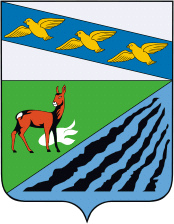 УТВЕРЖДЕНО:решением Представительного Собрания Медвенского района Курской областиот «___» __________ 2016г.№ _____N п/пВид использованияМинимальная площадь озелененных  территорий1  Многоквартирные жилые дома23 квадратных метра на  общей площади квартир в объекте капитального строительства на участке2  Сады, скверы, бульвары95% территории земельного участка при площади участка менее ;90% - при площади от 1 до ;85% - при площади от 5 до ;80% - при площади свыше 3  Парки95% территории земельного участка при площади  участка менее ;             
90% - при площади от 1 до ;     
80% - при площади от 5 до ;    
70% - при площади свыше 4  Пляжи10% территории земельного участка при площади участка менее ;             
20% - при площади от 1 до ;     
30% - при площади от 5 до ;    
40% - при площади свыше 5  Больничные учреждения, санаторно-курортные учреждения, объекты социального обеспечения, объекты для оздоровительных целей, зеленые насаждения, выполняющие специальные функции60% территории земельного участка6  Объекты дошкольного, начального и среднего общего образования (школы)50% территории земельного участка7  Индивидуальные жилые дома, дачи, объекты среднего и высшего профессионального образования; объекты физической культуры и спорта, включая спортивные клубы; объекты ритуальной деятельности40% территории земельного участка8 Прочие (иные виды использования)15% территории земельного участка9 Объекты коммунального хозяйства, объекты сельскохозяйственного    использования, объекты транспорта, специальные парки (зоопарки, ботанические сады)не устанавливаетсяОбъекты, здания и сооруженияРасчетная единицаЧисло машино-мест на расчетную единицуИндивидуальные жилые дома, дачиучасток1Блокированные жилые домажилой блок1Многоквартирные жилые дома общей площади квартир1Учреждения управления, офисы, кредитно-финансовые и юридические конторы100 работающих15-20Научные и проектные организации100 работающих10-15Театры, кинотеатры, концертные залы, музеи, выставочные комплексы100 единовременных посещений или 100 посадочных мест15Парки культуры и отдыха100 единовременных посетителей7Торговые центры, универмаги, магазины(Торгово-выставочные комплексы специализированного назначения рассчитываются с коэффициентом 0,3) торговой
площади.до  торговой площадиот 1000 до  торговой площадиболее  торговой площади5-731Предприятия общественного питания и коммунально-бытового обслуживания общей площадью более 250 кв.м.100 мест в залах или единовременных посетителей и персонала10Офисы, магазины, предприятия общественного питания, объекты коммунально-бытового обслуживания и др. общей площадью до .объект3Рынки, ярмарки50 торговых мест20-25Гостиницы100 мест10 -15Больницы100 коек10Поликлиники100 посещений10Высшие и средние специальные учебные заведения100 работающих и студентов в макс. смене10-15Здания спортивного назначения100 мест7Промышленные предприятия100 работающих7-10Вокзалы всех видов транспорта100 пассажиров дальнего и местного сообщений, прибывающих в час «пик»10-15Объекты, до которых исчисляется расстояниеРасстояние, мРасстояние, мРасстояние, мРасстояние, мРасстояние, мОбъекты, до которых исчисляется расстояниеавтостоянки (открытые площадки, паркинги) и   
наземные гаражи-стоянки вместимостью, машино-меставтостоянки (открытые площадки, паркинги) и   
наземные гаражи-стоянки вместимостью, машино-меставтостоянки (открытые площадки, паркинги) и   
наземные гаражи-стоянки вместимостью, машино-меставтостоянки (открытые площадки, паркинги) и   
наземные гаражи-стоянки вместимостью, машино-меставтостоянки (открытые площадки, паркинги) и   
наземные гаражи-стоянки вместимостью, машино-местОбъекты, до которых исчисляется расстояние10 и менее11 - 5051 - 100101 - 300свыше 300Фасады жилых домов и торцы с окнами1015253550Торцы жилых домов без окон1010152535Школы, детские учреждения, ПТУ, техникумы, площадки отдыха, игр и спорта
25
50
50
50
50Лечебные учреждения стационарного типа, открытые спортивные сооружения общего пользования, места отдыха населения (сады, скверы, парки)2550***общественные и административные здания1010152535Ж1 – зона застройки индивидуальными жилыми домамиЖ1 – зона застройки индивидуальными жилыми домамиЖ1 – зона застройки индивидуальными жилыми домамиЖ1 – зона застройки индивидуальными жилыми домамиЖ1 – зона застройки индивидуальными жилыми домами№ п/п№ п/пНаименование вида разрешенного использования <1>Код<3>Описание вида разрешенного использования земельного участка <2>Основные виды разрешенного использованияОсновные виды разрешенного использованияОсновные виды разрешенного использованияОсновные виды разрешенного использованияОсновные виды разрешенного использования11Для индивидуального жилищного строительстваДля индивидуального жилищного строительства2.1Размещение индивидуального жилого дома (дом, пригодный для постоянного проживания, высотой не выше трех надземных этажей);выращивание плодовых, ягодных, овощных, бахчевых или иных декоративных или сельскохозяйственных культур;размещение индивидуальных гаражей и подсобных сооружений12Для ведения личного подсобного хозяйстваДля ведения личного подсобного хозяйства2.2Размещение жилого дома, не предназначенного для раздела на квартиры (дома, пригодные для постоянного проживания и высотой не выше трех надземных этажей);производство сельскохозяйственной продукции;размещение гаража и иных вспомогательных сооружений; содержание сельскохозяйственных животных33Блокированная жилая застройкаБлокированная жилая застройка2.3Размещение жилого дома, не предназначенного для раздела на квартиры, имеющего одну или несколько общих стен с соседними жилыми домами (количеством этажей не более чем три, при общем количестве совмещенных домов не более десяти и каждый из которых предназначен для проживания одной семьи, имеет общую стену (общие стены) без проемов с соседним блоком или соседними блоками, расположен на отдельном земельном участке и имеет выход на территорию общего пользования (жилые дома блокированной застройки);разведение декоративных и плодовых деревьев, овощных и ягодных культур;размещение индивидуальных гаражей и иных вспомогательных сооружений;обустройство спортивных и детских площадок, площадок отдыха44Передвижное жильеПередвижное жилье2.4Размещение сооружений, пригодных к использованию в качестве жилья (палаточные городки, кемпинги, жилые вагончики, жилые прицепы) с возможностью подключения названных сооружений к инженерным сетям, находящимся на земельном участке или на земельных участках, имеющих инженерные сооружения, предназначенных для общего пользования55Объекты гаражного назначенияОбъекты гаражного назначения2.7.1Размещение отдельно стоящих и пристроенных гаражей, в том числе подземных, предназначенных для хранения личного автотранспорта граждан, с возможностью размещения автомобильных моек66Коммунальное обслуживаниеКоммунальное обслуживание3.1Размещение объектов капитального строительства в целях обеспечения физических и юридических лиц коммунальными услугами, в частности: поставки воды, тепла, электричества, газа, предоставления услуг связи, отвода канализационных стоков, очистки и уборки объектов недвижимости (котельных, водозаборов, очистных сооружений, насосных станций, водопроводов, линий электропередач, трансформаторных подстанций, газопроводов, линий связи, телефонных станций, канализаций, стоянок, гаражей и мастерских для обслуживания уборочной и аварийной техники, а также зданий или помещений, предназначенных для приема физических и юридических лиц в связи с предоставлением им коммунальных услуг)77Амбулаторно‐поликлиническое обслуживаниеАмбулаторно‐поликлиническое обслуживание3.4.1Размещение объектов капитального строительства, предназначенных для оказания гражданам амбулаторно‐поликлинической медицинской помощи (поликлиники, фельдшерские пункты, пункты здравоохранения, центры матери и ребенка, диагностические центры, молочные кухни, станции донорства крови, клинические лаборатории)88Дошкольное, начальное и среднее общее образованиеДошкольное, начальное и среднее общее образование3.5.1Размещение объектов капитального строительства, предназначенных для просвещения, дошкольного, начального и среднего общего образования (детские ясли, детские сады, школы, лицеи, гимназии, художественные, музыкальные школы, образовательные кружки и иные организации, осуществляющие деятельность по воспитанию, образованию и просвещению)19Религиозное использованиеРелигиозное использование3.7Размещение объектов капитального строительства, предназначенных для отправления религиозных обрядов (церкви, соборы, храмы, часовни, монастыри, мечети, молельные дома);размещение объектов капитального строительства, предназначенных для постоянного местонахождения духовных лиц, паломников и послушников в связи с осуществлением ими религиозной службы, а также для осуществления благотворительной и религиозной образовательной деятельности (монастыри, скиты, воскресные школы, семинарии, духовные училища)110МагазиныМагазины4.4Размещение объектов капитального строительства, предназначенных для продажи товаров, торговая площадь которых составляет до 5000 кв. м111Общественное питаниеОбщественное питание4.6Размещение объектов капитального строительства в целях устройства мест общественного питания (рестораны, кафе, столовые, закусочные, бары)112Земельные участки (территории) общего пользованияЗемельные участки (территории) общего пользования12.0Размещение объектов улично-дорожной сети, автомобильных дорог и пешеходных тротуаров в границах населенных пунктов, пешеходных переходов, набережных, береговых полос водных объектов общего пользования, скверов, бульваров, площадей, проездов, малых архитектурных форм благоустройства113Ведение огородничестваВедение огородничества13.1Осуществление деятельности, связанной с выращиванием ягодных, овощных, бахчевых или иных сельскохозяйственных культур и картофеля;размещение некапитального жилого строения и хозяйственных строений и сооружений, предназначенных для хранения сельскохозяйственных орудий труда и выращенной сельскохозяйственной продукции114Ведение садоводстваВедение садоводства13.2Осуществление деятельности, связанной с выращиванием плодовых, ягодных, овощных, бахчевых или иных сельскохозяйственных культур и картофеля;размещение садового дома, предназначенного для отдыха и не подлежащего разделу на квартиры;размещение хозяйственных строений и сооружений115Ведение дачного хозяйстваВедение дачного хозяйства13.3Размещение жилого дачного дома (не предназначенного для раздела на квартиры, пригодного для отдыха и проживания, высотой не выше трех надземных этажей);осуществление деятельности, связанной с выращиванием плодовых, ягодных, овощных, бахчевых или иных сельскохозяйственных культур и картофеля;размещение хозяйственных строений и сооруженийУсловно разрешенные виды использованияУсловно разрешенные виды использованияУсловно разрешенные виды использованияУсловно разрешенные виды использованияУсловно разрешенные виды использования116Амбулаторное ветеринарное обслуживаниеАмбулаторное ветеринарное обслуживание3.10.1Размещение объектов капитального строительства, предназначенных для оказания ветеринарных услуг без содержания животных117Объекты придорожного сервисаОбъекты придорожного сервиса4.9.1Размещение автозаправочных станций (бензиновых, газовых);размещение магазинов сопутствующей торговли, зданий для организации общественного питания в качестве объектов придорожного сервиса;предоставление гостиничных услуг в качестве придорожного сервиса;размещение автомобильных моек и прачечных для автомобильных принадлежностей, мастерских, предназначенных для ремонта и обслуживания автомобилей и прочих объектов придорожного сервиса118Выставочно-ярмарочная деятельностьВыставочно-ярмарочная деятельность4.9.24.9.2 - Размещение объектов капитального строительства, сооружений, предназначенных для осуществления выставочно-ярмарочной и конгрессной деятельности, включая деятельность, необходимую для обслуживания указанных мероприятий (застройка экспозиционной площади, организация питания участников мероприятий)219СпортСпорт5.15.1 - Размещение объектов капитального строительства в качестве спортивных клубов, спортивных залов, бассейнов, устройство площадок для занятия спортом и физкультурой (беговые дорожки, спортивные сооружения, теннисные корты, поля для спортивной игры, автодромы, мотодромы, трамплины, трассы и спортивные стрельбища), в том числе водным (причалы и сооружения, необходимые для водных видов спорта и хранения соответствующего инвентаря, размещение спортивных баз и лагерей)Цели использования земельных участковМинимальный
размер (га)Максимальный
размер (га)Для ведения личного подсобного хозяйства в границах сельских
населенных пунктов0,052,00Для индивидуального жилищного строительства в границах сельских населенных пунктов0,050,50Нормативный разрыв, мПоголовье (шт.), не болееПоголовье (шт.), не болееПоголовье (шт.), не болееПоголовье (шт.), не болееПоголовье (шт.), не болееПоголовье (шт.), не болееПоголовье (шт.), не болееНормативный разрыв, мсвиньикоровы, бычкиовцы, козыкролики - маткиптицалошадинутрии, песцы10551010305520881520458830101020306010104015152540751515НаименованиеМинимальный размерМаксимальный размерЗемельный участок под строительство и эксплуатацию индивидуального гаража для легкового автотранспорта30,0 кв. м80,0 кв. мЗемельный участок под строительство и эксплуатацию индивидуального гаража для грузового автотранспорта50,0 кв. м110,0 кв. мРазмер земельного участка, (кв. м)Максимально допустимые параметрыМаксимально допустимые параметрыРазмер земельного участка, (кв. м)Коэффициент застройки, (%)Коэффициент использования территорииот 1000 и более300,5от 800 до 1000400,6от 600 до 800500,7300 до 600500,8Ж2 – Зона застройки малоэтажными жилыми домамиЖ2 – Зона застройки малоэтажными жилыми домамиЖ2 – Зона застройки малоэтажными жилыми домамиЖ2 – Зона застройки малоэтажными жилыми домами№ п/пНаименование вида разрешенного использования <1>Код <3>Описание вида разрешенного использования земельного участка <2>Основные виды разрешенного использованияОсновные виды разрешенного использованияОсновные виды разрешенного использованияОсновные виды разрешенного использования1Для индивидуального жилищного строительства2.1Размещение индивидуального жилого дома (дом, пригодный для постоянного проживания, высотой не выше трех надземных этажей);выращивание плодовых, ягодных, овощных, бахчевых или иных декоративных или сельскохозяйственных культур;размещение индивидуальных гаражей и подсобных сооружений2Малоэтажная многоквартирная жилая застройка2.1.1Размещение малоэтажного многоквартирного жилого дома (дом, пригодный для постоянного проживания, высотой до 4 этажей, включая мансардный);разведение декоративных и плодовых деревьев, овощных и ягодных культур;размещение индивидуальных гаражей и иных вспомогательных сооружений;обустройство спортивных и детских площадок, площадок отдыха;размещение объектов обслуживания жилой застройки во встроенных, пристроенных и встроенно-пристроенных помещениях малоэтажного многоквартирного дома, если общая площадь таких помещений в малоэтажном многоквартирном доме не составляет более 15% общей площади помещений дома3Блокированная жилая застройка2.3Размещение жилого дома, не предназначенного для раздела на квартиры, имеющего одну или несколько общих стен с соседними жилыми домами (количеством этажей не более чем три, при общем количестве совмещенных домов не более десяти и каждый из которых предназначен для проживания одной семьи, имеет общую стену (общие стены) без проемов с соседним блоком или соседними блоками, расположен на отдельном земельном участке и имеет выход на территорию общего пользования (жилые дома блокированной застройки);разведение декоративных и плодовых деревьев, овощных и ягодных культур;размещение индивидуальных гаражей и иных вспомогательных сооружений;обустройство спортивных и детских площадок, площадок отдыха4Обслуживание жилой застройки2.7Размещение объектов капитального строительства, размещение которых предусмотрено видами разрешенного использования с кодами 3.1, 3.2, 3.3, 3.4, 3.4.1, 3.5.1, 3.6, 3.7, 3.10.1, 4.1, 4.3, 4.4, 4.6, 4.7, 4.9, если их размещение связано с удовлетворением повседневных потребностей жителей, не причиняет вреда окружающей среде и санитарному благополучию, не причиняет существенного неудобства жителям, не требует установления санитарной зоны5Объекты гаражного назначения2.7.1Размещение отдельно стоящих и пристроенных гаражей, в том числе подземных, предназначенных для хранения личного автотранспорта граждан, с возможностью размещения автомобильных моек6Спорт5.1Размещение объектов капитального строительства в качестве спортивных клубов, спортивных залов, бассейнов, устройство площадок для занятия спортом и физкультурой (беговые дорожки, спортивные сооружения, теннисные корты, поля для спортивной игры, автодромы, мотодромы, трамплины, трассы и спортивные стрельбища), в том числе водным (причалы и сооружения, необходимые для водных видов спорта и хранения соответствующего инвентаря, размещение спортивных баз и лагерей)7Земельные участки (территории) общего пользования12.0Размещение объектов улично-дорожной сети, автомобильных дорог и пешеходных тротуаров в границах населенных пунктов, пешеходных переходов, набережных, береговых полос водных объектов общего пользования, скверов, бульваров, площадей, проездов, малых архитектурных форм благоустройства8Ведение садоводства13.2Осуществление деятельности, связанной с выращиванием плодовых, ягодных, овощных, бахчевых или иных сельскохозяйственных культур и картофеля;размещение садового дома, предназначенного для отдыха и не подлежащего разделу на квартиры;размещение хозяйственных строений и сооруженийУсловно разрешенные виды использованияУсловно разрешенные виды использованияУсловно разрешенные виды использованияУсловно разрешенные виды использования9Среднеэтажная жилая застройка2.5Размещение жилых домов, предназначенных для разделения на квартиры, каждая из которых пригодна для постоянного проживания (жилые дома высотой не выше восьми надземных этажей, разделенных на две и более квартиры); благоустройство и озеленение; размещение подземных гаражей и автостоянок; обустройство спортивных и детских площадок, площадок отдыха; размещение объектов обслуживания жилой застройки во встроенных, пристроенных и встроенно-пристроенных помещениях многоквартирного дома, если общая площадь таких помещений в многоквартирном доме не составляет более 20% общей площади помещений дома10Ветеринарное обслуживание3.10Размещение объектов капитального строительства, предназначенных для оказания ветеринарных услуг, содержания или разведения животных, не являющихся сельскохозяйственными, под надзором человека. Содержание данного вида разрешенного использования включает в себя содержание видов разрешенного использования с кодами 3.10.1 - 3.10.211Ведение дачного хозяйства13.3Размещение жилого дачного дома (не предназначенного для раздела на квартиры, пригодного для отдыха и проживания, высотой не выше трех надземных этажей);осуществление деятельности, связанной с выращиванием плодовых, ягодных, овощных, бахчевых или иных сельскохозяйственных культур и картофеля;размещение хозяйственных строений и сооружений12Ведение личного подсобного хозяйства на полевых участках1.16Производство сельскохозяйственной продукции без права возведения объектов капитального строительстваЭтажность 
зданийКоэффициент  
застройки (%)Коэффициент  
использования 
территории1-230 - 400,4 - 0,5325 - 350,4 - 0,7419 - 350,5 - 0,8517 - 300,5 - 0,9614 - 260,5 - 1,0714 - 250,6 - 1,0813 - 250,6 - 1,1Профиль научных учрежденийКоличество сотрудниковКоэффициент использования территории участковЕстественные и технические наукидо 300 чел.от 300 до 1000 чел.от 1000 до 2000 чел.0,6 - 0,70,7 - 0,8   0,8 - 0,9   Общественные и гуманитарные науки  до 600 чел.более 600 чел.1,01,2      Объекты, здания и сооруженияРасчетная единицаПлощадьБольницыкв. м на койку300-60Поликлиникига на 100 посещений0,1Высшие и средние специальные учебные заведенияга на 1 тыс. студентов3-7Общеобразовательные школыкв. м на одного учащегося16-60Спортивные сооружениякв. м на 1 тыс. человек60-90Розничная     
торговляРыночный     
комплексОбщественное   
питаниеБытовое       
обслуживаниеединицы        
измерениякв. м уч-ка/  
кв. м торг.   
площадикв. м уч-ка/ 
кв. м торг.  
площадикв. м участка/ 
посад. местокв. м участка/
рабочее местонорматив2 - 87 - 1410 - 1520 - 30Мin площадь земельного участка1003000250120О1 – зона размещения объектов многофункционального общественно-делового, коммерческого, социального и коммунально-бытового назначенияО1 – зона размещения объектов многофункционального общественно-делового, коммерческого, социального и коммунально-бытового назначенияО1 – зона размещения объектов многофункционального общественно-делового, коммерческого, социального и коммунально-бытового назначенияО1 – зона размещения объектов многофункционального общественно-делового, коммерческого, социального и коммунально-бытового назначения№ п/пНаименование вида разрешенного использования <1>Код <3>Описание вида разрешенного использования земельного участка <2>Основные виды разрешенного использованияОсновные виды разрешенного использованияОсновные виды разрешенного использованияОсновные виды разрешенного использования1Деловое управление4.1Размещение объектов капитального строительства с целью: размещения объектов управленческой деятельности, не связанной с государственным или муниципальным управлением и оказанием услуг, а также с целью обеспечения совершения сделок, не требующих передачи товара в момент их совершения между организациями, в том числе биржевая деятельность (за исключением банковской и страховой деятельности)2Рынки4.3Размещение объектов капитального строительства, сооружений, предназначенных для организации постоянной или временной торговли (ярмарка, рынок, базар), с учетом того, что каждое из торговых мест не располагает торговой площадью более ; размещение гаражей и (или) стоянок для автомобилей сотрудников и посетителей рынка3Магазины4.4Размещение объектов капитального строительства, предназначенных для продажи товаров, торговая площадь которых составляет до 4Банковская и страховая деятельность4.5Размещение объектов капитального строительства, предназначенных для размещения организаций, оказывающих банковские и страховые услуги5Общественное питание4.6Размещение объектов капитального строительства в целях устройства мест общественного питания (рестораны, кафе, столовые, закусочные, бары)6Гостиничное обслуживание4.7Размещение гостиниц, а также иных зданий, используемых с целью извлечения предпринимательской выгоды из предоставления жилого помещения для временного проживания в них7Коммунальное обслуживание3.1Размещение объектов капитального строительства в целях обеспечения физических и юридических лиц коммунальными услугами, в частности: поставки воды, тепла, электричества, газа, предоставления услуг связи, отвода канализационных стоков, очистки и уборки объектов недвижимости (котельных, водозаборов, очистных сооружений, насосных станций, водопроводов, линий электропередач, трансформаторных подстанций, газопроводов, линий связи, телефонных станций, канализаций, стоянок, гаражей и мастерских для обслуживания уборочной и аварийной техники, а также зданий или помещений, предназначенных для приема физических и юридических лиц в связи с предоставлением им коммунальных услуг)8Развлечения4.8Размещение объектов капитального строительства, предназначенных для размещения: дискотек и танцевальных площадок, ночных клубов, аквапарков, боулинга, аттракционов, ипподромов, игровых автоматов (кроме игрового оборудования, используемого для проведения азартных игр) и игровых площадок; в игорных зонах также допускается размещение игорных заведений, залов игровых автоматов, используемых для проведения азартных игр, и игровых столов, а также размещение гостиниц и заведений общественного питания для посетителей игорных зон9Обслуживание автотранспорта4.9Размещение постоянных или временных гаражей с несколькими стояночными местами, стоянок (парковок), гаражей, в том числе многоярусных, не указанных в коде 2.7.1110Социальное обслуживание3.2Размещение объектов капитального строительства, предназначенных для оказания гражданам социальной помощи (службы занятости населения, дома престарелых, дома ребенка, детские дома, пункты питания малоимущих граждан, пункты ночлега для бездомных граждан, службы психологической и бесплатной юридической помощи, социальные, пенсионные и иные службы, в которых осуществляется прием граждан по вопросам оказания социальной помощи и назначения социальных или пенсионных выплат); размещение объектов капитального строительства для размещения отделений почты и телеграфа; размещение объектов капитального строительства для размещения общественных некоммерческих организаций: благотворительных организаций, клубов по интересам111Бытовое обслуживание3.3Размещение объектов капитального строительства, предназначенных для оказания населению или организациям бытовых услуг (мастерские мелкого ремонта, ателье, бани, парикмахерские, прачечные, химчистки, похоронные бюро)112Здравоохранение3.4Размещение объектов капитального строительства, предназначенных для оказания гражданам медицинской помощи (поликлиники, фельдшерские пункты, больницы и пункты здравоохранения, родильные дома, центры матери и ребенка, диагностические центры, санатории и профилактории, обеспечивающие оказание услуги по лечению)113Амбулаторно-поликлиническое обслуживание3.4.1Размещение объектов капитального строительства, предназначенных для оказания гражданам амбулаторно-поликлинической медицинской помощи (поликлиники, фельдшерские пункты, пункты здравоохранения, центры матери и ребенка, диагностические центры, молочные кухни, станции донорства крови, клинические лаборатории)114Образование и просвещение3.5Размещение объектов капитального строительства, предназначенных для воспитания, образования и просвещения (детские ясли, детские сады, школы, лицеи, гимназии, профессиональные технические училища, колледжи, художественные, музыкальные школы и училища, образовательные кружки, общества знаний, институты, университеты, организации по переподготовке и повышению квалификации специалистов и иные организации, осуществляющие деятельность по воспитанию, образованию и просвещению). Содержание данного вида разрешенного использования включает в себя содержание видов разрешенного использования с кодами 3.5.1 - 3.5.2115Культурное развитие3.6Размещение объектов капитального строительства, предназначенных для размещения в них музеев, выставочных залов, художественных галерей, домов культуры, библиотек, кинотеатров и кинозалов, театров, филармоний, планетариев; устройство площадок для празднеств и гуляний; размещение зданий и сооружений для размещения цирков, зверинцев, зоопарков, океанариумов116Религиозное использование3.7Размещение объектов капитального строительства, предназначенных для отправления религиозных обрядов (церкви, соборы, храмы, часовни, монастыри, мечети, молельные дома); размещение объектов капитального строительства, предназначенных для постоянного местонахождения духовных лиц, паломников и послушников в связи с осуществлением ими религиозной службы, а также для осуществления благотворительной и религиозной образовательной деятельности (монастыри, скиты, воскресные школы, семинарии, духовные училища)117Общественное управление3.8Размещение объектов капитального строительства, предназначенных для размещения органов государственной власти, органов местного самоуправления, судов, а также организаций, непосредственно обеспечивающих их деятельность; размещение объектов капитального строительства, предназначенных для размещения органов управления политических партий, профессиональных и отраслевых союзов, творческих союзов и иных общественных объединений граждан по отраслевому или политическому признаку, размещение объектов капитального строительства для дипломатических представительства иностранных государств и консульских учреждений в Российской Федерации118Амбулаторное ветеринарное обслуживание3.10.1Размещение объектов капитального строительства, предназначенных для оказания ветеринарных услуг без содержания животных19Спорт5.1Размещение объектов капитального строительства в качестве спортивных клубов, спортивных залов, бассейнов, устройство площадок для занятия спортом и физкультурой (беговые дорожки, спортивные сооружения, теннисные корты, поля для спортивной игры, автодромы, мотодромы, трамплины, трассы и спортивные стрельбища), в том числе водным (причалы и сооружения, необходимые для водных видов спорта и хранения соответствующего инвентаря, размещение спортивных баз и лагерей)20Земельные участки (территории) общего пользования12.0Размещение объектов улично-дорожной сети, автомобильных дорог и пешеходных тротуаров в границах населенных пунктов, пешеходных переходов, набережных, береговых полос водных объектов общего пользования, скверов, бульваров, площадей, проездов, малых архитектурных форм благоустройства21Историческая3.9Сохранение и изучение объектов культурного наследия народов Российской Федерации (памятников истории и культуры), в том числе: объектов археологического наследия, достопримечательных мест, мест бытования исторических промыслов, производств и ремесел, недействующих военных и гражданских захоронений, объектов культурного наследия, хозяйственная деятельность, являющаяся историческим промыслом или ремеслом, а также хозяйственная деятельность, обеспечивающая познавательный туризм22Объекты торговли (торговые центры, торгово-развлекательные центры (комплексы)4.2Размещение объектов капитального строительства, общей площадью свыше 5000 кв. м с целью размещения одной или нескольких организаций, осуществляющих продажу товаров, и (или) оказание услуг в соответствии с содержанием видов разрешенного использования с кодами 4.5-4.9;размещение гаражей и (или) стоянок для автомобилей сотрудников и посетителей торгового центра23Стационарное медицинское обслуживание3.4.2Размещение объектов капитального строительства, предназначенных для оказания гражданам медицинской помощи в стационарах (больницы, родильные дома, научно-медицинские учреждения и прочие объекты, обеспечивающие оказание услуги по лечению в стационаре); размещение станций скорой помощи24Обеспечение научной деятельности3.9Размещение объектов капитального строительства для проведения научных исследований и изысканий, испытаний опытных промышленных образцов, для размещения организаций, осуществляющих научные изыскания, исследования и разработки (научно-исследовательские институты, проектные институты, научные центры, опытно-конструкторские центры, государственные академии наук, в том числе отраслевые), проведения научной и селекционной работы, ведения сельского и лесного хозяйства для получения ценных с научной точки зрения образцов растительного и животного мира.25Обеспечение деятельности в области гидрометеорологии и смежных с ней областях3.9.1Размещение объектов капитального строительства, предназначенных для наблюдений за физическими и химическими процессами, происходящими в окружающей среде, определения ее гидрометеорологических, агрометеорологических и гелиогеофизических характеристик, уровня загрязнения атмосферного воздуха, почв, водных объектов, в том числе по гидробиологическим показателям, и околоземного - космического пространства, зданий и сооружений, используемых в области гидрометеорологии и смежных с ней областях (доплеровские метеорологические радиолокаторы, гидрологические посты и другие)26Ветеринарное обслуживание3.10Размещение объектов капитального строительства, предназначенных для оказания ветеринарных услуг, содержания или разведения животных, не являющихся сельскохозяйственными, под надзором человека. Содержание данного вида разрешенного использования включает в себя содержание видов разрешенного использования с кодами 3.10.1 - 3.10.227Амбулаторное ветеринарное обслуживание3.10.1Размещение объектов капитального строительства, предназначенных для оказания ветеринарных услуг без содержания животных28Объекты придорожного сервиса4.9.1Размещение автозаправочных станций (бензиновых, газовых);размещение магазинов сопутствующей торговли, зданий для организации общественного питания в качестве объектов придорожного сервиса;предоставление гостиничных услуг в качестве придорожного сервиса;размещение автомобильных моек и прачечных для автомобильных принадлежностей, мастерских, предназначенных для ремонта и обслуживания автомобилей и прочих объектов придорожного сервисаУсловно разрешенные виды использованияУсловно разрешенные виды использованияУсловно разрешенные виды использованияУсловно разрешенные виды использования29Для индивидуального жилищного строительства2.1Размещение индивидуального жилого дома (дом, пригодный для постоянного проживания, высотой не выше трех надземных этажей);выращивание плодовых, ягодных, овощных, бахчевых или иных декоративных или сельскохозяйственных культур;размещение индивидуальных гаражей и подсобных сооружений30Малоэтажная многоквартирная жилая застройка2.1.1Размещение малоэтажного многоквартирного жилого дома (дом, пригодный для постоянного проживания, высотой до 4 этажей, включая мансардный); разведение декоративных и плодовых деревьев, овощных и ягодных культур; размещение индивидуальных гаражей и иных вспомогательных сооружений; обустройство спортивных и детских площадок, площадок отдыха; размещение объектов обслуживания жилой застройки во встроенных, пристроенных и встроенно-пристроенных помещениях малоэтажного многоквартирного дома, если общая площадь таких помещений в малоэтажном многоквартирном доме не составляет более 15% общей площади помещений дома31Блокированная жилая застройка2.3Размещение жилого дома, не предназначенного для раздела на квартиры, имеющего одну или несколько общих стен с соседними жилыми домами (количеством этажей не более чем три, при общем количестве совмещенных домов не более десяти и каждый из которых предназначен для проживания одной семьи, имеет общую стену (общие стены) без проемов с соседним блоком или соседними блоками, расположен на отдельном земельном участке и имеет выход на территорию общего пользования (жилые дома блокированной застройки);разведение декоративных и плодовых деревьев, овощных и ягодных культур;размещение индивидуальных гаражей и иных вспомогательных сооружений;обустройство спортивных и детских площадок, площадок отдыха32Связь6.8Размещение объектов связи, радиовещания, телевидения, включая воздушные радиорелейные, надземные и подземные кабельные линии связи, линии радиофикации, антенные поля, усилительные пункты на кабельных линиях связи, инфраструктуру спутниковой связи и телерадиовещания, за исключением объектов связи, размещение которых предусмотрено содержанием вида разрешенного использования с кодом 3.1ИТ1 - зоны улично-дорожной сети и коммуникацийИТ1 - зоны улично-дорожной сети и коммуникацийИТ1 - зоны улично-дорожной сети и коммуникацийИТ1 - зоны улично-дорожной сети и коммуникаций№ п/пНаименование вида разрешенного использования <1> Код <3>  Описание вида разрешенного использования земельного участка <2>Основные виды разрешенного использованияОсновные виды разрешенного использованияОсновные виды разрешенного использованияОсновные виды разрешенного использования11Земельные участки (территории) общего пользования12.0Размещение объектов улично-дорожной сети, автомобильных дорог и пешеходных тротуаров в границах населенных пунктов, пешеходных переходов, набережных, береговых полос водных объектов общего пользования, скверов, бульваров, площадей, проездов, малых архитектурных форм благоустройства22Гидротехнические сооружения11.3Размещение гидротехнических сооружений, необходимых для эксплуатации водохранилищ (плотин, водосбросов, водозаборных, водовыпускных и других гидротехнических сооружений, судопропускных сооружений, рыбозащитных и рыбопропускных сооружений, берегозащитных сооружений)33Автомобильный транспорт7.2Размещение автомобильных дорог и технически связанных с ними сооружений; размещение зданий и сооружений, предназначенных для обслуживания пассажиров, а также обеспечивающие работу транспортных средств, размещение объектов, предназначенных для размещения постов органов внутренних дел, ответственных за безопасность дорожного движения;оборудование земельных участков для стоянок автомобильного транспорта, а также для размещения депо (устройства мест стоянок) автомобильного транспорта, осуществляющего перевозки людей по установленному маршруту44Обслуживание автотранспорта4.9Размещение постоянных или временных гаражей с несколькими стояночными местами, стоянок (парковок), гаражей, в том числе многоярусных, не указанных в коде 2.7.155Бытовое обслуживание3.3Размещение объектов капитального строительства, предназначенных для оказания населению или организациям бытовых услуг (мастерские мелкого ремонта, ателье, бани, парикмахерские, прачечные, химчистки, похоронные бюро)66Гостиничное обслуживание4.7Размещение гостиниц, а также иных зданий, используемых с целью извлечения предпринимательской выгоды из предоставления жилого помещения для временного проживания в них77Объекты придорожного сервиса4.9.1Размещение автозаправочных станций (бензиновых, газовых);размещение магазинов сопутствующей торговли, зданий для организации общественного питания в качестве объектов придорожного сервиса;предоставление гостиничных услуг в качестве придорожного сервиса;размещение автомобильных моек и прачечных для автомобильных принадлежностей, мастерских, предназначенных для ремонта и обслуживания автомобилей и прочих объектов придорожного сервиса88Общественное питание4.6Размещение объектов капитального строительства в целях устройства мест общественного питания (рестораны, кафе, столовые, закусочные, бары)Условно разрешенные виды использованияУсловно разрешенные виды использованияУсловно разрешенные виды использованияУсловно разрешенные виды использования99Склады6.9Размещение сооружений, имеющих назначение по временному хранению, распределению и перевалке грузов (за исключением хранения стратегических запасов), не являющихся частями производственных комплексов, на которых был создан груз: промышленные базы, склады, погрузочные терминалы и доки, нефтехранилища и нефтеналивные станции, газовые хранилища и обслуживающие их газоконденсатные и газоперекачивающие станции, элеваторы и продовольственные склады, за исключением железнодорожных перевалочных складов110Магазины4.4Размещение объектов капитального строительства, предназначенных для продажи товаров, торговая площадь которых составляет до 111Социальное обслуживание3.2Размещение объектов капитального строительства, предназначенных для оказания гражданам социальной помощи (службы занятости населения, дома престарелых, дома ребенка, детские дома, пункты питания малоимущих граждан, пункты ночлега для бездомных граждан, службы психологической и бесплатной юридической помощи, социальные, пенсионные и иные службы, в которых осуществляется прием граждан по вопросам оказания социальной помощи и назначения социальных или пенсионных выплат); размещение объектов капитального строительства для размещения отделений почты и телеграфа; размещение объектов капитального строительства для размещения общественных некоммерческих организаций: благотворительных организаций, клубов по интересам112Бытовое обслуживание3.3Размещение объектов капитального строительства, предназначенных для оказания населению или организациям бытовых услуг (мастерские мелкого ремонта, ателье, бани, парикмахерские, прачечные, химчистки, похоронные бюро)Категория сельских улиц и дорогРасчетная скорость движения, км/чШиринаполосы движения, мЧисло полос движенияШирина пешеходной части тротуара, мПоселковая дорога603,52-Главная улица403,52-31,5-2,25Улицы жилых зон:- основная- второстепенная (переулок)- проезд4030203,02,752,75-3,02211,0-1,51,0-Хозяйственный проезд, скотопрогон304,51-ИТ2 - зона инженерной инфраструктурыИТ2 - зона инженерной инфраструктурыИТ2 - зона инженерной инфраструктурыИТ2 - зона инженерной инфраструктуры№ п/пНаименование вида разрешенного использования <1>Код<3>Описание вида разрешенного использования земельного участка <2>Основные виды разрешенного использованияОсновные виды разрешенного использованияОсновные виды разрешенного использованияОсновные виды разрешенного использования1Обслуживание жилой застройки2.7Размещение объектов капитального строительства, размещение которых предусмотрено видами разрешенного использования с кодами 3.1, 3.2, 3.3, 3.4, 3.4.1, 3.5.1, 3.6, 3.7, 3.10.1, 4.1, 4.3, 4.4, 4.6, 4.7, 4.9, если их размещение связано с удовлетворением повседневных потребностей жителей, не причиняет вреда окружающей среде и санитарному благополучию, не причиняет существенного неудобства жителям, не требует установления санитарной зоны2Объекты гаражного назначения2.7.1Размещение отдельно стоящих и пристроенных гаражей, в том числе подземных, предназначенных для хранения личного автотранспорта граждан, с возможностью размещения автомобильных моек3Коммунальное обслуживание3.1Размещение объектов капитального строительства в целях обеспечения физических и юридических лиц коммунальными услугами, в частности: поставки воды, тепла, электричества, газа, предоставления услуг связи, отвода канализационных стоков, очистки и уборки объектов недвижимости (котельных, водозаборов, очистных сооружений, насосных станций, водопроводов, линий электропередач, трансформаторных подстанций, газопроводов, линий связи, телефонных станций, канализаций, стоянок, гаражей и мастерских для обслуживания уборочной и аварийной техники, а также зданий или помещений, предназначенных для приема физических и юридических лиц в связи с предоставлением им коммунальных услуг)4Обслуживание автотранспорта4.9Размещение постоянных или временных гаражей с несколькими стояночными местами, стоянок (парковок), гаражей, в том числе многоярусных, не указанных в коде 2.7.15Объекты придорожного сервиса4.9.1Размещение автозаправочных станций (бензиновых, газовых);размещение магазинов сопутствующей торговли, зданий для организации общественного питания в качестве объектов придорожного сервиса;предоставление гостиничных услуг в качестве придорожного сервиса;размещение автомобильных моек и прачечных для автомобильных принадлежностей, мастерских, предназначенных для ремонта и обслуживания автомобилей и прочих объектов придорожного сервиса6Бытовое обслуживание3.3Размещение объектов капитального строительства, предназначенных для оказания населению или организациям бытовых услуг (мастерские мелкого ремонта, ателье, бани, парикмахерские, прачечные, химчистки, похоронные бюро)7Склады6.9Размещение сооружений, имеющих назначение по временному хранению, распределению и перевалке грузов (за исключением хранения стратегических запасов), не являющихся частями производственных комплексов, на которых был создан груз: промышленные базы, склады, погрузочные терминалы и доки, нефтехранилища и нефтеналивные станции, газовые хранилища и обслуживающие их газоконденсатные и газоперекачивающие станции, элеваторы и продовольственные склады, за исключением железнодорожных перевалочных складов8Магазины4.4Размещение объектов капитального строительства, предназначенных для продажи товаров, торговая площадь которых составляет до 5000 кв. м9Общественное питание4.6Размещение объектов капитального строительства в целях устройства мест общественного питания за плату (рестораны, кафе, столовые, закусочные, бары)10Социальное обслуживание3.2Размещение объектов капитального строительства, предназначенных для оказания гражданам социальной помощи (службы занятости населения, дома престарелых, дома ребенка, детские дома, пункты питания малоимущих граждан, пункты ночлега для бездомных граждан, службы психологической и бесплатной юридической помощи, социальные, пенсионные и иные службы, в которых осуществляется прием граждан по вопросам оказания социальной помощи и назначения социальных или пенсионных выплат); размещение объектов капитального строительства для размещения отделений почты и телеграфа; размещение объектов капитального строительства для размещения общественных некоммерческих организаций: благотворительных организаций, клубов по интересам11Земельные участки (территории) общего пользования12.0Размещение объектов улично-дорожной сети, автомобильных дорог и пешеходных тротуаров в границах населенных пунктов, пешеходных переходов, набережных, береговых полос водных объектов общего пользования, скверов, бульваров, площадей, проездов, малых архитектурных форм благоустройства12Гидротехнические сооружения11.3Размещение гидротехнических сооружений, необходимых для эксплуатации водохранилищ (плотин, водосбросов, водозаборных, водовыпускных и других гидротехнических сооружений, судопропускных сооружений, рыбозащитных и рыбопропускных сооружений, берегозащитных сооружений)14Трубопроводный транспорт7.5Размещение нефтепроводов, водопроводов, газопроводов и иных трубопроводов, а также иных зданий и сооружений, необходимых для эксплуатации названных трубопроводов15Связь6.8Размещение объектов связи, радиовещания, телевидения, включая воздушные радиорелейные, надземные и подземные кабельные линии связи, линии радиофикации, антенные поля, усилительные пункты на кабельных линиях связи, инфраструктуру спутниковой связи и телерадиовещания, за исключением объектов связи, размещение которых предусмотрено содержанием вида разрешенного использования с кодом 3.1СХ2 – Зона, занятая объектами сельскохозяйственного назначения СХ2 – Зона, занятая объектами сельскохозяйственного назначения СХ2 – Зона, занятая объектами сельскохозяйственного назначения СХ2 – Зона, занятая объектами сельскохозяйственного назначения СХ2 – Зона, занятая объектами сельскохозяйственного назначения СХ2 – Зона, занятая объектами сельскохозяйственного назначения № п/пНаименование вида разрешенного использования <1>Наименование вида разрешенного использования <1>Код<3>Описание вида разрешенного использования земельного участка <2>Описание вида разрешенного использования земельного участка <2>Основные виды разрешенного использованияОсновные виды разрешенного использованияОсновные виды разрешенного использованияОсновные виды разрешенного использованияОсновные виды разрешенного использованияОсновные виды разрешенного использования11Ведение дачного хозяйстваВедение дачного хозяйства13.313.3Размещение жилого дачного дома (не предназначенного для раздела на квартиры, пригодного для отдыха и проживания, высотой не выше трех надземных этажей); осуществление деятельности, связанной с выращиванием плодовых, ягодных, овощных, бахчевых или иных сельскохозяйственных культур и картофеля; размещение хозяйственных строений и сооружений22ЖивотноводствоЖивотноводство1.71.7Осуществление хозяйственной деятельности, связанной с производством продукции животноводства, в том числе сенокошение, выпас сельскохозяйственных животных, разведение племенных животных, производство и использование племенной продукции (материала), размещение зданий, сооружений, используемых для содержания и разведения сельскохозяйственных животных, производства, хранения и первичной переработки сельскохозяйственной продукции.Содержание данного вида разрешенного использования включает в себя содержание видов разрешенного использования с кодами 1.8 - 1.1133СкотоводствоСкотоводство1.81.8Осуществление хозяйственной деятельности, в том числе на сельскохозяйственных угодьях, связанной с разведением сельскохозяйственных животных (крупного рогатого скота, овец, коз, лошадей, верблюдов, оленей);сенокошение, выпас сельскохозяйственных животных, производство кормов, размещение зданий, сооружений, используемых для содержания и разведения сельскохозяйственных животных;разведение племенных животных, производство и использование племенной продукции (материала)44ЗвероводствоЗвероводство1.91.9Осуществление хозяйственной деятельности, связанной с разведением в неволе ценных пушных зверей;размещение зданий, сооружений, используемых для содержания и разведения животных, производства, хранения и первичной переработки продукции;разведение племенных животных, производство и использование племенной продукции (материала)55ПтицеводствоПтицеводство1.101.10Осуществление хозяйственной деятельности, связанной с разведением домашних пород птиц, в том числе водоплавающих;размещение зданий, сооружений, используемых для содержания и разведения животных, производства, хранения и первичной переработки продукции птицеводства;разведение племенных животных, производство и использование племенной продукции (материала)66СвиноводствоСвиноводство1.111.11Осуществление хозяйственной деятельности, связанной с разведением свиней;размещение зданий, сооружений, используемых для содержания и разведения животных, производства, хранения и первичной переработки продукции;разведение племенных животных, производство и использование племенной продукции (материала)77ПчеловодствоПчеловодство1.121.12Осуществление хозяйственной деятельности, в том числе на сельскохозяйственных угодьях, по разведению, содержанию и использованию пчел и иных полезных насекомых;размещение ульев, иных объектов и оборудования, необходимого для пчеловодства и разведениях иных полезных насекомых;размещение сооружений, используемых для хранения и первичной переработки продукции пчеловодства88РыбоводствоРыбоводство1.131.13Осуществление хозяйственной деятельности, связанной с разведением и (или) содержанием, выращиванием объектов рыбоводства (аквакультуры); размещение зданий, сооружений, оборудования, необходимых для осуществления рыбоводства (аквакультуры)99Научное обеспечение сельского хозяйстваНаучное обеспечение сельского хозяйства1.141.14Осуществление научной и селекционной работы, ведения сельского хозяйства для получения ценных с научной точки зрения образцов растительного и животного мира;размещение коллекций генетических ресурсов растений110Хранение и переработка сельскохозяйственной продукцииХранение и переработка сельскохозяйственной продукции1.151.15Размещение зданий, сооружений, используемых для производства, хранения, первичной и глубокой переработки сельскохозяйственной продукции111Ведение личного подсобного хозяйства на полевых участкахВедение личного подсобного хозяйства на полевых участках1.161.16Производство сельскохозяйственной продукции без права возведения объектов капитального строительства112ПитомникиПитомники1.171.17Выращивание и реализация подроста деревьев и кустарников, используемых в сельском хозяйстве, а также иных сельскохозяйственных культур для получения рассады и семян;размещение сооружений, необходимых для указанных видов сельскохозяйственного производства113Обеспечение сельскохозяйственного производстваОбеспечение сельскохозяйственного производства1.181.18Размещение машинно-транспортных и ремонтных станций, ангаров и гаражей для сельскохозяйственной техники, амбаров, водонапорных башен, трансформаторных станций и иного технического оборудования, используемого для ведения сельского хозяйства114СкладыСклады6.96.9Размещение сооружений, имеющих назначение по временному хранению, распределению и перевалке грузов (за исключением хранения стратегических запасов), не являющихся частями производственных комплексов, на которых был создан груз: промышленные базы, склады, погрузочные терминалы и доки, нефтехранилища и нефтеналивные станции, газовые хранилища и обслуживающие их газоконденсатные и газоперекачивающие станции, элеваторы и продовольственные склады, за исключением железнодорожных перевалочных складов115Обслуживание автотранспортаОбслуживание автотранспорта4.94.9Размещение постоянных или временных гаражей с несколькими стояночными местами, стоянок (парковок), гаражей, в том числе многоярусных, не указанных в коде 2.7.1116Объекты придорожного сервисаОбъекты придорожного сервиса4.9.14.9.1Размещение автозаправочных станций (бензиновых, газовых);размещение магазинов сопутствующей торговли, зданий для организации общественного питания в качестве объектов придорожного сервиса;предоставление гостиничных услуг в качестве придорожного сервиса;размещение автомобильных моек и прачечных для автомобильных принадлежностей, мастерских, предназначенных для ремонта и обслуживания автомобилей и прочих объектов придорожного сервиса117РастениеводствоРастениеводство1.11.1Осуществление хозяйственной деятельности, связанной с выращиванием сельскохозяйственных культур.Содержание данного вида разрешенного использования включает в себя содержание видов разрешенного использования с кодами 1.2 - 1.6118Ведение огородничестваВедение огородничества13.113.1Осуществление деятельности, связанной с выращиванием ягодных, овощных, бахчевых или иных сельскохозяйственных культур и картофеля;размещение некапитального жилого строения и хозяйственных строений и сооружений, предназначенных для хранения сельскохозяйственных орудий труда и выращенной сельскохозяйственной продукции119Ведение садоводстваВедение садоводства13.213.2Осуществление деятельности, связанной с выращиванием плодовых, ягодных, овощных, бахчевых или иных сельскохозяйственных культур и картофеля;размещение садового дома, предназначенного для отдыха и не подлежащего разделу на квартиры;размещение хозяйственных строений и сооружений220Амбулаторное ветеринарное обслуживаниеАмбулаторное ветеринарное обслуживание3.10.13.10.1Размещение объектов капитального строительства, предназначенных для оказания ветеринарных услуг без содержания животныхУсловные виды разрешенного использованияУсловные виды разрешенного использованияУсловные виды разрешенного использованияУсловные виды разрешенного использованияУсловные виды разрешенного использованияУсловные виды разрешенного использования221Общественное питание4.64.64.6Размещение объектов капитального строительства в целях устройства мест общественного питания за плату (рестораны, кафе, столовые, закусочные, бары)Размещение объектов капитального строительства в целях устройства мест общественного питания за плату (рестораны, кафе, столовые, закусочные, бары)222Бытовое обслуживание3.33.33.3Размещение объектов капитального строительства, предназначенных для оказания населению или организациям бытовых услуг (мастерские мелкого ремонта, ателье, бани, парикмахерские, прачечные, химчистки, похоронные бюро)Размещение объектов капитального строительства, предназначенных для оказания населению или организациям бытовых услуг (мастерские мелкого ремонта, ателье, бани, парикмахерские, прачечные, химчистки, похоронные бюро)223Связь6.86.86.8Размещение объектов связи, радиовещания, телевидения, включая воздушные радиорелейные, надземные и подземные кабельные линии связи, линии радиофикации, антенные поля, усилительные пункты на кабельных линиях связи, инфраструктуру спутниковой связи и телерадиовещания, за исключением объектов связи, размещение которых предусмотрено содержанием вида разрешенного использования с кодом 3.1Размещение объектов связи, радиовещания, телевидения, включая воздушные радиорелейные, надземные и подземные кабельные линии связи, линии радиофикации, антенные поля, усилительные пункты на кабельных линиях связи, инфраструктуру спутниковой связи и телерадиовещания, за исключением объектов связи, размещение которых предусмотрено содержанием вида разрешенного использования с кодом 3.1224Ветеринарное обслуживание3.103.103.10Размещение объектов капитального строительства, предназначенных для оказания ветеринарных услуг, содержания или разведения животных, не являющихся сельскохозяйственными, под надзором человека. Содержание данного вида разрешенного использования включает в себя содержание видов разрешенного использования с кодами 3.10.1 - 3.10.2Размещение объектов капитального строительства, предназначенных для оказания ветеринарных услуг, содержания или разведения животных, не являющихся сельскохозяйственными, под надзором человека. Содержание данного вида разрешенного использования включает в себя содержание видов разрешенного использования с кодами 3.10.1 - 3.10.2Размер земельного участка,, (кв. м)максимально допустимые параметрымаксимально допустимые параметрыРазмер земельного участка,, (кв. м)коэффициент застройки, (%)коэффициент использования территории1500 и более200,4от 500 до 1500300,5до 500500,7Р1 – Зона рекреационного назначенияР1 – Зона рекреационного назначенияР1 – Зона рекреационного назначенияР1 – Зона рекреационного назначения№ п/пНаименование вида разрешенного использования <1>Код<3>Описание вида разрешенного использования земельного участка <2>Основные виды разрешенного использованияОсновные виды разрешенного использованияОсновные виды разрешенного использованияОсновные виды разрешенного использования11Спорт5.1Размещение объектов капитального строительства в качестве спортивных клубов, спортивных залов, бассейнов, устройство площадок для занятия спортом и физкультурой (беговые дорожки, спортивные сооружения, теннисные корты, поля для спортивной игры, автодромы, мотодромы, трамплины, трассы и спортивные стрельбища), в том числе водным (причалы и сооружения, необходимые для водных видов спорта и хранения соответствующего инвентаря, размещение спортивных баз и лагерей)22Природно-познавательный туризм5.2.1Размещение пансионатов, туристических гостиниц, кемпингов, домов отдыха, не оказывающих услуги по лечению, а также иных зданий, используемых с целью извлечения предпринимательской выгоды из предоставления жилого помещения для временного проживания в них; размещение детских лагерей33Курортная деятельность9.2Использование, в том числе с их извлечением, для лечения и оздоровления человека природных лечебных ресурсов (месторождения минеральных вод, лечебные грязи, рапой лиманов и озер, особый климат и иные природные факторы и условия, которые используются или могут использоваться для профилактики и лечения заболеваний человека), а также охрана лечебных ресурсов от истощения и уничтожения в границах первой зоны округа горно-санитарной или санитарной охраны лечебно-оздоровительных местностей и курорта44Санаторная деятельность9.2.1Размещение санаториев и профилакториев, обеспечивающих оказание услуги по лечению и оздоровлению населения;обустройство лечебно-оздоровительных местностей (пляжи, бюветы, места добычи целебной грязи);размещение лечебно-оздоровительных лагерей55Причалы для маломерных судов5.4Размещение сооружений, предназначенных для причаливания, хранения и обслуживания яхт, катеров, лодок и других маломерных судов66Гостиничное обслуживание4.7Размещение гостиниц, пансионатов, домов отдыха, не оказывающих услуги по лечению, а также иных зданий, используемых с целью извлечения предпринимательской выгоды из предоставления жилого помещения для временного проживания в них77Бытовое обслуживание3.3Размещение объектов капитального строительства, предназначенных для оказания населению или организациям бытовых услуг (мастерские мелкого ремонта, ателье, бани, парикмахерские, прачечные, химчистки, похоронные бюро)88Культурное развитие3.6Размещение объектов капитального строительства, предназначенных для размещения в них музеев, выставочных залов, художественных галерей, домов культуры, библиотек, кинотеатров и кинозалов; устройство площадок для празднеств и гуляний; размещение зданий и сооружений для размещения цирков, зверинцев, зоопарков, океанариумов99Охота и рыбалка5.3Обустройство мест охоты и рыбалки, в том числе размещение дома охотника или рыболова, сооружений, необходимых для восстановления и поддержания поголовья зверей или количества рыбы110Охрана природных территорий9.1Сохранение отдельных естественных качеств окружающей природной среды путем ограничения хозяйственной деятельности в данной зоне, в частности: создание и уход за запретными полосами, создание и уход за защитными лесами, в том числе городскими лесами, лесами в лесопарках, и иная хозяйственная деятельность, разрешенная в защитных лесах, соблюдение режима использования природных ресурсов в заказниках, сохранение свойств земель, являющихся особо ценными111Деятельность по особой охране и изучению природы9.0Сохранение и изучение растительного и животного мира путем создания особо охраняемых природных территорий, в границах которых хозяйственная деятельность, кроме деятельности, связанной с охраной и изучением природы, не допускается (государственные природные заповедники, национальные и природные парки, памятники природы, дендрологические парки, ботанические сады)112Поля для гольфа или конных прогулок5.5Обустройство мест для игры в гольф или осуществления конных прогулок, в том числе осуществление необходимых земляных работ и вспомогательных сооружений113Земельные участки (территории) общего пользования12.0Размещение объектов улично-дорожной сети, автомобильных дорог и пешеходных тротуаров в границах населенных пунктов, пешеходных переходов, набережных, береговых полос водных объектов общего пользования, скверов, бульваров, площадей, проездов, малых архитектурных форм благоустройства114Общественное питание4.6Размещение объектов капитального строительства в целях устройства мест общественного питания (рестораны, кафе, столовые, закусочные, бары)115Магазины4.4Размещение объектов капитального строительства, предназначенных для продажи товаров, торговая площадь которых составляет до 5000 кв. мУсловно разрешенные виды использованияУсловно разрешенные виды использованияУсловно разрешенные виды использованияУсловно разрешенные виды использования116Коммунальное обслуживание3.1Размещение объектов капитального строительства в целях обеспечения физических и юридических лиц коммунальными услугами, в частности: поставки воды, тепла, электричества, газа, предоставления услуг связи, отвода канализационных стоков, очистки и уборки объектов недвижимости (котельных, водозаборов, очистных сооружений, насосных станций, водопроводов, линий электропередач, трансформаторных подстанций, газопроводов, линий связи, телефонных станций, канализаций, стоянок, гаражей и мастерских для обслуживания уборочной и аварийной техники, а также зданий или помещений, предназначенных для приема физических и юридических лиц в связи с предоставлением им коммунальных услуг)117Религиозное использование3.7Размещение объектов капитального строительства, предназначенных для отправления религиозных обрядов (церкви, соборы, храмы, часовни, монастыри, мечети, молельные дома); размещение объектов капитального строительства, предназначенных для постоянного местонахождения духовных лиц, паломников и послушников в связи с осуществлением ими религиозной службы, а также для осуществления благотворительной и религиозной образовательной деятельности (монастыри, скиты, воскресные школы, семинарии, духовные училища)118Деловое управление4.1Размещение объектов капитального строительства с целью: размещения объектов управленческой деятельности, не связанной с государственным или муниципальным управлением и оказанием услуг, а также с целью обеспечения совершения сделок, не требующих передачи товара в момент их совершения между организациями, в том числе биржевая деятельность (за исключением банковской и страховой деятельности)119Культурное развитие3.6Размещение объектов капитального строительства, предназначенных для размещения в них музеев, выставочных залов, художественных галерей, домов культуры, библиотек, кинотеатров и кинозалов; устройство площадок для празднеств и гуляний; размещение зданий и сооружений для размещения цирков, зверинцев, зоопарков, океанариумов220Связь6.8Размещение объектов связи, радиовещания, телевидения, включая воздушные радиорелейные, надземные и подземные кабельные линии связи, линии радиофикации, антенные поля, усилительные пункты на кабельных линиях связи, инфраструктуру спутниковой связи и телерадиовещания, за исключением объектов связи, размещение которых предусмотрено содержанием вида разрешенного использования с кодом 3.1С1 – Зона специального назначения связанная с захоронениями (кладбище; крематории)С1 – Зона специального назначения связанная с захоронениями (кладбище; крематории)С1 – Зона специального назначения связанная с захоронениями (кладбище; крематории)С1 – Зона специального назначения связанная с захоронениями (кладбище; крематории)№ п/пНаименование вида разрешенного использования <1>Код<3>Описание вида разрешенного использования земельного участка <2>Основные виды разрешенного использованияОсновные виды разрешенного использованияОсновные виды разрешенного использованияОсновные виды разрешенного использования1Ритуальная деятельность12.1Размещение кладбищ, крематориев и мест захоронения; размещение соответствующих культовых сооружений2Земельные участки (территории) общего пользования12.0Размещение объектов улично-дорожной сети, автомобильных дорог и пешеходных тротуаров в границах населенных пунктов, пешеходных переходов, набережных, береговых полос водных объектов общего пользования, скверов, бульваров, площадей, проездов, малых архитектурных форм благоустройства3Религиозное использование3.7Размещение объектов капитального строительства, предназначенных для отправления религиозных обрядов (церкви, соборы, храмы, часовни, монастыри, мечети, молельные дома); размещение объектов капитального строительства, предназначенных для постоянного местонахождения духовных лиц, паломников и послушников в связи с осуществлением ими религиозной службы, а также для осуществления благотворительной и религиозной образовательной деятельности (монастыри, скиты, воскресные школы, семинарии, духовные училища)4Коммунальное обслуживание3.1Размещение объектов капитального строительства в целях обеспечения физических и юридических лиц коммунальными услугами, в частности: поставки воды, тепла, электричества, газа, предоставления услуг связи, отвода канализационных стоков, очистки и уборки объектов недвижимости (котельных, водозаборов, очистных сооружений, насосных станций, водопроводов, линий электропередач, трансформаторных подстанций, газопроводов, линий связи, телефонных станций, канализаций, стоянок, гаражей и мастерских для обслуживания уборочной и аварийной техники, а также зданий или помещений, предназначенных для приема физических и юридических лиц в связи с предоставлением им коммунальных услуг)Условно разрешенные виды использованияУсловно разрешенные виды использованияУсловно разрешенные виды использованияУсловно разрешенные виды использования5Специальная деятельность12.2Размещение, хранение, захоронение, утилизация, накопление, обработка, обезвреживание отходов производства и потребления, медицинских отходов, биологических отходов, радиоактивных отходов, веществ, разрушающих озоновый слой, а также размещение объектов размещения отходов, захоронения, хранения, обезвреживания таких отходов (скотомогильников, мусоросжигательных и мусороперерабатывающих заводов, полигонов по захоронению и сортировке бытового мусора и отходов, мест сбора вещей для их вторичной переработки6Магазины4.4Размещение объектов капитального строительства, предназначенных для продажи товаров, торговая площадь которых составляет до С2 – Зона специального назначения связанная с захоронениями (скотомогильник).С2 – Зона специального назначения связанная с захоронениями (скотомогильник).С2 – Зона специального назначения связанная с захоронениями (скотомогильник).С2 – Зона специального назначения связанная с захоронениями (скотомогильник).№ п/пНаименование вида разрешенного использования <1>Код<3>Описание вида разрешенного использования земельного участка <2>Основные виды разрешенного использованияОсновные виды разрешенного использованияОсновные виды разрешенного использованияОсновные виды разрешенного использования1Специальная деятельность12.2Размещение, хранение, захоронение, утилизация, накопление, обработка, обезвреживание отходов производства и потребления, медицинских отходов, биологических отходов, радиоактивных отходов, веществ, разрушающих озоновый слой, а также размещение объектов размещения отходов, захоронения, хранения, обезвреживания таких отходов (скотомогильников, мусоросжигательных и мусороперерабатывающих заводов, полигонов по захоронению и сортировке бытового мусора и отходов, мест сбора вещей для их вторичной переработки2Земельные участки (территории) общего пользования12.0Размещение объектов улично-дорожной сети, автомобильных дорог и пешеходных тротуаров в границах населенных пунктов, пешеходных переходов, набережных, береговых полос водных объектов общего пользования, скверов, бульваров, площадей, проездов, малых архитектурных форм благоустройства3Коммунальное обслуживание3.1Размещение объектов капитального строительства в целях обеспечения физических и юридических лиц коммунальными услугами, в частности: поставки воды, тепла, электричества, газа, предоставления услуг связи, отвода канализационных стоков, очистки и уборки объектов недвижимости (котельных, водозаборов, очистных сооружений, насосных станций, водопроводов, линий электропередач, трансформаторных подстанций, газопроводов, линий связи, телефонных станций, канализаций, стоянок, гаражей и мастерских для обслуживания уборочной и аварийной техники, а также зданий или помещений, предназначенных для приема физических и юридических лиц в связи с предоставлением им коммунальных услуг)Условно разрешенные виды использованияУсловно разрешенные виды использованияУсловно разрешенные виды использованияУсловно разрешенные виды использования4Магазины4.4Размещение объектов капитального строительства, предназначенных для продажи товаров, торговая площадь которых составляет до ЗапрещаетсяДопускаетсяДопускаетсяПодземные источники водоснабженияПодземные источники водоснабженияПодземные источники водоснабженияI  пояс  ЗСОI  пояс  ЗСОI  пояс  ЗСОвсе виды строительства, не имеющие непосредственного отношения к эксплуатации, реконструкции и расширению водопроводных сооружений;размещение жилых и хозяйственно-бытовых зданий;проживание людей;посадка высокоствольных деревьев;применение ядохимикатов и удобрений.ограждение и охрана;озеленение;отвод поверхностного стока за ее пределы;асфальтирование дорожек к сооружениям.ограждение и охрана;озеленение;отвод поверхностного стока за ее пределы;асфальтирование дорожек к сооружениям.II  пояс ЗСОII  пояс ЗСОII  пояс ЗСОзакачка отработанных вод в подземные горизонты, подземное складирование твердых отходов и разработки недр земли;размещения складов ГСМ, ядохимикатов и минеральных удобрений, накопителей промстоков, шламохранилищ и других объектов, обусловливающих опасность химического загрязнения подземных вод;размещение кладбищ, скотомогильников, полей ассенизации, полей фильтрации, навозохранилищ, силосных траншей, животноводческих и птицеводческих предприятий и других объектов, обусловливающих опасность микробного загрязнения подземных вод;применение удобрений и ядохимикатов;рубка леса главного пользования и реконструкции.закачка отработанных вод в подземные горизонты, подземное складирование твердых отходов и разработки недр земли;размещения складов ГСМ, ядохимикатов и минеральных удобрений, накопителей промстоков, шламохранилищ и других объектов, обусловливающих опасность химического загрязнения подземных вод;размещение кладбищ, скотомогильников, полей ассенизации, полей фильтрации, навозохранилищ, силосных траншей, животноводческих и птицеводческих предприятий и других объектов, обусловливающих опасность микробного загрязнения подземных вод;применение удобрений и ядохимикатов;рубка леса главного пользования и реконструкции.тампонирование или восстановление всех старых, бездействующих, дефектных или неправильно эксплуатируемых скважин;бурение новых скважин и новое строительство, имеющее непосредственное отношение к эксплуатации водопроводных сооружений;выполнение мероприятий по санитарному благоустройству территории населенных пунктов и других объектов (оборудование канализацией, устройство водонепроницаемых выгребов, организация отвода поверхностного стока и др.).III  пояс ЗСОIII  пояс ЗСОIII  пояс ЗСОзакачка отработанных вод в подземные горизонты, подземное складирования твердых отходов и разработки недр земли;размещения складов ГСМ, ядохимикатов и минеральных удобрений, накопителей промстоков, шламохранилищ и других объектов, обусловливающих опасность химического загрязнения подземных вод. Размещение таких объектов допускается только при использовании защищенных подземных вод, при условии выполнения специальных мероприятий по защите водоносного горизонта от загрязнения.тампонирование или восстановление всех старых, бездействующих, дефектных или неправильно эксплуатируемых скважин;бурение новых скважин и новое строительство, имеющее непосредственное отношение к эксплуатации водопроводных сооружений.тампонирование или восстановление всех старых, бездействующих, дефектных или неправильно эксплуатируемых скважин;бурение новых скважин и новое строительство, имеющее непосредственное отношение к эксплуатации водопроводных сооружений.Поверхностные источники водоснабженияПоверхностные источники водоснабженияПоверхностные источники водоснабженияI  пояс  ЗСОI  пояс  ЗСОI  пояс  ЗСОвсе виды строительства, не имеющие непосредственного отношения к эксплуатации, реконструкции и расширению водопроводных сооружений;размещение жилых и хозяйственно-бытовых зданий;проживание людей;посадка высокоствольных деревьев;применение ядохимикатов и удобрений;спуск любых сточных вод, в том числе сточных вод водного транспорта, а также купание, стирка белья, водопой скота и другие виды водопользования, оказывающие влияние на качество воды.ограждение и охрана;озеленение;отвод поверхностного стока за ее пределы;асфальтирование дорожек к сооружениям;ограждение акватория буями и другими предупредительными знаками;на судоходных водоемах над водоприемником устанавливаются бакены с освещением.ограждение и охрана;озеленение;отвод поверхностного стока за ее пределы;асфальтирование дорожек к сооружениям;ограждение акватория буями и другими предупредительными знаками;на судоходных водоемах над водоприемником устанавливаются бакены с освещением.II пояс ЗСОII пояс ЗСОII пояс ЗСОотведения сточных вод в зоне водосбора источника водоснабжения, включая его притоки, не отвечающих гигиеническим требованиям к охране поверхностных вод;размещения складов ГСМ, ядохимикатов и минеральных удобрений, накопителей промстоков, шламохранилищ и других объектов, обусловливающих опасность химического загрязнения подземных вод;размещение кладбищ, скотомогильников, полей ассенизации, полей фильтрации, навозохранилищ, силосных траншей, животноводческих и птицеводческих предприятий и других объектов, обусловливающих опасность микробного загрязнения подземных вод;расположения стойбищ и выпаса скота, а также всякое другое использование водоема и земельных участков, лесных угодий в пределах прибрежной полосы шириной не менее 500 м, которое может привести к ухудшению качества или уменьшению количества воды источника водоснабжения;сброс промышленных, сельскохозяйственных, ливневых сточных вод, содержание в которых химических веществ и микроорганизмов превышает установленные санитарными правилами гигиенические нормативы качества воды;рубка леса главного пользования и реконструкции.все работы, в том числе добыча песка, гравия, донноуглубительные, в пределах акватории ЗСО по согласованию с центром государственного санитарно-эпидемиологического надзора;использование химических методов борьбы с эвтрофикацией водоемов при условии применения препаратов, имеющих положительное санитарно - эпидемиологическое заключение;при наличии судоходства - оборудование судов, дебаркадеров и брандвахт устройствами для сбора фановых и подсланевых вод и твердых отходов;при наличии судоходства - оборудование на пристанях сливных станций и приемников для сбора твердых отходов;выполнение мероприятий по санитарному благоустройству территории населенных пунктов и других объектов (оборудование канализацией, устройство водонепроницаемых выгребов, организация отвода поверхностного стока и др.);использование источников водоснабжения для купания, туризма, водного спорта и рыбной ловли в установленных местах при условии соблюдения гигиенических требований к охране поверхностных вод;границы второго пояса ЗСО на пересечении дорог и пешеходных троп обозначаются столбами со специальными знаками.все работы, в том числе добыча песка, гравия, донноуглубительные, в пределах акватории ЗСО по согласованию с центром государственного санитарно-эпидемиологического надзора;использование химических методов борьбы с эвтрофикацией водоемов при условии применения препаратов, имеющих положительное санитарно - эпидемиологическое заключение;при наличии судоходства - оборудование судов, дебаркадеров и брандвахт устройствами для сбора фановых и подсланевых вод и твердых отходов;при наличии судоходства - оборудование на пристанях сливных станций и приемников для сбора твердых отходов;выполнение мероприятий по санитарному благоустройству территории населенных пунктов и других объектов (оборудование канализацией, устройство водонепроницаемых выгребов, организация отвода поверхностного стока и др.);использование источников водоснабжения для купания, туризма, водного спорта и рыбной ловли в установленных местах при условии соблюдения гигиенических требований к охране поверхностных вод;границы второго пояса ЗСО на пересечении дорог и пешеходных троп обозначаются столбами со специальными знаками.III  пояс ЗСОIII  пояс ЗСОIII  пояс ЗСОотведения сточных вод в зоне водосбора источника водоснабжения, включая его притоки, не отвечающих гигиеническим требованиям к охране поверхностных вод;все работы, в том числе добыча песка, гравия, донноуглубительные, в пределах акватории ЗСО по согласованию с центром государственного санитарно-эпидемиологического надзора;использование химических методов борьбы с эвтрофикацией водоемов при условии применения препаратов, имеющих положительное санитарно - эпидемиологическое заключение;при наличии судоходства - оборудование судов, дебаркадеров и брандвахт устройствами для сбора фановых и подсланевых вод и твердых отходов;при наличии судоходства - оборудование на пристанях сливных станций и приемников для сбора твердых отходов.все работы, в том числе добыча песка, гравия, донноуглубительные, в пределах акватории ЗСО по согласованию с центром государственного санитарно-эпидемиологического надзора;использование химических методов борьбы с эвтрофикацией водоемов при условии применения препаратов, имеющих положительное санитарно - эпидемиологическое заключение;при наличии судоходства - оборудование судов, дебаркадеров и брандвахт устройствами для сбора фановых и подсланевых вод и твердых отходов;при наличии судоходства - оборудование на пристанях сливных станций и приемников для сбора твердых отходов.Санитарно-защитные полосыСанитарно-защитные полосыСанитарно-защитные полосыразмещение источников загрязнения почвы и грунтовых вод;прокладка водоводов по территории свалок, полей ассенизации, полей фильтрации, полей орошения, кладбищ, скотомогильников, а также прокладка магистральных водоводов по территории промышленных и сельскохозяйственных предприятий.ЗапрещаетсяДопускаетсяВодоохранная зонаВодоохранная зонапроектирование, строительство, реконструкция, ввод в эксплуатацию, эксплуатация хозяйственных и иных объектов при отсутствии сооружений, обеспечивающих охрану водных объектов от загрязнения, засорения и истощения вод в соответствии с водным законодательством и законодательством в области охраны окружающей среды.проведение авиационно-химических работ;применение химических средств борьбы с вредителями, болезнями растений и сорняками;использование навозных стоков для удобрения почв;размещение кладбищ, скотомогильников, мест захоронения отходов производства и потребления, радиоактивных, химических, взрывчатых, токсичных, отравляющих и ядовитых веществ;движение и стоянка транспортных средств (кроме специальных транспортных средств), за исключением их движения по дорогам и стоянки на дорогах и в специально оборудованных местах, имеющих твердое покрытие.проектирование, строительство, реконструкция, ввод в эксплуатацию, эксплуатация хозяйственных и иных объектов при условии оборудования таких объектов сооружениями, обеспечивающими охрану водных объектов от загрязнения, засорения и истощения вод в соответствии с водным законодательством и законодательством в области охраны окружающей среды.движение и стоянка транспортных средств, по дорогам и стоянки на дорогах и в специально оборудованных местах, имеющих твердое покрытие;установление на местности специальных информационных знаков, обозначающих границы водоохранных зон водных объектов.ЗапрещаетсяДопускаетсяПрибрежная защитная полосаПрибрежная защитная полосапроектирование, строительство, реконструкция, ввод в эксплуатацию, эксплуатация хозяйственных и иных объектов при отсутствии сооружений, обеспечивающих охрану водных объектов от загрязнения, засорения и истощения вод в соответствии с водным законодательством и законодательством в области охраны окружающей среды.проведение авиационно-химических работ;применение химических средств борьбы с вредителями, болезнями растений и сорняками;использование навозных стоков для удобрения почв;размещение кладбищ, скотомогильников, мест захоронения отходов производства и потребления, радиоактивных, химических, взрывчатых, токсичных, отравляющих и ядовитых веществ;движение и стоянка транспортных средств (кроме специальных транспортных средств), за исключением их движения по дорогам и стоянки на дорогах и в специально оборудованных местах, имеющих твердое покрытие;распашка земель;размещение отвалов размываемых грунтов;выпас сельскохозяйственных животных и организация для них летних лагерей, ванн.проектирование, строительство, реконструкция, ввод в эксплуатацию, эксплуатация хозяйственных и иных объектов при условии оборудования таких объектов сооружениями, обеспечивающими охрану водных объектов от загрязнения, засорения и истощения вод в соответствии с водным законодательством и законодательством в области охраны окружающей среды.движение и стоянка транспортных средств, по дорогам и стоянки на дорогах и в специально оборудованных местах, имеющих твердое покрытие;установление на местности специальных информационных знаков, обозначающих границы прибрежных защитных полос водных объектов.№п/пНаименование вида разрешенного использования земельного участкаПредельные (минимальные и (или) максимальные) размеры земельных участков *123Жилая зонаЖилая зонаЖилая зона1Для индивидуального жилищного строительстваМинимальный размер земельного участка – ;Максимальный размер земельного участка – .Коэффициент застройки – 0,3;Максимальное количество этажей – 3;Минимальная ширина земельного участка:-вновь предоставляемого .-в существующей застройке – .2Застройка многоквартирными жилыми домами малой и средней этажностиМинимальная площадь земельного участка - 1000 кв.мКоэффициент застройки – 0,4;Коэффициент плотности застройки – 0,8;Максимальное количество этажей – 8;Минимальная площадь земельного участка для одной квартиры – 100 кв.м.3Застройка одно-двухквартирными жилыми домами с приусадебным участкомКоэффициент застройки – 0,2;Коэффициент плотности застройки – 0,4;Максимальное количество этажей – 3;Минимальная площадь земельного участка для одной квартиры – 400 кв.м.4Многоэтажная жилая застройка (высотная застройка)Минимальная площадь земельного участка - 1000 кв.мКоэффициент застройки – 0,4;Коэффициент плотности застройки – 1,2;Минимальное количество этажей – 9;5Для ведения личного подсобного хозяйстваМинимальный размер земельного участка – ;Максимальный размер земельного участка – до 2,0 га.6Блокированная жилая застройкаКоэффициент застройки – 0,3;Коэффициент плотности застройки – 0,6;Максимальное количество этажей – 3;Максимальное количество жилых блоков – 10;Минимальная площадь придомового участка на одну семью блокированного жилого дома – 60 кв.м.7Объекты гаражного назначенияв жилой зонеМинимальный размер земельных участков гаражей и стоянок легковых автомобилей на 1 маш./место, м2:  одноэтажных – 30; двухэтажных – 20.Минимальный размер земельных участков гаражей и стоянок грузовых автомобилей на 1 маш./место – Максимальная площадь земельного участка гаражей для легкового автотранспорта – 600 кв.м (более 600 кв.м – условно разрешенный вид использования).Общественно – деловая зонаОбщественно – деловая зонаОбщественно – деловая зона8Многофункциональная застройкаКоэффициент застройки – 1,0;Коэффициент плотности застройки – 3,0;9Специализированная общественная застройкаКоэффициент застройки – 0,8;Коэффициент плотности застройки – 2,4;10Организации и учреждения управления, объектМинимальный размер земельного участка для поселковых и сельских органов власти:   на 1 сотрудника при этажности 2-3.11Объекты торговли (торговые центры, торгово-развлекательные центры (комплексы)Минимальный размер земельного участка:число жителей, тыс. чел.:до 1……0,1 га;свыше 1 до 3…….0,4 га;от 3 до 4 ……0,6 га.12МагазиныМинимальный размер земельного участка для предприятий торговли, м2 торговой площади:До 250 м2 ……0,08 га на  торговой площади.св. 250 до 650 м2……0,06 га на  торговой площади.13РынкиМинимальный размер земельного участка – 600 м214Общественное питание.Минимальный размер земельного участка:при числе мест, га.:До 50 …….0,2;свыше 50 до 150 …….0,15.15Бытовое обслуживаниеМинимальный размер земельного участка для предприятий мощностью до 50 рабочих мест - .Минимальный размер земельного участка для бани:  на объект.16Гостиничное обслуживаниеМинимальный размер земельного участка для гостиницы: от 25 мест - 55 м2 на 1 место17Спорт. Физкультурно-спортивные сооружения.Минимальный размер земельного участка – 0,7га на 1000 человек.18Социальное обслуживание:18Психоневрологические интернаты, место на 1 тыс. чел. (с 18 лет)Минимальный размер земельного участка при вместимости интернатов, мест, м2:До 200 мест …………….125 м2 на 1 местоСв. 200 до 400 мест ……100 м2 на 1 место19Отделения связи поселка, сельского поселения для обслуживаемого населения групп:Минимальный размер земельного участкадо 2 тыс.чел. - ;свыше 2 тыс.чел.– .20Деловое управлениеМинимальный размер земельного участка:на1 сотрудника -  .21Отделения и филиалы сберегательного банка в сельских поселенияхМинимальный размер земельного участка на 1 операционное место (окно) - .22Здравоохранение:22Поликлиники, амбулатории, диспансеры без стационара, посещение в сменуМинимальный размер земельного участка - .22Станции (подстанции) скорой медицинской помощиМинимальный размер земельного участка -  на 1 автомобиль22Фельдшерские или фельдшерско-акушерские пункты, объектМинимальный размер земельного участка – .22Стационары для взрослых и детей для интенсивного лечения и кратковременного пребывания (многопрофильные больницы, специализированные стационары и медицинские центры, родильные дома и др.) с вспомогательными зданиями и сооружениямиМинимальный размер земельного участка:При мощности стационаров, коек:до 50……………150 м2 на 1 койку;св. 50 до 100 …..100 м2 на 1 койку;св. 100 до 200….80 м2 на 1 койку.23Образование и просвещениеМинимальный размер земельного участка:При вместимости яслей-садов, м2 , на 1 место:до 100 мест – 40,св. 100 – 35;23Детские дошкольные учрежденияМинимальный размер земельного участка:При вместимости яслей-садов, м2 , на 1 место:до 100 мест – 40,св. 100 – 35;23Общеобразовательные школыМинимальный размер земельного участка:  на 1 учащегося23Средние специальные и профессионально- технические учебные заведенияМинимальный размер земельного участка:  на 1 учащегося24Религиозное использование:Институты культового назначенияМинимальный размер земельного участка на 1-го православного верующего - 7 м2Производственная зонаПроизводственная зонаПроизводственная зона25ПромышленнаяКоэффициент застройки – 0,8;Коэффициент плотности застройки – 2,4;26Научно-производственнаябез учета опытных полей и полигонов, резервных территорий и СЗЗКоэффициент застройки – 0,6;Коэффициент плотности застройки – 1,0;27Коммунально-складскаяКоэффициент застройки – 0,6;Коэффициент плотности застройки – 1,8;28Склады для сельских поселений на 1 тыс. чел:Продовольственных товаровМинимальный размер земельного участка – .28Непродовольственных товаровМинимальный размер земельного участка – .28Фруктохранилища
Овощехранилища
КартофелехранилищаМинимальный размер земельного участка – .28Склады строительных материалов (потребительские)Склады твердого топлива с преимущественным: угля, дровМинимальный размер земельного участка – .Зона инженерно – транспортной инфраструктурыЗона инженерно – транспортной инфраструктурыЗона инженерно – транспортной инфраструктуры29Обслуживание автотранспортаМинимальный размер земельных участков гаражей и стоянок легковых автомобилей на 1 маш./место, м2:  одноэтажных – 30; двухэтажных – 20; трехэтажных – 14; четырехэтажных – 12; пятиэтажных – 10; для наземных стоянок – 25.Минимальный размер земельных участков гаражей и стоянок грузовых автомобилей на 1 маш./место – 30Объекты придорожного сервиса:Станции технического обслуживания автомобилейМинимальный размер земельного участка – .30Автозаправочные станции (АЗС)Газозаправочные станции (ГЗС)Минимальный размер земельного участка:на 2 колонки……..0,1 га» 5 » ……………..0,2 га» 7 » ……………..0,3 га» 9 » …………....0,35 га31Коммунальное обслуживание31Очистные сооружения канализацииМинимальный размер земельного участка – .31Отопительные котельные, отдельно стоящие, блочные, расположенные в жилой зонеМинимальный размер земельного участка – 20 кв.м.31Газонаполнительные станции (ГНС)Максимальный размер земельного участка:в зависимости от их производительности, га10 тыс.т/год …….6 га;20 тыс.т/год……..7 га;40 тыс.т/год……...8 га31Газонаполнительные пункты (ГНП) и промежуточные склады баллонов (ПСБ)Максимальный размер земельного участка – .Рекреационная зонаРекреационная зонаРекреационная зона32Санаторная деятельность:32Санатории- профилакторииМинимальный размер земельного участка  на 1 место32Санаторные детские лагеряМинимальный размер земельного участка  на 1 место33Туристическое бслуживание:33Дома отдыха (пансионаты)Минимальный размер земельного участка  на 1 место33Базы отдыха предприятий и организаций, молодежные лагеря, местоМинимальный размер земельного участка  на 1 место33Детские лагеря,Минимальный размер земельного участка  на 1 место33Туристские гостиницы,Минимальный размер земельного участка 50м2 на 1 место33Туристические базыМинимальный размер земельного участка  на 1 место33МотелиМинимальный размер земельного участка 75м2 на 1 место33КемпингиМинимальный размер земельного участка 135м2 на 1 место34Территорий пляжей, размещаемых в зонах отдыхаМинимальный размер земельного участка  на одного посетителяЗона специального назначенияЗона специального назначенияЗона специального назначения35Ритуальная деятельностьМинимальный размер земельного участка – .Максимальный размер земельного участка – .36Специальная деятельность36Мусороперерабатывающие и мусоросжигательные предприятия мощностью, тыс. т в год:Минимальный размер земельного участка на 1000 т бытовых отходов, га:до 100 …..0,05 га;св. 100…..0,05 га.36Полигоны ТБОМинимальный размер земельного участка .Зона сельскохозяйственного использованияЗона сельскохозяйственного использованияЗона сельскохозяйственного использования37Ведение садоводстваМинимальный размер – 0, ;Максимальный размер – .38Ведение огородничестваМинимальный размер – 0, ;Максимальный размер – .39ЖивотноводствоМинимальный размер – 0, ;Максимальный размер – .39Для ведения крестьянского (фермерского) хозяйстваМинимальный размер – 0, ;Максимальный размер – .40Ведение дачного хозяйстваМинимальный размер – ;Максимальный размер – .